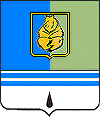 ПОСТАНОВЛЕНИЕАДМИНИСТРАЦИИ ГОРОДА КОГАЛЫМАХанты-Мансийского автономного округа – ЮгрыОт «_23_»_  апреля  _ 2013 г.				                  № 1152Об утверждении муниципальной программы«Энергосбережение и повышение энергетическойэффективности в городе Когалыме на 2011-2015 годыи на перспективу до 2020 года»В соответствии с Федеральным законом от 23.11.2009 №261-ФЗ        «Об энергосбережении и повышении энергетической эффективности и о внесении изменений в отдельные законодательные акты Российской Федерации», постановлением Правительства Ханты-Мансийского автономного округа - Югры от 24.11.2012 №467-п «О внесении изменений в приложение к постановлению Правительства Ханты-Мансийского автономного округа - Югры от 23.06.2011 №237-п «О целевой программе Ханты-Мансийского автономного округа - Югры «Энергосбережение и повышение энергетической эффективности в Ханты-Мансийском автономном округе - Югре на 2011-2015 годы и на перспективу до 2020 года»:1. Утвердить муниципальную программу «Энергосбережение и повышение энергетической эффективности в городе Когалыме на 2011-2015 годы и на перспективу до 2020 года» согласно приложению.2. Постановление Администрации города Когалыма от 30 июля                 2010 года №1618 «Об утверждении муниципальной программы «Энергосбережение и повышение энергетической эффективности города Когалыма на 2010-2014 годы» признать утратившим силу.3. Отделу развития жилищно-коммунального хозяйства Администрации города Когалыма (Л.Г.Низамова) направить в юридическое управление Администрации города Когалыма текст постановления и приложение к нему, его реквизиты, сведения об источнике официального опубликования в порядки и сроки, предусмотренные распоряжением Администрации города Когалыма от 04.10.2011 №198-р «О мерах по формированию регистра муниципальных нормативных правовых актов Ханты-Мансийского автономного округа – Югры» для дальнейшего направления в Управление государственной регистрации нормативных правовых актов Аппарата Губернатора Ханты-Мансийского автономного округа – Югры.4. Опубликовать настоящее постановление в печатном издании и разместить постановление и приложение к нему на официальном сайте Администрации города Когалыма в сети Интернет (www.admkogalym.ru).5. Контроль за выполнением постановления возложить на заместителя главы Администрации города Когалыма Т.В.Новосёлову.Исполняющий обязанности главы Администрации города Когалыма			С.В.ПодивиловСогласовано:зам. главы Администрации г.Когалыма			Т.И.Черныхзам. главы Администрации г.Когалыма			Т.В.Новосёловапредседатель КФ						М.Г.Рыбачокпредседатель КУМИ						Р.Р.Кабированачальник УЭ		В.И.Кравецдиректор МКУ «УОДОМС»		М.В.Владыкинаначальник ЮУ							И.А.Леонтьеваначальник ОО ЮУ 						С.В.ПановаПодготовлено: директор МКУ «УЖКХ» 					А.А.Морозовначальник ОРЖКХ						Л.Г.НизамоваРазослать: КФ, УЭ, МКУ «УОДОМС», МКУ УЖКХ, ОРЖКХ,УпоИР, ООО «Жемчужина Сибири», прокуратура, ООО «Ваш Консультант».Приложение к постановлению Администрации города Когалымаот 23.04.2013 №1152Паспортмуниципальной программы «Энергосбережение и повышение энергетической эффективности в городе Когалыме на 2011-2015 годы и на перспективу до 2020 года» (далее –  Программа)Характеристика проблемы, на решение которой направлена программаПовышение эффективности использования энергоресурсов на сегодняшний день является одной из приоритетных задач российской экономики. Программа «Энергосбережение и повышение энергетической эффективности в городе Когалым на 2011-2015 годы и на перспективу                     до 2020 года» направлена на активизацию практических действий в сфере энергосбережения с целью повышения уровня энергоэффективности города Когалыма и реализации мер государственной политики энергосбережения в Ханты-Мансийском автономном округе – Югре (далее – ХМАО – Югра).Программа в первую очередь нацелена на продвижение энергосбережения на территории муниципального образования, создания элементов системы управления и мониторинга энергоэффективностью города, а также на реализацию первоочередных задач по оснащению объектов жилого сектора и бюджетной сферы приборами учета, проведению работ по энергетическому обследованию и паспортизации.На территории города Когалыма проживает около 59,9 тыс. человек, что составляет 3,9 % общей численности населения Ханты-Мансийского автономного округа - Югры. Город Когалым, как и многие другие населенные пункты ХМАО - Югры, образован вследствие разработки в этой местности нефтяных месторождений. В общем объеме товаров собственного производства, выполненных работ и услуг более 70 % приходится на топливную промышленность. Эта сфера деятельности является основным потребителем энергоресурсов и регулируется на федеральном уровне.В городе Когалыме с 2010 года реализуется Программа комплексного развития систем коммунальной инфраструктуры города Когалыма                         на 2010-2020 годы, утвержденная Решением Думы города Когалыма от 28.04.2010 №482 -ГД.На текущий момент инженерные системы города Когалыма требуют значительной модернизации, значение ряда показателей энергоэффективности значительно ниже, чем в среднем по округу. Потери и неучтенный расход воды в два раза превышает среднее значение по ХМАО - Югре и составляет 25 %.На сегодняшний день для города Когалыма являются актуальными задачи модернизации инженерных систем, сохранение и в отдельных секторах повышение уровня энергоэффективности, создание комплексной системы мониторинга энергопотребления для стыковки ее с федеральной информационной системой.Для решения вопроса повышения энергоэффективности города Когалым необходимо применение комплексного подхода, позволяющего охватить процессом энергосбережения все сферы экономики, объединив усилия органов государственной власти, органов местного самоуправления, предприятий, организаций и населения, с привлечением средств внебюджетных источников, что требует использования программно-целевого метода.Характеристика ресурсопотребления и потенциал энергосбережения в муниципальном образованииРесурсообеспечение города Когалыма осуществляется несколькими организациями. Содержание и эксплуатацию системы электроснабжения города Когалыма осуществляет ОАО «ЮТЭК-Когалым». Данная компания занимается передачей электрической энергии по сетям 0,4-6-10-35 кВ всем потребителям города Когалыма.Основными потребителями электроэнергии в городе являются торгово-промышленные предприятия и жилая застройка.Теплоснабжение и услуги горячего водоснабжения городу предоставляет ООО «КонцессКом», на балансе которого находятся девять городских котельных суммарной производительностью 445,5 Гкал/час, на данный момент присоединенная нагрузка потребителей составляет 231,6 Гкал/час.Водоснабжение и услуги канализации осуществляет ООО «Горводоканал». Система водоснабжения состоит из водозабора и 44 насосных станций, установленная производственная мощность составляет 60 тыс. куб. м в сутки. В целом энергосистема города Когалым находится в удовлетворительном состоянии. Особого внимания на сегодняшний день требуют инженерные сети. С целью их реконструкции разработаны и ведутся соответствующие программы модернизации. Ключевые показатели, характеризующие состояние энергосистемы города следующие:- потери в электрических сетях составляют 9,65 % (при среднем показателе по ХМАО - Югре в 10,6 %);- удельный расход топлива при производстве тепловой энергии составляет 138,6 кг у.т./Гкал, что ниже предельного требуемого уровня в 155,3 кг у.т./Гкал;- утечка и неучтенный расход воды в системе водоснабжения составил 25 % , что в два раза превышает средний уровень потерь по ХМАО;- удельный расход электрической энергии на подъем и перекачку воды составил 0,82 кВт*ч/куб. м., что соответствует допустимому уровню нормативов, утвержденных приказом Региональная служба по тарифам Ханты-Мансийского автономного округа – Югры от 31.03.2011 №14;- удельный расход тепловой энергии в бюджетной сфере составляет             0,25 Гкал/кв. м. в год, что на 15% ниже, чем среднее удельное теплопотребление объектами бюджетной сферы ХМАО – Югры;- удельный расход электрической энергии на объектах бюджетной сферы составляет 96,8 кВт*час/кв.м. в год, что на 5 % ниже среднего значения по бюджетной сфере ХМАО – Югры.Удельное потребление энергоресурсов составляет: - тепловой энергии – 0,41 Гкал/кв. м в год, что на 40 % выше, чем среднее значение по ХМАО – Югре;- 54,2 литров воды на человека в сутки, что существенно ниже принятых нормативов водопотребления;- электрической энергии – 917 кВт*ч/чел в год, что ниже среднего по ХМАО - Югре на 32 %. Потенциал энергосбережения оценен в городе Когалыме для бюджетного и жилого секторов, объектов коммунальной энергетики.Оценка потенциала энергосбережения выполнена на основе анализа текущего уровня удельных показателей энергоэффективности в сравнении с существующими нормативами, лучшими практиками, имеющейся статистики по аналогичным процессам и технологиям.Таблица 1Основными секторами повышения энергоэффективности, курируемыми на муниципальном уровне, являются:- производство и передача тепловой энергии,- потребление энергоресурсов объектами жилого сектора.Потенциал энергосбережения в жилом фонде города Когалыма достаточно высокий и составляет около 40 % по тепловой энергии, что в денежном эквиваленте составляет порядка 275 млн. руб. в год.2. Основные цели и задачи Программы, целевые показатели, показатели экономической, бюджетной и социальной эффективностиОсновными целями Программы являются: - реализация потенциала энергосбережения города Когалым;- создание системы, направленной на постоянное повышение эффективности использования энергоресурсов; - активное вовлечение всех групп потребителей в энерго-ресурсосбережение.Задачами программы являются:- снижение энергетических издержек, снижение нагрузки по оплате услуг энергоснабжения на бюджетную систему;- формирование целостной и эффективной системы управления и мониторинга энергосбережением и повышением энергетической эффективности, обеспечивающей распределение полномочий и эффективное взаимодействие органов исполнительной власти города Когалым, хозяйствующих субъектов и населения;- перевод на оплату по фактическому ресурсопотреблению потребителей бюджетной сферы и жилого сектора;- проведение энергетических обследований и паспортизации потребителей энергетических ресурсов бюджетной сферы;- реализация механизмов, стимулирующих энергосбережение и повышение энергетической эффективности, обеспечивающих активизацию деятельности, как населения, так и бизнеса по реализации потенциала энергосбережения и повышения энергетической эффективности;- апробирование механизмов стимулирования деятельности энергосервисных компаний.- пропаганда и обучение в области энергосбережения и повышения энергетической эффективности, активное вовлечение всех групп потребителей в энергосбережение и повышение энергетической эффективности;- внедрение показателей энергетической эффективности, позволяющих в комплексе оценить социально-экономическую эффективность проводимых мероприятий по энергосбережению и энергетической эффективности;- принятие необходимых нормативно-правовых актов в сфере повышения энергоэффективности, в том числе обеспечивающих реализацию положений Федерального закона от 23.11.2009 №261-ФЗ, устанавливающих и пересматривающих обязательные требования к энергетической эффективности энергопотребляющих устройств, средств генерации и передачи энергии, зданий и сооружений, а также товаров, работ, услуг, закупаемых для муниципальных нужд;- формирование системы статистического учета и мониторинга уровней потребления энергии и энергоэффективности во всех секторах экономики и системы информационной и образовательной поддержки деятельности в сфере повышения энергоэффективности;- создание необходимых и достаточных условий по реализации типовых энергосберегающих проектов, которые могут широко применяться в разных секторах экономики с минимальными накладными расходами по их реализации, в том числе с выделением бюджетных ассигнований, необходимых для поддержки и стимулирования реализации проектов по повышению эффективности использования энергии, развитию возобновляемых источников энергии и экологически чистых производственных технологий.Для мониторинга результативности реализации Программы энергосбережения используются показатели, утвержденные федеральными правовыми актами: постановление Правительства Российской Федерации               от 31.12.2009 №1225 «О требованиях к региональным и муниципальным программам в области энергосбережения и повышения энергетической эффективности», Приказ Министерства регионального развития Российской Федерации от 07.07.2010 №273 «Об утверждении Методики расчета значений целевых показателей в области энергосбережения и повышения энергетической эффективности, в том числе в сопоставимых условиях» (Приложение 1 к настоящей Программе).В перечне содержаться общие целевые показатели, а также целевые показатели по отдельным видам энергетических ресурсов, целевые показатели для бюджетного сектора, жилищного фонда и транспортного комплекса.Органы местного самоуправления муниципального образования ежегодно проводят корректировку планируемых значений целевых показателей в области энергосбережения и повышения энергетической эффективности программ с учетом фактически достигнутых результатов реализации Программы и изменения социально-экономической ситуации.В этой связи планируется проведение ряда мероприятий, направленных на создание системы мониторинга потребления энергетических ресурсов основными потребителями.Ожидается, что реализация программных мероприятий позволит:1. Создать систему поддержки и повышения уровня энергоэффективности города Когалыма.2. Обеспечить получение годовой экономии энергии за счёт мер Программы по повышению эффективности использования энергии в объёме не менее 30,3 тыс. т у.т./год к 2015 году.3. По результатам внедрения мероприятий к 2020 году годовая экономия потребления энергоресурсов в жилищном фонде города Когалыма составит 25,6 тыс. т у.т./год.4. Ожидаемая экономия бюджетных средств на оплату энергоресурсов, потребляемых бюджетной сферой к 2020 году – 1 млн. руб. в год.3. Мероприятия ПрограммыПеречень и описание мероприятий Программы представлены в Приложении 2 к настоящей Программе.3.1. Система управления и мониторинга энергоэффективностьюЭнергосбережение на муниципальном уровне является составной частью окружной системы энергосбережения, что требует создания единой системы управления энергоэффективностью в округе и созданию эффективных горизонтальных и вертикальных связей.Контуры взаимодействия субъектов и объектов системы в процессе управления энергоэффективностью должны быть определены на основе:- целей и целевых показателей деятельности в сфере энергосбережения и повышения энергетической эффективности по секторам (направлениям деятельности) и иерархическим уровням;- процедур планирования и анализа деятельности в сфере энергосбережения и повышения энергетической эффективности; - регламентов и стимулирующих механизмов взаимодействия организаций, ведущих хозяйственную деятельность на территории Ханты-Мансийского автономного округа - Югры между собой в сфере энергосбережения;- механизмов контроля деятельности в сфере энергосбережения и повышения энергетической эффективности.Важнейшим инструментом управления мероприятиями является оперативный мониторинг их реализации и оценки промежуточных результатов. С этой целью в рамках реализации Федеральной программы энергосбережения формируется Государственная информационная система мониторинга и управления энергосбережением и повышением энергетической эффективности (далее – ГИС).Внедрение системы мониторинга и управления на территории Ханты-Мансийского автономного округа – Югры выполняется в рамках реализации окружной программы энергосбережения. В соответствии с программными мероприятиями, к концу 2012 года система должна функционировать на территории всего округа. Порядок, периодичность и форма представления информации муниципальными органами власти для включения в ГИС на уровне округа формируется в соответствии с постановлением Правительства Российской Федерации от 25.01.2011 №20 «Об утверждении Правил представления федеральными органами исполнительной власти, органами исполнительной власти субъектов Российской Федерации и органами местного самоуправления информации для включения в государственную информационную систему в области энергосбережения и повышения энергетической эффективности».Исполнительные органы местного самоуправления города Когалыма осуществляют подготовку необходимой информации по формам, требуемым в рамках указанного ранее постановления Правительства РФ от 25.01.2011 №20, представляют ее в уполномоченный орган для включения в государственную информационную систему в соответствии с временным регламентом.В качестве пилотного сектора для формирования элементов ГИС на уровне муниципального образования выбраны предприятия бюджетной сферы. Мероприятие предполагает разработку и внедрение механизма аналитических счетов на базе используемых в бюджетных учреждениях бухгалтерских компьютерных программ. Это позволит организовать сбор информации и автоматическое формирование ежемесячных отчетов о фактическом потреблении энергетических ресурсов.3.2. Нормативное правовое обеспечениеФормирование эффективной окружной системы управления энергосбережением является межведомственной и межотраслевой задачей, для решения которой необходима разработка комплекса нормативно-правовых актов, направленных на создание взаимоувязанной многоуровневой системы: муниципальное образование – регион – федерация.Необходимо развитие нормативно-правовой базы энергосбережения на муниципальном уровне, в том числе принятие документов по следующим направлениям:Положение о Комиссии по энергосбережению в городе Когалым;Положение об энергетической паспортизации жилых зданий города Когалыма;Положение об энергетической паспортизации объектов социальной сферы города Когалыма;Порядок мониторинга энергопотребления объектов социальной сферы города Когалыма;Разработка (или принятие рекомендованной Округом) методики ранжирования и выбора первоочередных объектов реализации энергосберегающих мероприятий (бюджетная сфера, жилой сектор, коммунальная инфраструктура и пр.)Принятие формы технического задания на проведение энергетического обследования для учреждений бюджетного сектора города Когалыма.Разработка методических рекомендаций учреждениям бюджетной сферы и распорядителям бюджетных средств города Когалыма по планированию расходов на оплату энергоресурсов при наличии заключенного энергосервисного договора.Утверждение рекомендуемого перечня типовых энергосберегающих мероприятий, которые могут быть предложены управляющим организациям для реализации по договорам оферты с оплатой в рассрочку.Утверждение рекомендованной формы договора оферты на реализацию энергосберегающих мероприятий в рассрочку с включением расходов в ежемесячные платежи по расчетам за жилищно-коммунальные услуги.3.3. Энергосбережение на предприятиях, осуществляющих регулируемые виды деятельностиРаздел разработан в соответствии с приказом Региональной службы по тарифам Ханты-Мансийского автономного округа – Югры от 31.03.2011 №14 (далее - Приказ). Действие Приказа распространяется на следующие организации:Осуществляющих деятельность в сфере теплоснабженияКГ МУП «Управление производственно-технологической комплектации» города Когалым.ООО «Горводоканал» города Когалым.ООО «КонцессКом» города Когалым.Осуществляющие деятельность в сфере водоснабжения, водоотведения и очистки сточных водООО «Горводоканал», города Когалым.Осуществляющие электроснабжение городаОАО «ЮТЭК-Когалым».Приказ устанавливает требования к регулируемым организациям в части: - целевых показателей энергосбережения и повышения энергетической эффективности, достижение которых должно быть обеспечено в ходе реализации программ энергосбережения и повышения энергетической эффективности; - обязательных мероприятий по энергосбережению и повышению энергетической эффективности, подлежащих включению в программу в области энергосбережения и энергетической эффективности;- показателей энергетической эффективности объектов, создание или модернизация которых планируется производственными или инвестиционными программами регулируемых организаций.В соответствии со статьёй 14 Федерального закона №261-ФЗ                      «Об энергосбережении и повышении энергетической эффективности и о внесении изменений в отдельные законодательные акты Российской Федерации» необходимо проводить работы по выявлению бесхозяйных объектов недвижимого имущества, используемых для передачи энергетических ресурсов (включая газоснабжение, тепло- и электроснабжение). Данные объекты необходимо в установленном порядке принимать на учёт в качестве бесхозяйных объектов недвижимого имущества, а затем оформлять муниципальную  собственность. С момента выявления таких объектов необходимо организовать управление бесхозяйными объектами недвижимого имущества, используемыми для передачи энергетических ресурсов, в том числе определить источник компенсации возникающих при их эксплуатации нормативных потерь энергетических ресурсов (включая тепловую энергию, электрическую энергию), в частности за счет включения расходов на компенсацию данных потерь в тариф организации, управляющей такими объектами.Результатом реализации мероприятий по выявлению бесхозяйных объектов и сетей должно стать:- снижение потерь энергоресурсов в сетях;- установление полного контроля потребления энергоресурсов.Далее перечислены общие мероприятия по повышению энергоэффективности организаций, осуществляющих регулируемые виды деятельностиМероприятия по повышению энергоэффективности в теплоэнергетическом комплексеВ городском округе город Когалым источником теплоснабжения являются 12 котельных (в том числе 1 муниципальная) с годовым объемом полезного отпуска тепловой энергии 0,717 млн. Гкал. Общая протяженность городских сетей теплоснабжения в двухтрубном исчислении составляет           131,1 км. Основным поставщиком тепловой энергии города Когалым является ООО «КонцессКом».Средний удельный расход электроэнергии на выработку 1 Гкал котельными ООО «КонцессКом» в 2011 году составил 35,1 кВт.час/Гкал. Средний удельный расход газа на выработку 1 Гкал в 2011 году составил 106,6 м. куб/Гкал, удельный расход воды на выработку 1 Гкал составил 0,9 м. куб. /Гкал.Таблица 2Система теплоснабжения города Когалыма находится в удовлетворительном состоянии, о чем свидетельствуют показатели деятельности предприятий (см. табл): расход на собственные нужды котельных составляет 2,35 % от выработки, потери в сетях основным поставщиком тепловой энергии ООО «КонцессКом» составляют 13,8%, что выше среднего по ХМАО - Югре показателя в 12,2 %, и выше требований, устанавливаемым Региональная служба по тарифам Ханты-Мансийского автономного округа - Югры к реконструируемым тепловым сетям (9,5%). Расход топлива на выработку 1 Гкал тепловой энергии ниже требуемого уровня, установленного приказом Региональной службы по тарифам ХМАО – Югры от 31.03.2011 №14, и составляет 138,6 кг у.т./Гкал.Таблица 3В 2011 году выработано 717,762 тыс. Гкал тепловой энергии. Полезный отпуск составил – 606,243 тыс. Гкал, потери составили 13,5%. Из общего полезного отпуска тепловой энергии потреблено населением 54,55%, бюджетными организациями города Когалыма – 11,9%, прочими потребителями – 33,55 %.Расчет удельных показателей эффективности деятельности теплоснабжающих организаций, определенных в соответствии с Приказом, показал, что, система теплоснабжения города Когалым обладает потенциалом энергосбережения, для реализации которого регулируемым организациям необходимо усилить меры по повышению энергоэффективности. Таблица 4Суммарный потенциал энергосбережения муниципального образования при производстве и транспорте тепловой энергии определен путем сопоставления текущих значений удельных показателей потребления энергоресурсов при производстве и транспорте тепловой энергии с нормативами и лучшими практиками. Он составляет около 3,6 тыс. т у.т. и может быть реализован при модернизации теплосетевого хозяйства в части снижения потребления электроэнергии при производстве и транспорте тепловой энергии. Вместе с тем точное определение потенциала энергосбережения при производстве и транспортировке тепловой энергии и перечень мероприятий по энергосбережению рекомендуемых для реализации невозможен без проведения аудита фактического состояния систем теплоснабжения муниципального образования. Указанную работу целесообразно провести в рамках разработки схемы теплоснабжения муниципального образования. Кроме того актуализированная схема теплоснабжения муниципального образования позволит увеличить загрузку энергоэффективных источников тепловой энергии.В соответствии с Федеральным законом от 27.07.2010 №190-ФЗ                   «О теплоснабжении» разработка схемы теплоснабжения г. Когалым запланирована в рамках реализации целевой программы Ханты-Мансийского автономного округа – Югры «Энергосбережение и повышение энергетической эффективности в Ханты-Мансийском автономном округе – Югре на 2011-2015 годы и на перспективу до 2020 года» и будет выполнена за счет средств окружного бюджета.Повышение энергоэффективности в электрических сетях и наружном освещенииЭлектросетевой комплекс города Когалым, осуществляет ОАО «ЮТЭК-Когалым».В единой схеме электроснабжения города задействованы 4 подстанции (ПС)-35 кВ, 131 единица трансформаторных подстанций и распределительных пунктов на объекты жилья, соцкультбыта и производственной сферы. Протяженность электрических сетей в городе Когалымй составляет 367 кмВ городе имеется 13 автономных дизельных электростанций, установленной мощностью 12999 кВт.Общая протяженность линий уличного освещения составляет 98 км. Общее количество светильников уличного и внутриквартального освещения – 4601 шт.Средний физический износ принадлежащих им сетей составляет и трансформаторных подстанций 38 %.Общий объем покупки электрической энергии энергосбытовой компанией составляет более 198 млн. кВт*час в год. Потери в сетях составляют 9,65%  . Основными потребителями электрической энергии являются промышленные предприятия – 51,4%. На втором месте по уровню потребления – население – 41,1%. Бюджетная сфера потребляет 7,5% общего потребления электрической энергии муниципальным образованием.С целью модернизации электросетевого хозяйства муниципального образовании ОАО «ЮТЭК-Когалым» совместно с администрацией города на основании Стратегии социально-экономического развития муниципального образования разработать Стратегию развития электросетевого хозяйства муниципалитета. Программа должна быть основана на результатах энергетического обследования организации и учитывать требования, установленные приказом РСТ ХМАО – Югры от 31.03. 2011 №14. На основании Стратегии развития электросетевого хозяйства и результатов энергетического обследования компании, ОАО «ЮТЭК – Энергия» необходимо в соответствии с требованиями Закона                                    «Об энергосбережении и повышении энергетической эффективности и о внесении изменений в отдельные законодательные акты Российской Федерации» №261-ФЗ разработать/доработать собственную программу энергосбережения и включить ее в состав общей программы энергосбережения ОАО «ЮТЭК». Повышение энергоэффективности в системах водоснабжения и водоотведенияДеятельность в сфере системах водоснабжения и водоотведения г.Когалым осуществляется ООО «Горводоканал».Система водоснабжения города однозонная, низкого давления, трассируется по кольцевой системе. Вода из подземных источников (артезианские скважины) используется для целей хозпитьевого и производственного водоснабжения с очисткой на современном «Комплексе по очистке питьевой воды города Когалыма» производительностью до 60,0 тыс.м3/сут. с двухступенчатой фильтрацией и с использованием современных фильтрующих материалов.Средний удельный расход электроэнергии на подъем, очистку и транспортировку 1 м3 воды в 2009 году составил 0,82 кВт.час/м3, что соответствует требованиям по удельным показателям, установленным Приказом № 14 Региональной службы по тарифам(не выше 1,0 кВтч/м3)., по автономному округу от 0,3 до 3,0 кВт.час/м3. Анализ основных производственных показателей системы водоснабжения ООО «Горводоканал» Таблица 5Система водоотведение города Когалыма представляет собой комплекс инженерных сооружений и процессов – это сбор и транспортировка хозяйственно-бытовых сточных вод от населения правобережной и левобережной частей города и предприятий северной и восточной промзон насосными станциями (КНС) в кол-ве 30 шт., с очисткой на городских очистных сооружениях КОС-19000  и со сбросом очищенных сточных вод в водный объект р. Кирилл-Высь-Ягун. Сети водоотведения города Когалыма представляют собой инженерную систему, включающую в себя:- самотечные сети канализации – 46 км; - напорные сети канализации – 56 км;Очистные сооружения КОС-19000м3/сутки. Тип очистки - биологическая с доочисткой. Сточная вода насосами подается в камеру - гаситель напора, затем поступает в тангенциальные песколовки, в которых происходит отделение нерастворенных минеральных примесей. Далее стоки попадают в аэротенки с пневматической аэрацией, где происходит окисление активным илом загрязнений. Через переливные окна вода с содержащимся в ней илом попадает во вторичные горизонтальные отстойники, в которых происходит процесс осветления, отделения ила от очищенной сточной жидкости. Из вторичных отстойников через переливные лотки  вода подается по трубопроводу на барабанные сетки для удаления взвеси. Пройдя барабанные сетки, вода поступает на фильтры доочистки для удаления более мелкой взвеси. После фильтров доочистки, уже очищенная вода направляется в контактный резервуар для обеззараживания  хлором с последующим сбросом в водоем.Анализ основных производственных показателей системы водоотведения и очистки сточных вод ООО «Горводоканал»Таблица 6Удельный расход эл.энергии на транспортировку стоков – 1,14 кВт*ч/м3, что значительно превышает требования по удельным показателям, установленные Приказом № 14 Региональной службы по тарифам(не выше 0,5 кВтч/м3)Расчет удельных показателей эффективности указанных организаций, определенных в соответствии с Приказом, показал, что, организация в целом выполняют требования РСТ ХМАО - Югры в части соответствия удельных расходов электроэнергии на водоснабжение и водоотведение рекомендованным нормативам.Таблица 7Основные мероприятия по повышению энергоэффективности в системах водоснабжения и водоотведения необходимо сосредоточить на снижении удельного расхода электроэнергии на водоотведение и поддержание достигнутого уровня энергоэффективности.Для этого следует на основании Стратегии социально-экономического развития муниципального образования разработать Стратегию развития системы водоснабжения и водоотведения  города Когалыма.На основании данной Стратегии и в соответствии с результатами энергетического обследования систем водоснабжения и водоотведения, проводимыми ООО «Горводоканал» должен разработать собственную программу энергосбержения и согласовать ее с Региональной службой по тарифам Ханты-Мансийского автономного округа - Югры. 3.4. Энергосбережение в бюджетных учрежденияхВ городе Когалыме на сегодняшний день насчитывается 48 объектов муниципальных учреждений, из них 23 – образование, 7 – культура, 7 - спорт, 11 - здравоохранение.Суммарное годовое ресурсопотребление бюджетными организациями составляет: 243,34 тыс. куб. м воды; 60,01 тыс. Гкал/год тепловой энергии; 13,7 млн. кВт*час/год электроэнергии.В соответствии с Федеральным законом от 23.11.2009 №261-ФЗ «Об энергосбережении и о повышении энергетической эффективности и о внесении изменений в отдельные законодательные акты Российской Федерации» в муниципальном образовании завершена работа по установке приборов учета потребления теплоэнергетических ресурсов и воды бюджетными учреждениями. На сегодняшний день 100 % бюджетных учреждений муниципального уровня оснащены приборами учета потребляемых энергоресурсов.Расходы бюджета муниципального уровня на оплату коммунальных услуг составляют около 147,91 млн. руб. в год, из них: - на оплату услуг водоснабжения и водоотведения – 13,52 млн. руб.; - услуг теплоснабжения – 89,14 млн. руб.; - услуг электроснабжения – 45,25 млн. руб.Удельный расход тепловой энергии в бюджетной сфере составляет 0,25 Гкал/кв. м. в год, что на 15 % ниже, чем среднее удельное теплопотребление объектами бюджетной сферы ХМАО, и соответствует требованиям Государственной программы «Энергосбережение и повышение энергетической эффективности на период до 2020 года».Удельный расход электрической энергии на объектах бюджетной сферы составляет 96,8 кВт*час/кв.м. в год, что на 5 % ниже среднего значения по бюджетной сфере ХМАО и соответствует требованиям Государственной программы «Энергосбережение и повышение энергетической эффективности на период до 2020 года».Вместе с тем Федеральным законом от 23.11.2009 №261-ФЗ «Об энергосбережении и о повышении энергетической эффективности и о внесении изменений в отдельные законодательные акты Российской Федерации» определено, что с 1.01.2010 года муниципальные учреждения обязаны обеспечить снижение в сопоставимых условиях объема потребленных им воды, тепловой энергии, электрической энергии, в течение пяти лет не менее чем на пятнадцать процентов от объема фактически потребленного им в 2009 году каждого из указанных ресурсов с ежегодным снижением такого объёма не менее чем на три процента.Таким образом, потенциал энергосбережения на организациях бюджетной сферы по тепловой энергии принят не более 3% текущего теплопотребления в год, по электрической энергии – так же 3% в год.Таким образом, на первом этапе реализации Программы (до 2015 года) необходимо создать условия для поддержания высокого уровня энергоэффективности организаций бюджетной сферы города Когалыма (создать систему мониторинга энергоэффективности объектов бюджетной сферы, разработать и апробировать комплекс стимулирующих и поддерживающих мероприятий по повышению мотивации к энергосбережению: работа с персоналом, финансовая поддержка).Необходимо также улучшить систему сбора и анализа данных для оценки уровня энергоэффективности объектов бюджетной сферы города Когалыма. Целесообразно ряд технических мероприятий (быстроокупаемых) выполнять в рамках энергосервисных договоров, таких как:- установка автоматизированных систем регулирования отопления от температуры наружного воздуха;- установка балансировочных кранов и регулирование теплоснабжения здания;- замена ламп накаливания на энергосберегающие;- использование автоматизированных систем регулирования от освещённости и присутствия (пошаговое регулирования).3.5. Энергосбережение в жилом сектореЖилой фонд города Когалым насчитывает 990,5 тыс. кв. м. общей жилой площади, из которой 952,97 (96,2%) составляет многоквартирный фонд и 37,53 (3,8%) - частный фонд. В частном фонде проживает 312 человек 0,5 % общего населения города Когалым.Население города 55,2 тыс. чел. в год потребляет 55,3 млн. кВт*ч/год электроэнергии, 385,6 тыс. Гкал/год тепла, 3,6 млн. куб. м воды.Удельное потребление энергоресурсов составляет: - тепловой энергии – 0,4 Гкал/кв. м в год, что на 40 % выше, чем среднее значение по ХМАО-Югре,- 54,2 литров воды на человека в сутки, что существенно ниже принятых нормативов водопотребления,- электрической энергии – 917 кВт*ч/чел в год, что ниже среднего по ХМАО-Югра на 32 %. Потенциал энергосбережения в жилом фонде города Когалыма достаточно высокий и составляет около 40 % по тепловой энергии, что в денежном эквиваленте составляет порядка 275 млн. руб. в год. Жилищный фонд города Когалыма не в полном объеме оснащен индивидуальными и общедомовыми приборами учета энергоресурсов. На сегодняшний день 75% многоквартирных жилых домов оснащены общедомовыми приборами учета холодной воды, 79% многоквартирных жилых домов оснащены общедомовыми приборами учета горячей воды, 90% многоквартирных жилых домов оснащены общедомовыми приборами учета тепловой энергии, 94% многоквартирных жилых домов оснащены общедомовыми приборами учета электроэнергии.Проведено обязательное энергетическое обследование в 12 жилых зданиях и  разработаны энергетические паспорта.Комплекс организационных мероприятий1. Разработка рекомендуемой формы энергосервисного контракта в жилом секторе с сопутствующими документами (протокол общего собрания собственников, бюллетень заочного голосования, уведомление о проведении общего собрания собственников).Программное мероприятие носит обеспечивающий характер, нацелено на создание условий для развития энергосервисных услуг и должно быть реализовано в срок до 31.01.2012. 2. Разработка и утверждение рекомендуемой методики проведения энергетических обследований в жилищном секторе, в т.ч. примерной формы технического задания. Программное мероприятие носит обеспечивающий характер, нацелено на повышение качества проводимых работ по энергетическому обследованию жилых многоквартирных домов и реализовано до 31 января 2012 года.3. Проведение энергетических обследований жилых домов. Данное мероприятие включено в состав обязательных требований к содержанию общего имущества в многоквартирном доме приказом Департамента строительства, энергетики и жилищно-коммунального комплекса автономного округа от 06.10.2010 №24-П. Исполнителем данного мероприятия определены организации, ответственные за содержание и ремонт жилых помещений. Источником финансирования данного мероприятия определена плата за содержание и ремонт жилого помещения. 4. Проведение собраний собственников жилья для принятия решения об установке общедомовых современных приборов учета используемых энергетических ресурсов.Данное мероприятие включено в состав обязательных требований к содержанию общего имущества в многоквартирном доме Приказом Департамента строительства, энергетики и жилищно-коммунального комплекса автономного округа от 06.10.2010 №24-П. Исполнителями данного мероприятия определены организации, ответственные за содержание и ремонт жилых помещений.5. Проведение ранжирования и определение первоочередных объектов для реализации энергосберегающих мероприятий. Данное мероприятие включено в состав требований установленных Государственной программой по энергосбережению, утвержденной распоряжением Правительства Российской Федерации от 27.12.2010 №2446-р, к субъектам Российской Федерации, претендующим на софинансирование региональных программ по энергосбережению из федерального бюджета. Исполнителем данного мероприятия определены муниципальные образования автономного округа. Комплекс технических мероприятий.Оснащение многоквартирных жилых домов общедомовыми приборами учета используемых энергетических ресурсов.Таблица 8. Описание мероприятияОснащение квартир и частных жилых домов индивидуальными приборами учета используемых энергетических ресурсов.Таблица 9. Описание мероприятияИсточником финансирования данного мероприятия определены средства собственников жилых помещений и средства ресурсоснабжающих организаций. Расчет средств на реализацию данного мероприятия будет произведен исходя из следующих допущений:Таким образом, на первоначальном этапе реализации Программы (до 2015 года) необходимо:- установить приборы учета на энергоносители и перевести всех потребителей на оплату потребляемых теплоэнергетических ресурсов и воды по показаниям приборов учета;- внедрить в практику реализацию управляющими компаниями (УК) мероприятия, включаемых в состав обязательных требований к содержанию общего имущества в многоквартирном доме, в соответствии с приказом Департамента строительства, энергетики и жилищно-коммунального комплекса ХМАО - Югры от 06.10.2010 №24-ПЭнергосбережение на предприятиях промышленности и прочих отраслейОсновными предприятиями, осуществляющими деятельность на территории города являются предприятия строительного комплекса, пищевого хозяйства, а также транспортные компании и предприятия связи. Кроме того в городе осуществляют свою деятельность офисы нефте и газодобывающих компаний.Суммарное годовое ресурсопотребление промышленными предприятиями города Когалым составляет: 927,3 тыс. куб. м воды; 936 тыс. Гкал/год тепловой энергии; 102 млн. кВт*час/год электроэнергии.В целях снижения энергоемкости продукции и снижения ее себестоимости предприятиями должны быть разработаны и реализованы собственные корпоративные программы энергосбережения, содержащие мероприятия по энерго-ресурсо сбережению связанные с основной деятельностью компаний. Указанные мероприятия должны быть реализованы за счет оптимизации технологического и энергетического оборудования. Также должны быть реализованы мероприятия организационного характера - проведений организационно-разъяснительных мероприятий среди предприятий по вопросам энергосервиса. Это позволит повысить количество учреждений, участвующих в энергосервисе, а также качество заключаемых энергосервисных контрактов.3.6. Пропаганда энергосбереженияЦель пропаганды энергосбережения – вовлечение в этот процесс населения и организаций автономного округа путем формирования общественного мнения о важности и необходимости энергосбережения. Максимальная эффективность пропаганды энергосбережения может быть достигнута в городе Когалыме при условии тесного контакта населения и органов местного самоуправления города Когалыма. Основным мероприятием в данном секторе является участие муниципального образования в реализации работы по пропаганде энергосбережения, проводимой на уровне округа в рамках реализации окружной программы энергосбережения, в т.ч.:- организация и проведение пресс-конференций с участием представителей исполнительных органов государственной власти автономного округа по вопросам реализации долгосрочной целевой программы и реализации проекта по заключению энергосервисных контрактов в бюджетной сфере и жилом секторе; - производство и размещение социально-значимой информации на наружных информационных поверхностях в муниципальных образованиях (баннеры, брандмауэры); - изготовление и размещение социальных видеороликов по тематике информационной кампании; - рассылка жителям муниципального образования и бюджетным учреждениям информационных брошюр с разъяснениями в области энергосбережения и повышения энергоэффективности; - участие города Когалыма в информационно-разъяснительных мероприятиях ХМАО - Югры, направленных на популяризацию энергосбережения и повышение энергоэффективности объектов жилого сектора;- проведение организационно-разъяснительных мероприятий среди собственников жилья и управляющих компаний по вопросам энергосервиса. Это позволит повысить количество учреждений, участвующих в энергосервисе, а также качество заключаемых энергосервисных контрактов;- информирования населения, проживающего в многоквартирных жилых домах, путем расклейки соответствующих объявлений о включение в оферты ресурсоснабжающих компаний пункта об установке приборов учета в с оплатой в рассрочку;- участие представителей муниципалитета в собраниях жильцов как минимум 5 многоквартирных жилых домов с целью разъяснения механизма и пропаганды проведения энергосберегающих мероприятий и установке приборов учета в с оплатой в рассрочку;- проведение организационно-разъяснительных мероприятий среди предприятий города по вопросам энергосбережения и предоставлению муниципальной поддержки организациям, реализующим проекты, направленные на повышение энергоэффективности и снижению себестоимости производимой продукции, включая вопросы энергосервиса;- участие города Когалым в информационно-разъяснительных мероприятиях ХМАО - Югры, направленных на популяризацию энергосбережения и повышение энергоэффективности бюджетных учреждений;- проведение организационно-разъяснительных мероприятий среди бюджетных учреждений по вопросам энергосервиса. Это позволит повысить количество учреждений, участвующих в энергосервисе, а также качество заключаемых энергосервисных контрактов.4. Обоснование ресурсного обеспечения ПрограммыЗатраты на реализацию программных мероприятий рассчитываются, исходя из усредненных затрат на реализацию каждого вида мероприятий. Стоимость выполнения работ в процессе реализации мероприятий Программы будет уточняться в соответствии с выполненной проектной документацией, сметными расчетами. Оплата фактически выполненных работ будет производиться в соответствии с фактическим уровнем цен на применяемые материалы, приборы, поправочные коэффициенты на строительно-монтажные работы.Мероприятия Программы и объемы их финансирования могут быть ежегодно откорректированы с учетом возможностей бюджетов всех уровней.В целом на реализацию Программы планируется направить                           831 288,50 тыс. руб., в том числе:Объемы и источники финансирования программы Таблица 10 Средства бюджетов всех уровней на реализацию программных мероприятий предусматриваются в бюджете города Когалыма в установленном порядке в рамках реализации городских целевых и ведомственных программ, а также долгосрочных программ ХМАО – Югры.Прочие источники финансирования программных мероприятий предусматривают средства предприятий и организаций всех форм собственности, средства компаний, осуществляющих функции по управлению жилищным фондом, средства собственников помещений в многоквартирных домах, программные мероприятия выполняются за счет средств полученных в результате участия города Когалыма в целевых программах ХМАО – Югры.Результатом выполнения энергосберегающих мероприятий Программы является:- создание системы поддержки и повышения уровня энергоэффективности муниципального образования;- обеспечение получение годовой экономии энергии за счет мер Программы по повышению эффективности использования энергии в объеме не менее 30,3 тыс. т у.т./год.По результатам внедрения мероприятий к 2020 г. годовая экономия потребления энергоресурсов в жилищном фонде составит 26,3 тыс. т у.т./год.Ожидаемая экономия бюджетных средств на оплату энергоресурсов, потребляемых бюджетной сферой к 2020 г. – 1 млн. руб. в год.Критерии оценки реализации Программы:1. Сокращение объёмов потребления энергоресурсов города до 2015 года по сравнению с 2009 годом по параметрам, указанным в таблице 11.2. Обеспечение наличия приборов учета энергоресурсов в каждом бюджетном учреждении города (в соответствии с требованиями законодательства по энергоресурсосбережению).3. Обеспечение наличия приборов учета энергоресурсов до 2013 года на вводе в здание в каждом многоквартирном доме города Когалым (в соответствии с требованиями законодательства по энергоресурсосбережению).Таблица 11 Ожидаемые результаты5. Механизм реализации ПрограммыУправление энергосбережением и повышением энергетической эффективности в городе Когалыме осуществляется муниципальным казённым учреждением «Управление жилищно-коммунального хозяйства города Когалыма».Администрация города формирует политику и осуществляет итоговый контроль за осуществлением на территории города мероприятий в области энергосбережения и повышения энергетической эффективности. Администрация города  взаимодействует с Думой города Когалыма в целях выработки решений, разработки и принятия законодательных актов, необходимых для проведения государственной политики в городе в области энергосбережения и повышения энергетической эффективности.Основными исполнителями Программы являются:5.1. Муниципальное казённое учреждение «Управление жилищно-коммунального хозяйства города Когалыма»:- ежегодно, после утверждения бюджета города Когалыма, вносит корректировку в Программу, в пределах бюджетных ассигнований на очередной финансовый год;- оказывает помощь собственникам жилых помещений многоквартирных домов в виде консультации по вопросам реализации мероприятий Программы;- осуществляет подготовку заявок на размещение заказа для проведения конкурсных торгов, выбора организации для заключения контракта на выполнение работ в соответствии с мероприятиями Программы (проведение энергетических обследований бюджетных учреждений города), в соответствии с действующим законодательством Российской Федерации;- совместно с представителями средств массовой информации информирует население города Когалыма о реализации законодательства Российской Федерации в области энергоресурсосбережения, реализации мероприятий Программы. Обеспечивает пропаганду экономного потребления топливно-энергетических ресурсов, применения энергосберегающей бытовой техники и приборов;- организует конкурсы среди предприятий жилищно-коммунальной сферы города Когалыма, в том числе выполняющих функции управления жилищным фондом, бюджетных учреждений города на лучший проект по энергосбережению, реализации мероприятий по энергоресурсосбережению;- обеспечивает разработку нормативно-правовых актов, направленных на создание механизма стимулирования организаций и учреждений бюджетной сферы по экономии топливно-энергетических ресурсов и реализации мероприятий, направленных на повышение энергоэффективности.5.2. Бюджетные учреждения города:- осуществляют подготовку заявок на размещение заказа для проведения конкурсных торгов, выбора организации для заключения контракта на выполнение работ в соответствии с мероприятиями Программы, в соответствии с действующим законодательством Российской Федерации; - заключают контракты на выполнение работ в соответствии с действующим законодательством Российской Федерации;- осуществляют контроль за ходом и качеством выполнения работ; - обеспечивают учет и контроль потребляемых энергоресурсов учреждения;- оказывают содействие в проведении энергоаудита учреждения;- обеспечивают наглядную агитацию по средствам проведения конкурсов, выставок в рамках энергоресурсосбережения в учреждении;- ежеквартально предоставляют в муниципальное казённое учреждение «Управление жилищно-коммунального хозяйства города Когалыма» информацию о реализации Программных мероприятий.5.3. Комитет по управлению муниципальным имуществом:- обеспечивает своевременное внесение изменений в балансовую стоимость объекта муниципальной собственности при выполнении работ в соответствии с Программой;- обеспечивает оснащение входящих в реестр муниципальной собственности объектов, домов и помещений многоквартирных домов приборами учета потребляемых энергоресурсов. 5.4. Коммунальные (энергоснабжающие) предприятия города:- принимают непосредственное участие при разработке Стратегий развития систем коммунального хозяйства и по требованию администрации предоставляют необходимые материалы; - осуществляют контроль за ходом и качеством выполнения работ, целевым использованием денежных средств; - ежеквартально предоставляют в муниципальное казённое учреждение «Управление жилищно-коммунального хозяйства  города Когалыма» информацию о реализации Программных мероприятий и показателях энергоэффективности. Несут ответственность за полноту и достоверность предоставляемой информации.5.5. Собственники жилых помещений многоквартирных домов:- на общем собрании собственников жилых помещений многоквартирных домов принимают решение о реализации мероприятий Программы (установке коллективных (общедомовых) приборов учета, капитальный ремонт конструктивных элементов и т.д.), решение о размере денежных средств выделяемых собственниками на реализацию мероприятий Программы; - предоставляют в Администрацию города Когалыма пакет документов - решение собственников жилых помещений многоквартирных домов о реализации мероприятий Программы; решение о размерах финансирования, доверенность от лица собственников (УК, ТСЖ) на заключение соглашения (договора) о взаимодействии и софинансировании за счет средств бюджетов всех уровней программных мероприятий;- при заключении соглашения (договора) с Администрацией города Когалыма о взаимодействии и софинансировании за счет средств бюджетов всех уровней программных мероприятий, в соответствии с действующим законодательством Российской Федерации, заключают договор подряда с организацией на выполнение соответствующих работ; - осуществляют контроль за ходом и качеством выполнения работ, целевым использованием денежных средств. - ежеквартально предоставляют в муниципальное казённое учреждение «Управление жилищно-коммунального хозяйства города Когалыма» информацию о реализации Программных мероприятий и целевом использовании денежных средств. Несут ответственность за полноту и достоверность предоставляемой информации.Контроль за исполнением Программы осуществляет координатор Программы - отдел развития жилищно-коммунального хозяйства Администрации города Когалыма. Координатор Программы ежеквартально, представляет на аппаратные совещания при Главе Администрации города Когалыма отчет о ходе выполнения программы, при исполнении Программы в целом - информацию за весь период реализации. Выносит предложения об изменении программных мероприятий с учетом выделяемых на реализацию Программы финансовых средств, изменение сроков реализации мероприятий, приостановлении Программы, уточняет целевые показатели и затраты по программным мероприятиям, механизм реализации Программы, состав исполнителей.Приложение 1 к муниципальной программе «Энергосбережение и повышение энергетической эффективности в городе Когалыме на 2011-2015 годы и на перспективу до 2020 года»Показатели Программы Приложение 2 к муниципальной программе  «Энергосбережение и повышение энергетической эффективности в городе Когалыме на 2011-2015 годы и на перспективу до 2020 года»Перечень программных мероприятий___________________НаименованиеПрограммы«Энергосбережение и повышение энергетической эффективности в городе Когалыме на 2011-2015 годы и на перспективу до 2020 года»Основание для разработки ПрограммыФедеральный закон от 23.11.2009 №261-ФЗ                 «Об энергосбережении и о повышении энергетической эффективности и о внесении изменений в отдельные законодательные акты Российской Федерации»,Указ Президента Российской Федерации от 4 июня 2008 года № 889 «О некоторых мерах по повышению энергетической и экологической эффективности российской экономики»;Указ Президента Российской Федерации от 13 мая 2010 года № 579 «Об оценке эффективности деятельности органов исполнительной власти субъектов Российской Федерации и органов местного самоуправления городских округов и муниципальных районов в области энергосбережения и повышения энергетической эффективности»;Перечень поручений Президента Российской Федерации по итогам расширенного заседания Президиума Государственного совета Российской Федерации от 2.07.2009 утвержденный 15.07.2009 Пр-1802ГС;«Энергетическая стратегия России на период до 2030 года», утвержденная распоряжением Правительства Российской Федерации от 13.11.2009 №1715-р;Государственная программа «Энергосбережение и повышение энергетической эффективности на период до 2020 года», утвержденная распоряжением Правительства Российской Федерации от 27.12.2010 №2446-р;Постановление Правительства Российской Федерации   от 31.11.2009 №1225 «О требованиях к региональным и муниципальным программам в области энергосбережения и повышения энергетической эффективности», Распоряжение Правительства Российской Федерации от 01.12.2009 №1830-р «План мероприятий по энергосбережению и повышению энергетической эффективности в Российской Федерации, направленных на реализацию Федерального Закона «Об энергосбережении и о повышении энергетической эффективности и о внесении изменений в отдельные законодательные акты Российской Федерации», Приказ Министерства регионального развития Российской Федерации от 07.06.2010 №273 «Об утверждении Методики расчета значений целевых показателей в области энергосбережения и повышения энергетической; эффективности, в том числе в сопоставимых условиях»Приказ Министерства экономического развития Российской Федерации от 17.02.2010 №61                           «Об утверждении примерного перечня мероприятий в области повышения энергетической эффективности, который может быть использован в целях разработки региональных, муниципальных программ в области энергосбережения и повышения энергетической эффективности»;Стратегия социально-экономического развития Ханты-Мансийского автономного округа – Югры до 2020 года, одобренная распоряжением Правительства автономного округа от 14.11.2008 №491-рп»;Распоряжение Правительства ХМАО - Югры                   от 19.02.2010 №89-рп «О вопросах энергосбережения и повышения энергетической эффективности в Ханты-Мансийском автономном округе - Югре»; Распоряжение Правительства ХМАО – Югры                  от 30.04.2010 №156-рп «О плане мероприятий по энергосбережению и повышению энергетической эффективности в Ханты-Мансийском автономном округе – Югре, направленных на реализацию Федерального закона  от 23 ноября 2009 года №261-ФЗ «Об энергосбережении и о повышении энергетической эффективности и о внесении изменений в отдельные законодательные акты Российской Федерации»;Приказ Региональной службы по тарифам Ханты-Мансийского автономного округа – Югры от 31.03.2011 №14;Приказ Региональной службы по тарифам Ханты-Мансийского автономного округа – Югры                                 от 16.09.2010 №65 «Об утверждении методических рекомендаций по разработке программ в области энергосбережения и повышения энергетической эффективности организаций, осуществляющих регулируемые виды деятельности, цены (тарифы) на товары, услуги которых регулируются РСТ ХМАО – Югры»;Приказ Региональной службы по тарифам Ханты-Мансийского автономного округа – Югры                              от 31.08.2010 №60 «Об установлении требований к программам в области энергосбережения и повышения энергетической эффективности организаций, осуществляющих регулируемые виды деятельности, цены (тарифы) на товары, услуги которых регулируются РСТ ХМАО – Югры, на 2010-2012 годы»Целевая программа Ханты-Мансийского автономного округа - Югры «Энергосбережение и повышение энергетической эффективности в Ханты-Мансийском автономном округе – Югре на 2011-2015 годы и на перспективу до 2020 года», утвержденная Постановлением Правительства Ханты-Мансийского автономного округа - Югры от 23.06.2011 №237-п.Заказчик ПрограммыАдминистрация города КогалымаРазработчик ПрограммыООО «Энергоэффект-НН»Координатор ПрограммыОтдел развития ЖКХ Администрации города КогалымаИсполнители мероприятийПрограммыАдминистрация города КогалымаМКУ «УЖКХ г.Когалыма»;Комитет по управлению муниципальным имуществом;Управление образования;Управление культуры, спорта и молодежной политики;МБЛПУ "Когалымская городская больница";МБУ «Коммунспецавтотехника»;КГ МУП УПТК;ООО «КонцессКом»;ООО «Горводоканал»;ОАО «ЮТЭК-Когалым»;ОАО «Когалымгоргаз»Цели и задачиПрограммы- реализация потенциала энергосбережения города Когалым;- создание системы, направленной на постоянное повышение эффективности использования энергоресурсов;- активное вовлечение всех групп потребителей в энерго-ресурсосбережение.- снижение энергетических издержек, снижение нагрузки по оплате услуг энергоснабжения на бюджетную систему;- формирование целостной и эффективной системы управления и мониторинга энергосбережением и повышением энергетической эффективности, обеспечивающей распределение полномочий и эффективное взаимодействие органов исполнительной власти города Когалым, хозяйствующих субъектов и населения;- перевод на оплату по фактическому ресурсопотреблению потребителей бюджетной сферы и жилого сектора;- проведение энергетических обследований и паспортизации потребителей энергетических ресурсов бюджетной сферы;- реализация механизмов, стимулирующих энергосбережение и повышение энергетической эффективности, обеспечивающих активизацию деятельности, как населения, так и бизнеса по реализации потенциала энергосбережения и повышения энергетической эффективности;- апробирование механизмов стимулирования деятельности энергосервисных компаний.- пропаганда и обучение в области энергосбережения и повышения энергетической эффективности, активное вовлечение всех групп потребителей в энергосбережение и повышение энергетической эффективности;- внедрение показателей энергетической эффективности, позволяющих в комплексе оценить социально-экономическую эффективность проводимых мероприятий по энергосбережению и энергетической эффективности;- принятие необходимых нормативно-правовых актов в сфере повышения энергоэффективности, в том числе обеспечивающих реализацию положений Федерального закона от 23 ноября 2009 года №261-ФЗ, устанавливающих и пересматривающих обязательные требования к энергетической эффективности энергопотребляющих устройств, средств генерации и передачи энергии, зданий и сооружений, а также товаров, работ, услуг, закупаемых для муниципальных нужд;- формирование системы статистического учета и мониторинга уровней потребления энергии и энергоэффективности во всех секторах экономики и системы информационной и образовательной поддержки деятельности в сфере повышения энергоэффективности;- создание необходимых и достаточных условий по реализации типовых энергосберегающих проектов, которые могут широко применяться в разных секторах экономики с минимальными накладными расходами по их реализации, в том числе с выделением бюджетных ассигнований, необходимых для поддержки и стимулирования реализации проектов по повышению эффективности использования энергии, развитию возобновляемых источников энергии и экологически чистых производственных технологий.Сроки реализации Программы2011-2020 годы:1 этап - 2011-2014 годы;2 этап – 2015-2020 годыОбъемы иисточникифинансированияПрограммыОбщий объем финансирования по Программе составляет 831 288,50 тыс. руб. в том числе: бюджет автономного округа 53 623,22 тыс. руб.;бюджет муниципального образования 92 163,24 тыс. руб.;прочие источники финансирования 605 693,47 тыс. руб.Средства Федерального бюджета на реализацию  региональных программ:на 2011 год – 66 256,38 тыс. руб.на 2012 год – 13 552,18 тыс. руб.Объемы и источники финансирования ежегодно уточняются при формировании проекта бюджета на очередной год и плановый период.Ожидаемые конечные результаты реализации ПрограммыОбеспечение 100% учета потребления топливно-энергетических ресурсов потребителями бюджетной сферы и жилого сектора.Составление энергетических паспортов всех объектов бюджетной сферы, организаций, осуществляющих регулируемые виды деятельности на основе энергетических обследований.Реализация потенциала энергосбережения на объектах бюджетной сферы и снижение до 2015 года расходов местного бюджета, на оплату энергоресурсов потребляемых бюджетными учреждениями города на 15% в сопоставимых условиях;Привлечение жителей к процессу экономии и обеспечение снижения до 2015 года потребления тепловой энергии в жилом фонде города на 10 %.Сектор энергосистемыПотенциал энергосбережения по направлениямПотенциал энергосбережения по направлениямСектор энергосистемыт у.т./год%Энергосбережение и повышение энергетической эффективности при производстве и передаче тепловой энергии3 60611,9%Энергосбережение и повышение энергетической эффективности в системах водоснабжения487,41,6%Энергосбережение и повышение энергетической эффективности в жилищном секторе26 252,486,5%Общий потенциал:30 345,68100%ПоказателиЕд. изм.КГ МУП «Управление производственно-технологической комплектации»ООО «Горводо-канал»ООО «КонцессКом»ПоказателиЕд. изм.КГ МУП «Управление производственно-технологической комплектации»ООО «Горводо-канал»ООО «КонцессКом»Количество котельных всего:шт.129на нефтишт.на газешт.119на эл.эн.шт.Количество котловшт.4242КПД котлов%8590,890,5на нефти%на газе%8590,890,5на эл.эн.%мощность котельных:Гкал/час8,84445,5Подключенная нагрузкаГкал/час3,293,6231,6в % от располагаемой мощности%37,49052Протяжён-ность тепловых сетейкм42125,1Показателитыс. ГкалКГ МУП «Управление производс-твенно – технологической комплектации»ООО «Горводоканал»ООО «КонцессКом»ИТОГОПоказателитыс. ГкалКГ МУП «Управление производс-твенно – технологической комплектации»ООО «Горводоканал»ООО «КонцессКом»ИТОГОВыработано котельными8,7910,726698,246717,762Собственные нужды0,01016,82516,835- то же в %0,1102,392,35Покупная тепловая энергия0000,00Отпуск в сеть8,7810,726681,421700,927Потери в сетях0,6520,10793,95594,714- то же в %7,4113,813,5Полезный отпуск, в т.ч.:8,15810,619587,466606,243бюджетные потребители0082,82782,83- иные потребители, в т.ч.8,12810,619504,639523,383-собственное потребление3,3998,4074,25816,063- население00382,39382,39ПоказателиКПД котельных на газе КПД котельных на нефти Удельный расход топлива на выработку 1 Гкал:Удельный расход топлива на выработку 1 Гкал:Удельный расход электро-энергии на выработку 1 Гкал Удельный расход воды на выработку 1 Гкал Обеспечение загрузки теплоисточника Показателине ниже 92 %;не ниже 86 %;- на газе не более 155,3 кг у.т.;- на нефти не более 166,1 кг у.т.;не выше 20 кВтч/Гкал;не более 0,5 куб. м.не ниже 80 %.КГ МУП «Управление производственно - технологической комплектации»8587,944,20,5937,4ООО «Горводоканал»90,8141,119,10,590ООО «КонцессКом»90,5138,635,10,952ПоказателиЕд. изм.Факт 2009 годаЧисло водопроводовед.1Суммарная протяженность сетикм122В т.ч. нуждающаяся в заменекм23,8Количество отдельно стоящих насосных станцийед.44Число уличных водозаборов (будок, колонок, кранов)ед.1Установленная производственная мощность насосных станций 1-го подъемат.м3/сут.31,6Фактически задействованная мощность насосных станций 1-го подъема в % от установленной мощностит.м3/сут.%2365%Установленная производственная мощность очистных сооруженийт.м3/сут.60Фактически задействованная мощность очистных сооруженийв % от установленной мощностит.м3/сут.%2340%Установленная производственная мощность водопроводат.м3/сут.31,6Поднято воды насосными станциями 1 подъемат.м37509,3Пропущено воды через очистные сооруженият.м37479,6Собственные нуждыт.м3%389,55%Подано в сеть на нужды реализациит.м37119,8Утечка и неучтенный расход водыт.м3%1411,725%Отпущено всем потребителям (по сети)т.м35708,1из них:населениют.м34460,6бюджетным организациямт.м3320,2прочимт.м3927,3Удельный расход электроэнергиикВт.ч./м30,82ПоказателиЕд. изм.Факт 2009 годаЧисло канализацийед.1Суммарная протяженность сетикм102,7Установленная пропускная способность очистных сооруженийм3/сут.19,0Фактически задействованная пропускная способность очистных сооруженийм3/сут.%19,0100Площадь иловых площадокт. м»7,5Количество отдельностоящих станцийед.30Пропущено сточных вод – всего, в том числет. м35430,6от населеният. м34404,6от бюджетных организацийт. м3311,7от прочихт. м3714,3Пропущено сточных вод от собственного производства (от собственных нужд)т. м3388,8Пропущено сточных вод от неучтенных расходовт. м3347,1Пропущено сточных вод через очистные сооруженият. м36166,5Удельный расход электроэнергиикВт. Ч./м31,14ООО «Горводоканал»Удельный расход электроэнергии на водоснабжение (подъем, очистка, транспортирование)Удельный расход электроэнергии на водоотведение (транспортирование)Расход воды на собственные нужды от общего объема реализацииОбеспечение загрузки основного оборудования системы водоснабжения, водоотведенияУровень потерь (утечки) в реконструируемых, вновь вводимых водопроводных сетях– не выше 1,0 кВтч/м3;– не выше 0,5 кВтч/м3;– не более 6 %.не ниже 50 %.не более 10 %.20111,011,211,734010Основание для включения мероприятия в Программу:Выполнение требований Федерального закона от 11.11.2009 №261-ФЗ «Об энергосбережении и о повышении энергетической эффективности и о внесении изменений в отдельные законодательные акты Российской Федерации»Сектор применения:многоквартирные жилые дома города Когалыма, находящиеся в муниципальной и частной собственности, не имеющие приборов учёта энергоресурсовТехнологический эффект:осуществление оплаты потребленных энергоресурсов в соответствии с показаниями приборов учета коммунальных ресурсовОбъем реализации мероприятия:планируется реализовать на 100 % объектах не оборудованных приборами учета коммунальных ресурсовСроки реализации:2013 год – 100 %.Основание для включения мероприятия в Программу:Выполнение требований Федерального закона от 11. 11.2009 №261-ФЗ «Об энергосбережении и о повышении энергетической эффективности и о внесении изменений в отдельные законодательные акты Российской Федерации»Сектор применения:квартиры в многоквартирных жилых домах, и частные жилые домаТехнологический эффект:осуществление оплаты потребленных энергоресурсов в соответствии с показаниями приборов учетаОбъем реализации мероприятия:планируется реализовать на 100 % объектах не оборудованных приборами учета коммунальных ресурсовСроки реализации:2011 год – 27 %, 2012 год – 82 % 2013 год – 100 %федеральный бюджет79 808,56 тыс. руб.;бюджет Ханты-Мансийского автономного округа – Югры53 623,22 тыс. руб.;бюджет города Когалыма92 163,24 тыс. руб.;прочие источники финансирования605 693,47 тыс. руб.Источник финан-сированияФинансовые затраты на реализацию (тыс.рублей)Финансовые затраты на реализацию (тыс.рублей)Финансовые затраты на реализацию (тыс.рублей)Финансовые затраты на реализацию (тыс.рублей)Финансовые затраты на реализацию (тыс.рублей)Финансовые затраты на реализацию (тыс.рублей)Финансовые затраты на реализацию (тыс.рублей)Источник финан-сированияФинансовые затраты на реализацию (тыс.рублей)Финансовые затраты на реализацию (тыс.рублей)Финансовые затраты на реализацию (тыс.рублей)Финансовые затраты на реализацию (тыс.рублей)Финансовые затраты на реализацию (тыс.рублей)Финансовые затраты на реализацию (тыс.рублей)Финансовые затраты на реализацию (тыс.рублей)Источник финан-сированиявсегов том числев том числев том числев том числев том числев том числеИсточник финан-сированиявсего201120122013201420152016-2020Источник финан-сированиявсего201120122013201420152016-2020Всего831 288,50274 400,44231 439,39219 581,84105 866,840,000,00ФБ79 808,5666 256,3813 552,180,000,000,000,00БАО53 623,2236 546,1915 020,032 057,000,000,000,00МБ92 163,2427 582,1044 305,1210 133,0310 143,000,000,00ВИ605 693,47144 015,77158 562,06207 391,8195 723,840,000,00Показатели энергоэффективностиед. изм.Текущее значение показателяПлановое значение показателяОбъем ресурсаОбъем ресурсаПотенциал энергоэффективностиПотенциал энергоэффективностиПотенциал энергоэффективностиПоказатели энергоэффективностиед. изм.Текущее значение показателяПлановое значение показателявеличинаед. изм.величина натур. ед. изм.т у.т./годУдельный расход электроэнергии на отпуск тепловой энергиикВт∙ч/Гкал35,120,0698,24тыс. Гкал/год10,54млн. кВт∙ч3 605,9Удельный расход электроэнергии на транспортировку водыкВт∙ч/куб. м1,21,05,70млн. куб. м/год1,43млн. кВт∙ч/год487,4Средний удельный расход электрической энергии в жилых домах, в том числе в многоквартирных домах, подключенных к системам централизованного электроснабжениятыс. кВт∙ч /чел. в год0,90,955,2тыс. чел.2,04млн. кВт∙ч/год698,5Средний удельный расход тепловой энергии на цели отопления в жилых домах, в том числе в многоквартирных домах, подключенных к системам централизованного теплоснабженияГкал/ кв.м. в год0,410,251,0млн. кв. м157,74тыс. Гкал/год25 553,9Итого:30 345,6Целевые показатели муниципальных программЦелевые показатели муниципальных программЦелевые показатели муниципальных программЦелевые показатели муниципальных программЦелевые показатели муниципальных программЦелевые показатели муниципальных программЦелевые показатели муниципальных программЦелевые показатели муниципальных программЦелевые показатели муниципальных программЦелевые показатели муниципальных программЦелевые показатели муниципальных программЦелевые показатели муниципальных программЦелевые показатели муниципальных программЦелевые показатели муниципальных программ№п/пНаименование показателейЕд.изм.Значения целевых показателей по годамЗначения целевых показателей по годамЗначения целевых показателей по годамЗначения целевых показателей по годамЗначения целевых показателей по годамЗначения целевых показателей по годамЗначения целевых показателей по годамЗначения целевых показателей по годамЗначения целевых показателей по годамЗначения целевых показателей по годамЗначения целевых показателей по годам№п/пНаименование показателейЕд.изм.20102011201220132014201520162017201820192020Группа А. Общие целевые показатели в области энергосбережения и повышения энергетической эффективностиГруппа А. Общие целевые показатели в области энергосбережения и повышения энергетической эффективностиГруппа А. Общие целевые показатели в области энергосбережения и повышения энергетической эффективностиГруппа А. Общие целевые показатели в области энергосбережения и повышения энергетической эффективностиГруппа А. Общие целевые показатели в области энергосбережения и повышения энергетической эффективностиГруппа А. Общие целевые показатели в области энергосбережения и повышения энергетической эффективностиГруппа А. Общие целевые показатели в области энергосбережения и повышения энергетической эффективностиГруппа А. Общие целевые показатели в области энергосбережения и повышения энергетической эффективностиГруппа А. Общие целевые показатели в области энергосбережения и повышения энергетической эффективностиГруппа А. Общие целевые показатели в области энергосбережения и повышения энергетической эффективностиГруппа А. Общие целевые показатели в области энергосбережения и повышения энергетической эффективностиГруппа А. Общие целевые показатели в области энергосбережения и повышения энергетической эффективностиГруппа А. Общие целевые показатели в области энергосбережения и повышения энергетической эффективностиГруппа А. Общие целевые показатели в области энергосбережения и повышения энергетической эффективностиА.1.Отношение потребления топливно-энергетических ресурсов муниципальным образованием (далее - МО) к отгруженным товарам собственного производства, выполненным работам и услугам собственными силамикг у.т./ тыс.руб.2.72.01.91.71.61.61.61.61.61.61.6А.2.Доля объемов электрической энергии (далее - ЭЭ), расчеты за%82.090.0100.0100.0100.0100.0100.0100.0100.0100.0100.0которую осуществляются с использованием приборов учета (в части многоквартирных домов - с использованием коллективных (общедомовых) приборов учета), в общем объеме электрической энергии, потребляемой (используемой) на территории МОА.3.Доля объемов тепловой энергии (далее - ТЭ), расчеты за которую осуществляются с использованием приборов учета (в части многоквартирных домов - с использованием коллективных (общедомовых) приборов учета), в общем объеме ТЭ, потребляемой (используемой)%29.058.0100.0100.0100.0100.0100.0100.0100.0100.0100.0на территории муниципального образованияА.4.Доля объемов воды, расчеты за которую осуществляются с использованием приборов учета (в части многоквартирных домов - с использованием коллективных (общедомовых) приборов учета), в общем объеме воды, потребляемой (используемой) на территории муниципального образования%36.042.050.0100.0100.0100.0100.0100.0100.0100.0100.0А.5.Доля объемов природного газа, расчеты за который осуществляются с использованием приборов учета (в части многоквартирных домов - с%100.0100.0100.0100.0100.0100.0100.0100.0100.0100.0100.0использованием индивидуальных и общих (для коммунальной квартиры) приборов учета), в общем объеме природного газа, потребляемого (используемого) на территории муниципального образованияА.6.Объем внебюджетных средств, используемых для финансирования мероприятий по энергосбережению и повышению энергетической эффективности, в общем объеме финансирования муниципальной программы%70,5252,4868,5194,4090,4290,4290,4290,4290,4290,4290,42А.7.Изменение объема производства энергетических ресурсов с использованием возобновляемых источников энергии и (или)т.у.т.0,0 0,00,00,00,00,00,00,00,00,00,0вторичных энергетических ресурсовА.8.Доля энергетических ресурсов, производимых с использованием возобновляемых источников энергии и (или) вторичных энергетических ресурсов, в общем объеме энергетических ресурсов, производимых на территории муниципального образования%0,00,00,00,00,00,00,00,00,00,00,0Группа В. Целевые показатели в области энергосбережения и повышения энергетической эффективности, отражающие экономию по отдельным видам энергетических ресурсовГруппа В. Целевые показатели в области энергосбережения и повышения энергетической эффективности, отражающие экономию по отдельным видам энергетических ресурсовГруппа В. Целевые показатели в области энергосбережения и повышения энергетической эффективности, отражающие экономию по отдельным видам энергетических ресурсовГруппа В. Целевые показатели в области энергосбережения и повышения энергетической эффективности, отражающие экономию по отдельным видам энергетических ресурсовГруппа В. Целевые показатели в области энергосбережения и повышения энергетической эффективности, отражающие экономию по отдельным видам энергетических ресурсовГруппа В. Целевые показатели в области энергосбережения и повышения энергетической эффективности, отражающие экономию по отдельным видам энергетических ресурсовГруппа В. Целевые показатели в области энергосбережения и повышения энергетической эффективности, отражающие экономию по отдельным видам энергетических ресурсовГруппа В. Целевые показатели в области энергосбережения и повышения энергетической эффективности, отражающие экономию по отдельным видам энергетических ресурсовГруппа В. Целевые показатели в области энергосбережения и повышения энергетической эффективности, отражающие экономию по отдельным видам энергетических ресурсовГруппа В. Целевые показатели в области энергосбережения и повышения энергетической эффективности, отражающие экономию по отдельным видам энергетических ресурсовГруппа В. Целевые показатели в области энергосбережения и повышения энергетической эффективности, отражающие экономию по отдельным видам энергетических ресурсовГруппа В. Целевые показатели в области энергосбережения и повышения энергетической эффективности, отражающие экономию по отдельным видам энергетических ресурсовГруппа В. Целевые показатели в области энергосбережения и повышения энергетической эффективности, отражающие экономию по отдельным видам энергетических ресурсовГруппа В. Целевые показатели в области энергосбережения и повышения энергетической эффективности, отражающие экономию по отдельным видам энергетических ресурсовВ.1.Экономия ЭЭ в натуральном выражениитыс.кВтч0.042971.248035.358681.667570.167570.167570.167570.167570.167570.167570.1В.2.Экономия ЭЭ в стоимостном выражениитыс.руб.0.078207.787424.2106800.5122977.6122977.6122977.6122977.6122977.6122977.6122977.6В.3.Экономия ТЭ в натуральном выражениитыс.Гкал0.0151.7169.6207.2238.6238.6238.6238.6238.6238.6238.6В.4.Экономия ТЭ в стоимостном выражениитыс.руб.0.0133803.9149572.4182722.9210399.9210399.9210399.9210399.9210399.9210399.9210399.9В.5.Экономия воды в натуральном выражениитыс.м.куб0.01359.81520.01856.92138.22138.22138.22138.22138.22138.22138.2В.6.Экономия воды в стоимостном выражениитыс.руб.0.030853.634489.642133.748515.748515.748515.748515.748515.748515.748515.7В.7.Экономия природного газа в натуральном выражениитыс.куб.м.0.025483.628486.834800.540071.740071.740071.740071.740071.740071.740071.7В.8.Экономия природного газа в стоимостном выражениируб.0.06495773672612841,488706405102142775102142775102142775102142775102142775102142775102142775Группа С. Целевые показатели в области энергосбережения и повышения энергетической эффективности в муниципальном сектореГруппа С. Целевые показатели в области энергосбережения и повышения энергетической эффективности в муниципальном сектореГруппа С. Целевые показатели в области энергосбережения и повышения энергетической эффективности в муниципальном сектореГруппа С. Целевые показатели в области энергосбережения и повышения энергетической эффективности в муниципальном сектореГруппа С. Целевые показатели в области энергосбережения и повышения энергетической эффективности в муниципальном сектореГруппа С. Целевые показатели в области энергосбережения и повышения энергетической эффективности в муниципальном сектореГруппа С. Целевые показатели в области энергосбережения и повышения энергетической эффективности в муниципальном сектореГруппа С. Целевые показатели в области энергосбережения и повышения энергетической эффективности в муниципальном сектореГруппа С. Целевые показатели в области энергосбережения и повышения энергетической эффективности в муниципальном сектореГруппа С. Целевые показатели в области энергосбережения и повышения энергетической эффективности в муниципальном сектореГруппа С. Целевые показатели в области энергосбережения и повышения энергетической эффективности в муниципальном сектореГруппа С. Целевые показатели в области энергосбережения и повышения энергетической эффективности в муниципальном сектореГруппа С. Целевые показатели в области энергосбережения и повышения энергетической эффективности в муниципальном сектореГруппа С. Целевые показатели в области энергосбережения и повышения энергетической эффективности в муниципальном сектореС.1.Удельный расход тепловой энергии муниципальными учреждениями, расчеты за которую осуществляются с использованием приборов учета (в расчете на 1 кв. метр общей площади)Гкал/кв.м.0.30.30.20.20.20.20.20.20.20.20.2С.2.Удельный расход тепловой энергии муниципальными учреждениями,Гкал/кв.м.0.00.00.00.00.00.00.00.00.00.00.0расчеты за которую осуществляются с применением расчетных способов (в расчете на 1 кв. метр общей площади)С.3.Изменение удельного расхода тепловой энергии муниципальными учреждениями, расчеты за которую осуществляются с использованием приборов учета (в расчете на 1 кв. метр общей площади)Гкал/кв.м.0.00.00.00.00.00.00.00.00.00.0С.4.Изменение удельного расхода тепловой энергии муниципальными учреждениями, расчеты за которую осуществляются с применением расчетных способов (в Гкал/кв.м.0.00.00.00.00.00.00.00.00.00.0расчете на 1 кв. метр общей площади)С.5.Изменение отношения удельного расхода тепловой энергии муниципальными учреждениями, расчеты за которую осуществляются с применением расчетных способов, к удельному расходу тепловой энергии муниципальными учреждениями, расчеты за которую осуществляются с использованием приборов учета-0.00.00.00.00.00.00.00.00.00.00.0С.6.Удельный расход воды на снабжение муниципальных учреждений, расчеты за которую осуществляются с использованием приборов учета (вкуб.м./чел.12.112.111.71.11.11.11.11.11.11.11.1расчете на 1 человека)С.7.Удельный расход воды на снабжение муниципальных учреждений, расчеты за которую осуществляются с применением расчетных способов (в расчете на 1 человека)куб.м./чел.5.80.00.00.00.00.00.00.00.00.00.0С.8.Изменение удельного расхода воды на снабжение муниципальных учреждений, расчеты за которую осуществляются с использованием приборов учета (в расчете на 1 человека)куб.м./чел.0.0-0.4-10.60.00.00.00.00.00.00.0С.9.Изменение удельного расхода воды на снабжение муниципальных куб.м./чел.-5.80.00.00.00.00.00.00.00.00.0учреждений, расчеты за которую осуществляются с применением расчетных способов (в расчете на 1 человека)C.10.Изменение отношения удельного расхода воды на снабжение муниципальных учреждений, расчеты за которую осуществляются с применением расчетных способов, к удельному расходу воды на снабжение муниципальных учреждений, расчеты за которую осуществляются с использованием приборов учета-0.50.00.00.00.00.00.00.00.00.00.0C.11.Удельный расход ЭЭ на обеспечениекВтч/чел6298,976203,046016,926016,926016,926016,926016,926016,926016,926016,92муниципальных учреждений, расчеты за которую осуществляются с использованием приборов учета (в расчете на 1 человека)С.12.Удельный расход ЭЭ на обеспечение муниципальных учреждений, расчеты за которую осуществляются с применением расчетных способов (в расчете на 1 человека)кВтч/чел0,00,00.00.00.00.00.00.00.00.00.0С.13.Изменение удельного расхода ЭЭ на обеспечение муниципальных учреждений, расчеты за которую осуществляются с использованием приборов учета (вкВтч/чел0,00,00,00,00,00,00,00,00,00,00,0расчете на 1 человека)С.14.Изменение удельного расхода ЭЭ на обеспечение муниципальных учреждений, расчеты за которую осуществляются с применением расчетных способов (в расчете на 1 человека)кВтч/чел0,00,00,00,00,00,00,00,00,00,00,0С.15.Изменение отношения удельного расхода ЭЭ на обеспечение муниципальных учреждений, расчеты за которую осуществляются с применением расчетных способов, к удельному расходу ЭЭ на обеспечение муниципальных учреждений, расчеты за-0,00,00,00,00,00,00,00,00,00,00,0которую осуществляются с использованием приборов учетаС.16.Доля объемов ЭЭ, потребляемой (используемой) муниципальными учреждениями, оплата которой осуществляется с использованием приборов учета, в общем объеме ЭЭ, потребляемой (используемой) муниципальными учреждениями на территории МО%100.0100.0100.0100.0100.0100.0100.0100.0100.0100.0100.0С.17.Доля объемов ТЭ, потребляемой (используемой) муниципальными учреждениями, расчеты за которую осуществляются с использованием приборов учета, в общем объеме ТЭ, потребляемой (используемой) муниципальными%100.0100.0100.0100.0100.0100.0100.0100.0100.0100.0100.0учреждениями на территории МОС.18.Доля объемов воды, потребляемой (используемой) муниципальными учреждениями, расчеты за которую осуществляются с использованием приборов учета, в общем объеме воды, потребляемой (используемой) муниципальными учреждениями на территории МО%92.8100.0100.0100.0100.0100.0100.0100.0100.0100.0100.0С.19.Доля объемов природного газа, потребляемого (используемого) муниципальными учреждениями, расчеты за который осуществляются с использованием приборов учета, в общем объеме природного газа, потребляемого (используемого)%100.0100.0100.0100.0100.0100.0100.0100.0100.0100.0100.0муниципальными учреждениями на территории МОС.20.Доля расходов бюджета МО на обеспечение энергетическими ресурсами муниципальных учрежденийС.20.1для фактических условий%3.13.45.05.76.16.16.16.16.16.16.1С.20.2для сопоставимых условий%3.13.54.14.55.05.05.05.05.05.05.0С.21.Динамика расходов бюджета МО на обеспечение энергетическими ресурсами муниципальных учрежденийС.21.1для фактических условийтыс.руб.14370.623781.317862.018121.10.00.00.00.00.00.0С.21.2для сопоставимых условийтыс.руб.14370.638151.956013.974135.074135.074135.074135.074135.074135.074135.0С.22.Доля расходов бюджета МО на предоставление субсидий организациям коммунального комплекса на%0,00,00,00,00,00,00,00,00,00,00,0приобретение топливаС.23.Динамика расходов бюджета МО на предоставление субсидий организациям коммунального комплекса на приобретение топливатыс.руб.0,00,00,00,00,00,00,00,00,00,00,0С.24.Доля муниципальных учреждений, финансируемых за счет бюджета МО, в общем объеме муниципальных учреждений, в отношении которых проведено обязательное энергетическое обследование%29.451.518.20.00.00.00.00.00.00.00.0С.25.Число энергосервисных договоров (контрактов), заключенных муниципальными заказчикамиед.0,00,00,012345678С.26.Доля муниципальных%0,00,00,03,036,069,09112,12115,15218,18221,21224,242заказчиков в общем объеме муниципальных заказчиков, которыми заключены энергосервисные договоры (контракты)С.27.Доля товаров, работ, услуг, закупаемых для муниципальных нужд в соответствии с требованиями энергетической эффективности, в общем объеме закупаемых товаров, работ, услуг для муниципальных нужд%0,00,00,00,00,00,00,00,00,00,00,0С.28.Удельные расходы бюджета МО на предоставление социальной поддержки гражданам по оплате жилого помещения итыс.руб./ чел.1,8241,9131,9131,9131,9131,9131,9131,9131,9131,9131,913коммунальных услуг (в расчете на одного жителя)Группа D. Целевые показатели в области энергосбережения и повышения энергетической эффективности в жилищном фондеГруппа D. Целевые показатели в области энергосбережения и повышения энергетической эффективности в жилищном фондеГруппа D. Целевые показатели в области энергосбережения и повышения энергетической эффективности в жилищном фондеГруппа D. Целевые показатели в области энергосбережения и повышения энергетической эффективности в жилищном фондеГруппа D. Целевые показатели в области энергосбережения и повышения энергетической эффективности в жилищном фондеГруппа D. Целевые показатели в области энергосбережения и повышения энергетической эффективности в жилищном фондеГруппа D. Целевые показатели в области энергосбережения и повышения энергетической эффективности в жилищном фондеГруппа D. Целевые показатели в области энергосбережения и повышения энергетической эффективности в жилищном фондеГруппа D. Целевые показатели в области энергосбережения и повышения энергетической эффективности в жилищном фондеГруппа D. Целевые показатели в области энергосбережения и повышения энергетической эффективности в жилищном фондеГруппа D. Целевые показатели в области энергосбережения и повышения энергетической эффективности в жилищном фондеГруппа D. Целевые показатели в области энергосбережения и повышения энергетической эффективности в жилищном фондеГруппа D. Целевые показатели в области энергосбережения и повышения энергетической эффективности в жилищном фондеГруппа D. Целевые показатели в области энергосбережения и повышения энергетической эффективности в жилищном фондеD.1.Доля объемов ЭЭ, потребляемой (используемой) в жилых домах (за исключением многоквартирных домов), расчеты за которую осуществляются с использованием приборов учета, в общем объеме ЭЭ, потребляемой (используемой) в жилых домах (за исключением многоквартирных домов) на территории МО%100.0100.0100.0100.0100.0100.0100.0100.0100.0100.0100.0D.2.Доля объемов ЭЭ, потребляемой (используемой) в многоквартирных домах, расчеты за которую осуществляются с использованием коллективных (общедомовых) приборов учета, в%000100.0100.0100.0100.0100.0100.0100.0100.0общем объеме ЭЭ, потребляемой (используемой) в многоквартирных домах на территории МОD.3.Доля объемов ЭЭ, потребляемой (используемой) в многоквартирных домах, оплата которой осуществляется с использованием индивидуальных и общих (для коммунальной квартиры) приборов учета, в общем объеме ЭЭ, потребляемой (используемой) в многоквартирных домах на территории МО%92.198.299.0100.0100.0100.0100.0100.0100.0100.0100.0D.4.Доля объемов ТЭ, потребляемой (используемой) в жилых домах, расчеты за которую осуществляются с использованием%242113100.0100.0100.0100.0100.0100.0100.0100.0приборов учета, в общем объеме ТЭ, потребляемой (используемой) в жилых домах на территории МО (за исключением многоквартирных домов)D.5.Доля объемов ТЭ, потребляемой (используемой) в многоквартирных домах, оплата которой осуществляется с использованием коллективных (общедомовых) приборов учета, в общем объеме ТЭ, потребляемой (используемой) в многоквартирных домах на территории МО%11,724,834.7100.0100.0100.0100.0100.0100.0100.0100.0D.6.Доля объемов воды, потребляемой (используемой) в жилых домах (за исключением многоквартирных домов), расчеты за которую %20.836,9452.6100.0100.0100.0100.0100.0100.0100.0100.0использованием приборов учета, в общем объеме воды, потребляемой (используемой) в жилых домах (за исключением многоквартирных домов) на территории субъекта МОD.7.Доля объемов воды, потребляемой (используемой) в многоквартирных домах, расчеты за которую осуществляются с использованием коллективных (общедомовых) приборов учета, в общем объеме воды, потребляемой (используемой) в многоквартиных домах на территории МО%000100.0100.0100.0100.0100.0100.0100.0100.0D.8.Доля объемов воды, %25.941.147.3100.0100.0100.0100.0100.0100.0100.0100.0потребляемой (используемой) в многоквартирных домах, расчеты за которую осуществляются с использованием индивидуальных и общих (для коммунальной квартиры) приборов учета, в общем объеме воды, потребляемой (используемой) в многоквартирных домах на территории МОD.9.Доля объемов природного газа, потребляемого (используемого) в жилых домах (за исключением многоквартирных домов), расчеты за который осуществляются с использованием приборов учета, в общем объеме природного газа, потребляемого (используемого) в%100.0100.0100.0100.0100.0100.0100.0100.0100.0100.0100.0жилых домах (за исключением многоквартирных домов) на территории МОD.10.Доля объемов природного газа, потребляемого (используемого) в многоквартирных домах, расчеты за который осуществляются с использованием индивидуальных и общих (для коммунальной квартиры) приборов учета, в общем объеме природного газа, потребляемого (используемого) в многоквартирных домах на территории МО%000100.0100.0100.0100.0100.0100.0100.0100.0D.11.Число жилых домов, в отношении которых проведено энергетическое обследование ед.12.00.00.00.00.00.00.00.00.00.00.0(далее - ЭО)D.12.Доля жилых домов, в отношении которых проведено ЭО, в общем числе жилых домов%1.90.00.00.00.00.00.00.00.00.00.0D.13.Удельный расход ТЭ в жилых домах, расчеты за которую осуществляются с использованием приборов учета (в части многоквартирных домов - с использованием коллективных (общедомовых) приборов учета) (в расчете на 1 кв. метр общей площади)Гкал/кв.м.1,8632,2052,5082,8083,1063,43,7094,1094,3284,6374,946D.14.Удельный расход ТЭ в жилых домах, расчеты за которую осуществляются с применением расчетных способов (нормативов Гкал/кв.м.0,4070,4790,5680.00.00.00.00.00.00.00.0потребления) (в расчете на 1 кв. метр общей площади)D.15.Изменение удельного расхода ТЭ в жилых домах, расчеты за которую осуществляются с использованием приборов учета (в части многоквартирных домов - с использованием коллективных (общедомовых) приборов учета) (в расчете на 1 кв. метр общей площади)D.15.1для фактических условийГкал/кв.м.-0,028-0,129-0,060.00.00.00.00.00.00.0D.15.2для сопоставимых условийГкал/кв.м.-0,027-0,15-0,2250.00.00.00.00.00.00.0D.16.Изменение удельного расхода ТЭ в жилых домах, расчеты за которую осуществляются с применением расчетных способов (нормативов потребления) (в расчете на 1 кв. метр общей площади)D.16.1для фактических условийГкал/кв.м00,7170,0880,070000000D.16.2для сопоставимых условийГкал/кв.м00,07170,1600,0800000000D.17.Изменение отношения удельного расхода ТЭ в жилых домах, расчеты за которую осуществляются с применением расчетных способов (нормативов потребления), к удельному расходу ТЭ в жилых домах, расчеты за которую осуществляются с использованием приборов учетаD.17.1для фактических условий0,7800,9691,5541,6412,7060.00.00.00.00.00.00.0D.17.2для сопоставимых условий0,7800,9171,0870,9341,0970.00.00.00.00.00.00.0D.18.Удельный расход воды в жилых домах, расчеты за которую осуществляются с использованием приборов учета (в части многоквартирных домов - с использованием коллективных (общедомовых) приборов учета) (в расчете на 1 кв. метр общей площади)куб.м/кв.м2,412,0381,9171,5770,0340,0340,0340,0340,0340,0340,0340D.19.Удельный расход воды в жилых домах, расчеты за которую осуществляются с применением расчетных способов (нормативов потребления) (в расчете на 1 кв. метр общей площади)куб.м/кв.м0,04250,0100,0190.00.00.00.00.00.00.00.0D.20Изменение удельного расхода воды в жилых домах, расчеты за которую осуществляются с использованием приборов учета (в части многоквартирных домов - с использованием коллективных (общедомовых) приборов учета) (в расчете на 1 кв. метр общей площади)D.20.1для фактических условийкуб.м/кв.м-0,373-0,121-0,3400.00.00.00.00.00.00.0D.20.2для сопоставимых условийкуб.м/кв.м-0,373-0,494-0,8330.00.00.00.00.00.00.0D.21.Изменение удельного расхода воды в жилых домах, расчеты за которую осуществляются с применением расчетных способов (нормативов потребления) (в расчете на 1 кв. метр общей площади)D.21.1для фактических условийкуб.м/кв.м-0.10.00.00.00.00.00.00.00.00.0D.21.2для сопоставимых условийкуб.м/кв.м-0.10.00.00.00.00.00.00.00.00.0D.22.Изменение отношения удельного расхода воды в жилых домах, расчеты за которую осуществляются с применением расчетных способов (нормативов потребления), к удельному расходу воды в жилых домах, расчеты за которую осуществляются с использованием приборов учетаD.22.1для фактических условий-0,0176-0,0490,01020.00.00.00.00.00.00.00.0D.22.2для сопоставимых условий-0,018-0,0040,0080.00.00.00.00.00.00.00.0D.23.Удельный расход ЭЭ в жилых домах, расчеты за которуюкВтч/кв.м1,4411,6091,7811,7900.00.00.00.00.00.00.0осуществляются с использованием приборов учета (в части многоквартирных домов - с использованием коллективных (общедомовых) приборов учета) (в расчете на 1 кв. метр общей площади) D.24.Удельный расход ЭЭ в жилых домах, расчеты за которую осуществляются с применением расчетных способов (нормативов потребления) (в расчете на 1 кв. метр общей площади)кВтч/кв.м00,1150.00.00.00.00.00.00.00.00.0D.25.Изменение удельного расхода ЭЭ в жилых домах, расчеты за которую осуществляются с использованием приборов учета (в части многоквартирных домов - с использованием коллективных (общедомовых) приборов учета) (в расчете на 1 кв. метр общей площади)D.25.1для фактических условийкВтч/кв.м0,1670,1730,090,0110,0110.00.00.00.00.00.0D.25.2для сопоставимых условийкВтч/кв.м0,1670,3400,3480,3590,3590.00.00.00.00.00.0D.26.Изменение удельного расхода ЭЭ в жилых домах, расчеты за которую осуществляются с применением расчетных способов (нормативов потребления) (в расчете на 1 кв. метр общей площади)D.26.1для фактических условийкВтч/кв.м0,11510,11510.00.00.00.00.00.00.00.0D.26.2для сопоставимых условийкВтч/кв.м0,11510.00.00.00.00.00.00.00.00.0D.27.Изменение отношенияудельного расхода ЭЭ в жилых домах, расчеты за которую осуществляются с применением расчетных способов (нормативов потребления), к удельному расходу ЭЭ в жилых домах, расчеты за которую осуществляются с использованием приборов учетаD.27.1для фактических условий-00,0720.00.00.00.00.00.00.00.00.0D.27.2для сопоставимых условий-00,0800.00.00.00.00.00.00.00.00.0D.28.Удельный расход природного газа в жилых домах, расчеты за который осуществляются с использованием приборов учета (в части многоквартирных домов - с использованием индивидуальных тыс.куб.м/ кв.м0.00.00.00.00.00.00.00.00.00.00.0и общих (для коммунальной квартиры) приборов учета) (в расчете на 1 кв. метр общей площади)D.29.Удельный расход природного газа в жилых домах, расчеты за который осуществляются с применением расчетных способов (нормативов потребления) (в расчете на 1 кв. метр общей площади)тыс.куб.м/ кв.м0.00.00.00.00.00.00.00.00.00.00.0D.30.Изменение удельного расхода природного газа в жилых домах, расчеты за который осуществляются с использованием приборов учета (в части многоквартирных домов - с использованием индивидуальных и общих (для коммунальной квартиры) приборов учета) (в расчете на 1 кв. метр общей площади) D.30.1для фактических условийтыс.куб.м/ кв.м0.00.00.00.00.00.00.00.00.00.00.0D.30.2для сопоставимых условийтыс.куб.м/ кв.м0.00.00.00.00.00.00.00.00.00.00.0D.31.Изменение удельного расхода природного газа в жилых домах, расчеты за который осуществляются с применением расчетных способов (нормативов потребления) (в расчете на 1 кв. метр общей площади)D.31.1для фактических условийтыс.куб.м/ кв.м0.00.00.00.00.00.00.00.00.00.00.0D.31.2для сопоставимых условийтыс.куб.м/ кв.м0.00.00.00.00.00.00.00.00.00.00.0D.32.Изменение отношения удельного расхода природного газа в жилых домах, расчеты за который осуществляются с применением расчетных способов (нормативов потребления), к удельному расходу природного газа в жилых домах, расчеты за который осуществляются с использованием приборов учетаD.32.1для фактических условий-0.00.00.00.00.00.00.00.00.00.00.0D.32.2для сопоставимых условий-0.00.00.00.00.00.00.00.00.00.00.0Группа Е. Целевые показатели в области энергосбережения и повышения энергетической эффективности в системах коммунальной инфраструктурыГруппа Е. Целевые показатели в области энергосбережения и повышения энергетической эффективности в системах коммунальной инфраструктурыГруппа Е. Целевые показатели в области энергосбережения и повышения энергетической эффективности в системах коммунальной инфраструктурыГруппа Е. Целевые показатели в области энергосбережения и повышения энергетической эффективности в системах коммунальной инфраструктурыГруппа Е. Целевые показатели в области энергосбережения и повышения энергетической эффективности в системах коммунальной инфраструктурыГруппа Е. Целевые показатели в области энергосбережения и повышения энергетической эффективности в системах коммунальной инфраструктурыГруппа Е. Целевые показатели в области энергосбережения и повышения энергетической эффективности в системах коммунальной инфраструктурыГруппа Е. Целевые показатели в области энергосбережения и повышения энергетической эффективности в системах коммунальной инфраструктурыГруппа Е. Целевые показатели в области энергосбережения и повышения энергетической эффективности в системах коммунальной инфраструктурыГруппа Е. Целевые показатели в области энергосбережения и повышения энергетической эффективности в системах коммунальной инфраструктурыГруппа Е. Целевые показатели в области энергосбережения и повышения энергетической эффективности в системах коммунальной инфраструктурыГруппа Е. Целевые показатели в области энергосбережения и повышения энергетической эффективности в системах коммунальной инфраструктурыГруппа Е. Целевые показатели в области энергосбережения и повышения энергетической эффективности в системах коммунальной инфраструктурыГруппа Е. Целевые показатели в области энергосбережения и повышения энергетической эффективности в системах коммунальной инфраструктурыЕ.1.Изменение удельного расхода топлива на выработку ЭЭ тепловыми электростанциямит.у.т./кВтч0.00.00.00.00.00.00.00.00.00.0Е.2.Изменение удельного расхода топлива нат.у.т./Гкал0.002-0.10.00.00.00.00.00.00.00.0выработку ТЭЕ.3.Динамика изменения фактического объема потерь ЭЭ при ее передаче по распределите-льным сетямкВтч-2336000.0-4096000.0-4096000.0-4184000.0-4271000.0-4271000.0-4271000.0-4271000.0-4271000.0-4271000.0-4271000.0Е.4.Динамика изменения фактического объема потерь ТЭ при ее передачеГкал0.0-2426.0-4305.0-6147.0-7952.0-7952.0-7952.0-7952.0-7952.0-7952.0-7952.0Е.5.Динамика изменения фактического объема потерь воды при ее передачекуб.м.-141200.0-268200.0-382600.0-485500.0-578100.0-578100.0-578100.0-578100.0-578100.0-578100.0-578100.0Е.6.Динамика изменения объемов ЭЭ, используемой при передаче (транспортировке) водыкВтч-91343.046330.00.00.00.00.00.00.00.00.0Группа F. Целевые показатели в области энергосбережения и повышения энергетической эффективности в транспортном комплексеГруппа F. Целевые показатели в области энергосбережения и повышения энергетической эффективности в транспортном комплексеГруппа F. Целевые показатели в области энергосбережения и повышения энергетической эффективности в транспортном комплексеГруппа F. Целевые показатели в области энергосбережения и повышения энергетической эффективности в транспортном комплексеГруппа F. Целевые показатели в области энергосбережения и повышения энергетической эффективности в транспортном комплексеГруппа F. Целевые показатели в области энергосбережения и повышения энергетической эффективности в транспортном комплексеГруппа F. Целевые показатели в области энергосбережения и повышения энергетической эффективности в транспортном комплексеГруппа F. Целевые показатели в области энергосбережения и повышения энергетической эффективности в транспортном комплексеГруппа F. Целевые показатели в области энергосбережения и повышения энергетической эффективности в транспортном комплексеГруппа F. Целевые показатели в области энергосбережения и повышения энергетической эффективности в транспортном комплексеГруппа F. Целевые показатели в области энергосбережения и повышения энергетической эффективности в транспортном комплексеГруппа F. Целевые показатели в области энергосбережения и повышения энергетической эффективности в транспортном комплексеГруппа F. Целевые показатели в области энергосбережения и повышения энергетической эффективности в транспортном комплексеГруппа F. Целевые показатели в области энергосбережения и повышения энергетической эффективности в транспортном комплексеF.1.Динамика количества высокоэкономичных по использованию моторного топлива (в том %0.00.02.00.00.00.00.00.00.00.00.0числе относящихся к объектам с высоким классом энергетической эффективности) транспортных средств, относящихся к общественному транспорту, регулирование тарифов на услуги по перевозке на котором осуществляется МОF.2.Динамика количества общественного транспорта, регулирование тарифов на услуги по перевозке на котором осуществляется субъектом МО, в отношении которых проведены мероприятия по энергосбере-жению и %0.00.02.00.00.00.00.00.00.00.00.0повышению энергетической эффективности, в том числе по замещению бензина, используемого транспортными средствами в качестве моторного топлива, природным газом.№  п/пМероприятия программыГосударственный заказчик/Ответственный исполнительИсточник финансированияФинансовые затраты на реализацию (тыс.рублей)Финансовые затраты на реализацию (тыс.рублей)Финансовые затраты на реализацию (тыс.рублей)Финансовые затраты на реализацию (тыс.рублей)Финансовые затраты на реализацию (тыс.рублей)Финансовые затраты на реализацию (тыс.рублей)Финансовые затраты на реализацию (тыс.рублей)Ожидаемые результаты№  п/пМероприятия программыГосударственный заказчик/Ответственный исполнительИсточник финансированияФинансовые затраты на реализацию (тыс.рублей)Финансовые затраты на реализацию (тыс.рублей)Финансовые затраты на реализацию (тыс.рублей)Финансовые затраты на реализацию (тыс.рублей)Финансовые затраты на реализацию (тыс.рублей)Финансовые затраты на реализацию (тыс.рублей)Финансовые затраты на реализацию (тыс.рублей)Ожидаемые результаты№  п/пМероприятия программыГосударственный заказчик/Ответственный исполнительИсточник финансированиявсегов том числев том числев том числев том числев том числев том числеОжидаемые результаты№  п/пМероприятия программыГосударственный заказчик/Ответственный исполнительИсточник финансированиявсего201120122013201420152016-2020Ожидаемые результаты№  п/пМероприятия программыГосударственный заказчик/Ответственный исполнительИсточник финансированиявсего201120122013201420152016-2020Ожидаемые результатыИтого по всем направлениям ПрограммыВсего831 288,50274 400,44231 439,39219 581,84105 866,8400Итого по всем направлениям ПрограммыФБ79 808,5666 256,3813 552,180,000,0000Итого по всем направлениям ПрограммыБАО53 623,2236 546,1915 020,032 057,000,0000Итого по всем направлениям ПрограммыМБ92 163,2427 582,1044 305,1210 133,0310 143,0000Итого по всем направлениям ПрограммыВИ605 693,47144 015,77158 562,06207 391,8195 723,84001Мероприятия по энергосбережению и повышению энергетической эффективности в организациях бюджетной сферы с участием муниципального образованияВсего97 797,7241 141,7447 157,763 388,226 110,00001Мероприятия по энергосбережению и повышению энергетической эффективности в организациях бюджетной сферы с участием муниципального образованияФБ278,290,00278,290,000,00001Мероприятия по энергосбережению и повышению энергетической эффективности в организациях бюджетной сферы с участием муниципального образованияБАО25 562,5519 794,025 768,530,000,00001Мероприятия по энергосбережению и повышению энергетической эффективности в организациях бюджетной сферы с участием муниципального образованияМБ60 581,2620 298,5340 282,730,000,00001Мероприятия по энергосбережению и повышению энергетической эффективности в организациях бюджетной сферы с участием муниципального образованияВИ11 653,911 049,201 106,493 388,226 110,00002Мероприятия по энергосбережению и повышению энергетической эффективности в жилищном фондеВсего88 413,4840 586,0021 580,3617 296,298 950,84002Мероприятия по энергосбережению и повышению энергетической эффективности в жилищном фондеФБ79 530,2766 256,3813 273,890,000,00002Мероприятия по энергосбережению и повышению энергетической эффективности в жилищном фондеБАО28 060,6716 752,189 251,502 057,000,00002Мероприятия по энергосбережению и повышению энергетической эффективности в жилищном фондеМБ11 414,267 283,574 022,39108,300,00002Мероприятия по энергосбережению и повышению энергетической эффективности в жилищном фондеВИ48 938,5416 550,258 306,4715 130,998 950,84003Мероприятия по энергосбережению и повышению энергетической эффективности систем коммунальной инфраструктурыВсего565 268,75126 416,32149 149,10198 897,3390 806,00003Мероприятия по энергосбережению и повышению энергетической эффективности систем коммунальной инфраструктурыБАО0,000,000,000,000,00003Мероприятия по энергосбережению и повышению энергетической эффективности систем коммунальной инфраструктурыМБ20 167,730,000,0010 024,7310 143,00003Мероприятия по энергосбережению и повышению энергетической эффективности систем коммунальной инфраструктурыВИ545 101,02126 416,32149 149,10188 872,6080 663,00004Нормативно – правовое и организационное обеспечение программыВсего00000004Нормативно – правовое и организационное обеспечение программыБАО00000004Нормативно – правовое и организационное обеспечение программыМБ00000004Нормативно – правовое и организационное обеспечение программыВИ00000005Пропаганда энергосбереженияВсего00000005Пропаганда энергосбереженияБАО00000005Пропаганда энергосбереженияМБ00000005Пропаганда энергосбереженияВИ00000006Мероприятия по энергосбережению и повышению энергетической эффективности на бесхозяйных инженерных сетейВсего00000006Мероприятия по энергосбережению и повышению энергетической эффективности на бесхозяйных инженерных сетейБАО00000006Мероприятия по энергосбережению и повышению энергетической эффективности на бесхозяйных инженерных сетейМБ00000006Мероприятия по энергосбережению и повышению энергетической эффективности на бесхозяйных инженерных сетейВИ00000007Информационное обеспечение государственной политики в области повышения энергетической эффективности и энергосбережения с целью сбора, классификации, учета, контроля и распространения информации в данной сфереВсего00000007Информационное обеспечение государственной политики в области повышения энергетической эффективности и энергосбережения с целью сбора, классификации, учета, контроля и распространения информации в данной сфереБАО00000007Информационное обеспечение государственной политики в области повышения энергетической эффективности и энергосбережения с целью сбора, классификации, учета, контроля и распространения информации в данной сфереМБ00000007Информационное обеспечение государственной политики в области повышения энергетической эффективности и энергосбережения с целью сбора, классификации, учета, контроля и распространения информации в данной сфереВИ00000008Мероприятия по энергосбережению в транспортном комплексе города Когалыма и повышению его энергетической эффективности, в т.ч. замещению бензина, используемого транспортными средствами в качестве моторного топлива, природным газомВсего7607300030008Мероприятия по энергосбережению в транспортном комплексе города Когалыма и повышению его энергетической эффективности, в т.ч. замещению бензина, используемого транспортными средствами в качестве моторного топлива, природным газомБАО00000008Мероприятия по энергосбережению в транспортном комплексе города Когалыма и повышению его энергетической эффективности, в т.ч. замещению бензина, используемого транспортными средствами в качестве моторного топлива, природным газомМБ7607300030008Мероприятия по энергосбережению в транспортном комплексе города Когалыма и повышению его энергетической эффективности, в т.ч. замещению бензина, используемого транспортными средствами в качестве моторного топлива, природным газомВИ000000Мероприятия по энергосбережению в организациях с участием государства или муниципального образования и повышению энергетической эффективности этих организаций города КогалымаМероприятия по энергосбережению в организациях с участием государства или муниципального образования и повышению энергетической эффективности этих организаций города КогалымаМероприятия по энергосбережению в организациях с участием государства или муниципального образования и повышению энергетической эффективности этих организаций города КогалымаМероприятия по энергосбережению в организациях с участием государства или муниципального образования и повышению энергетической эффективности этих организаций города КогалымаМероприятия по энергосбережению в организациях с участием государства или муниципального образования и повышению энергетической эффективности этих организаций города КогалымаМероприятия по энергосбережению в организациях с участием государства или муниципального образования и повышению энергетической эффективности этих организаций города КогалымаМероприятия по энергосбережению в организациях с участием государства или муниципального образования и повышению энергетической эффективности этих организаций города КогалымаМероприятия по энергосбережению в организациях с участием государства или муниципального образования и повышению энергетической эффективности этих организаций города КогалымаМероприятия по энергосбережению в организациях с участием государства или муниципального образования и повышению энергетической эффективности этих организаций города КогалымаМероприятия по энергосбережению в организациях с участием государства или муниципального образования и повышению энергетической эффективности этих организаций города КогалымаМероприятия по энергосбережению в организациях с участием государства или муниципального образования и повышению энергетической эффективности этих организаций города КогалымаМероприятия по энергосбережению в организациях с участием государства или муниципального образования и повышению энергетической эффективности этих организаций города Когалыма1Организационные мероприятияВсего5 171,283 280,011 211,270680,00001Организационные мероприятияБАО2 223,021 254,01969,0200001Организационные мероприятияМБ1 571,261 329,01242,2500001Организационные мероприятияВИ1 377,00697,0000680,00001.1.Назначить ответственных за проведение энергоаудитов в бюджетных учрежденияхВсего00000001.1.Назначить ответственных за проведение энергоаудитов в бюджетных учрежденияхБАО00000001.1.Назначить ответственных за проведение энергоаудитов в бюджетных учрежденияхМБ00000001.1.Назначить ответственных за проведение энергоаудитов в бюджетных учрежденияхВИ00000001.2.Утвердить формы технического задания и конкурсной документации для проведения муниципальных конкурсов Всего0000000энергообследований учреждений бюджетной сферы (возможно – на основе формы, предложенной ХМАО)БАО0000000энергообследований учреждений бюджетной сферы (возможно – на основе формы, предложенной ХМАО)МБ0000000энергообследований учреждений бюджетной сферы (возможно – на основе формы, предложенной ХМАО)ВИ00000001.3.Утвердить календарный график проведения обследований бюджетных учреждений, при этом поставить в план заключение договоров на энергоаудит в срок до 15.03.2012 года.Всего00000001.3.Утвердить календарный график проведения обследований бюджетных учреждений, при этом поставить в план заключение договоров на энергоаудит в срок до 15.03.2012 года.БАО00000001.3.Утвердить календарный график проведения обследований бюджетных учреждений, при этом поставить в план заключение договоров на энергоаудит в срок до 15.03.2012 года.МБ00000001.3.Утвердить календарный график проведения обследований бюджетных учреждений, при этом поставить в план заключение договоров на энергоаудит в срок до 15.03.2012 года.ВИ00000001.4.Проведение энергетических обследованийВсего4 106,282 895,011 211,2700001.4.Проведение энергетических обследованийБАО2 068,021 099,01969,0200001.4.Проведение энергетических обследованийМБ1 341,261 099,01242,25300001.4.Проведение энергетических обследованийВИ697,00697,0000000МБДОУ д/с «Чебурашка»Всего120,00120,0000000МБДОУ д/с «Чебурашка»БАО60,0060,0000000МБДОУ д/с «Чебурашка»МБ60,0060,0000000МБДОУ д/с «Чебурашка»ВИ0000000МБДОУ ЦРР - детский сад «Маугли»Всего120,00120,0000000МБДОУ ЦРР - детский сад «Маугли»БАО60,0060,0000000МБДОУ ЦРР - детский сад «Маугли»МБ60,0060,0000000МБДОУ ЦРР - детский сад «Маугли»ВИ0000000МДОУ ЦРР – д/с «Буратино»Всего100,00100,0000000МДОУ ЦРР – д/с «Буратино»БАО50,0050,0000000МДОУ ЦРР – д/с «Буратино»МБ50,0050,0000000МДОУ ЦРР – д/с «Буратино»ВИ0000000МБДОУ детский сад «Росинка»Всего28,75028,750000МБДОУ детский сад «Росинка»БАО23,00023,000000МБДОУ детский сад «Росинка»МБ5,7505,750000МБДОУ детский сад «Росинка»ВИ0000000МБДОУ ЦРР – д/с «Золушка»Всего28,75028,750000МБДОУ ЦРР – д/с «Золушка»БАО23,00023,000000МБДОУ ЦРР – д/с «Золушка»МБ5,7505,750000МБДОУ ЦРР – д/с «Золушка»ВИ0000000МБДОУ д/с «Колокольчик»Всего120,00120,0000000МБДОУ д/с «Колокольчик»БАО60,0060,0000000МБДОУ д/с «Колокольчик»МБ60,0060,0000000ВИ0000000МБДОУ д/с «Родничок»Всего100,00100,0000000МБДОУ д/с «Родничок»БАО50,0050,0000000МБДОУ д/с «Родничок»МБ50,0050,0000000МБДОУ д/с «Родничок»ВИ0000000МБДОУ д/с «Улыбка»Всего28,75028,750000МБДОУ д/с «Улыбка»БАО23,00023,000000МБДОУ д/с «Улыбка»МБ5,7505,750000МБДОУ д/с «Улыбка»ВИ0000000МБДОУ црр -  д/с «Сказка»Всего42,55042,550000МБДОУ црр -  д/с «Сказка»БАО34,04034,040000МБДОУ црр -  д/с «Сказка»МБ8,5108,510000МБДОУ црр -  д/с «Сказка»ВИ0000000МБОУ ДОД «ДДТ»Всего160,00160,0000000МБОУ ДОД «ДДТ»БАО80,0080,0000000МБОУ ДОД «ДДТ»МБ80,0080,0000000МБОУ ДОД «ДДТ»ВИ0000000МБОУ «СОШ № 1»Всего160,00160,0000000МБОУ «СОШ № 1»БАО80,0080,0000000МБОУ «СОШ № 1»МБ80,0080,0000000МБОУ «СОШ № 1»ВИ0000000МБОУ «Средняя  школа № 3»Всего160,00160,0000000МБОУ «Средняя  школа № 3»БАО80,0080,0000000МБОУ «Средняя  школа № 3»МБ80,0080,0000000МБОУ «Средняя  школа № 3»ВИ0000000МБОУ «Средняя школа № 5»Всего160,00160,0000000МБОУ «Средняя школа № 5»БАО80,0080,0000000МБОУ «Средняя школа № 5»МБ80,0080,0000000МБОУ «Средняя школа № 5»ВИ0000000МБОУ «СОШ № 7»Всего160,00160,0000000МБОУ «СОШ № 7»БАО80,0080,0000000МБОУ «СОШ № 7»МБ80,0080,0000000МБОУ «СОШ № 7»ВИ0000000МАОУ «Средняя  школа № 8»Всего320,00320,0000000МАОУ «Средняя  школа № 8»БАО160,00160,0000000МАОУ «Средняя  школа № 8»МБ160,00160,0000000ВИ0000000МБОУ «СОШ № 9»Всего160,00160,0000000МБОУ «СОШ № 9»БАО80,0080,0000000МБОУ «СОШ № 9»МБ80,0080,0000000МБОУ «СОШ № 9»ВИ0000000МБОУ «СОШ № 10»Всего160,00160,0000000МБОУ «СОШ № 10»БАО80,0080,0000000МБОУ «СОШ № 10»МБ80,0080,0000000МБОУ «СОШ № 10»ВИ0000000МБЛПУ «Когалымская городская больница»Всего278,340278,340000МБЛПУ «Когалымская городская больница»БАО222,670222,670000МБЛПУ «Когалымская городская больница»МБ55,67055,670000МБЛПУ «Когалымская городская больница»ВИ0000000МБУ «Централизованная библиотечная система»Всего100,00100,0000000МБУ «Централизованная библиотечная система»БАО50,0050,0000000МБУ «Централизованная библиотечная система»МБ50,0050,0000000МБУ «Централизованная библиотечная система»ВИ0000000МАУ «Дворец спорта»Всего120,760120,760000МАУ «Дворец спорта»БАО96,61096,610000МАУ «Дворец спорта»МБ24,15024,150000МАУ «Дворец спорта»ВИ0000000МАУ «КДК "Янтарь»Всего98,0198,0100000МАУ «КДК "Янтарь»БАО49,0149,0100000МАУ «КДК "Янтарь»МБ49,0149,0100000МАУ «КДК "Янтарь»ВИ0000000Отдел ЗАГС МО г. КогалымВсего99,50099,500000Отдел ЗАГС МО г. КогалымБАО79,60079,600000Отдел ЗАГС МО г. КогалымМБ19,90019,900000Отдел ЗАГС МО г. КогалымВИ0000000МБУ «Коммунспецавтотехника»Всего697,00697,0000000МБУ «Коммунспецавтотехника»БАО0000000МБУ «Коммунспецавтотехника»МБ0000000МБУ «Коммунспецавтотехника»ВИ697,00697,0000000КГ МУП «КДЦ»Всего99,20099,200000БАО79,36079,360000МБ19,84019,840000ВИ000000КГ МУП «КДЦ» гостиница СибирьВсего99,70099,700000КГ МУП «КДЦ» гостиница СибирьБАО79,76079,760000КГ МУП «КДЦ» гостиница СибирьМБ19,94019,940000КГ МУП «КДЦ» гостиница СибирьВИ000000МБУ «МКЦ "Феникс»Всего69,06069,060000МБУ «МКЦ "Феникс»БАО55,25055,250000МБУ «МКЦ "Феникс»МБ13,81013,810000МБУ «МКЦ "Феникс»ВИ0000000Администрация города КогалымВсего116,900116,900000Администрация города КогалымБАО93,52093,520000Администрация города КогалымМБ23,39023,390000Администрация города КогалымВИ0000000КГ МУП «Центральная городская аптека»Всего99,50099,500000КГ МУП «Центральная городская аптека»БАО79,60079,600000КГ МУП «Центральная городская аптека»МБ19,90019,900000КГ МУП «Центральная городская аптека»ВИ0000000Дом бытовых услуг КГ МУП «Рябинушка»Всего99,50099,500000Дом бытовых услуг КГ МУП «Рябинушка»БАО79,60079,600000Дом бытовых услуг КГ МУП «Рябинушка»МБ19,90019,900000Дом бытовых услуг КГ МУП «Рябинушка»ВИ00000001.5.Разработка ТЭО в целях внедрения энергосберегающих технологий для привлечения внебюджетного финансированияВсего385,00385,00000001.5.Разработка ТЭО в целях внедрения энергосберегающих технологий для привлечения внебюджетного финансированияБАО155,00155,00000001.5.Разработка ТЭО в целях внедрения энергосберегающих технологий для привлечения внебюджетного финансированияМБ230,00230,00000001.5.Разработка ТЭО в целях внедрения энергосберегающих технологий для привлечения внебюджетного финансированияВИ0000000МБДОУ ЦРР - детский сад «Маугли»Всего50,0050,0000000МБДОУ ЦРР - детский сад «Маугли»БАО25,0025,0000000МБДОУ ЦРР - детский сад «Маугли»МБ25,0025,0000000МБДОУ ЦРР - детский сад «Маугли»ВИ0000000МДОУ ЦРР – д/с «Буратино»Всего50,0050,0000000МДОУ ЦРР – д/с «Буратино»БАО25,0025,0000000МДОУ ЦРР – д/с «Буратино»МБ25,0025,0000000МДОУ ЦРР – д/с «Буратино»ВИ0000000МБДОУ ЦРР –д/с «Золушка»Всего50,0050,0000000БАО25,0025,0000000МБ25,0025,0000000ВИ0000000МБДОУ д/с «Улыбка»Всего50,0050,0000000МБДОУ д/с «Улыбка»БАО25,0025,0000000МБДОУ д/с «Улыбка»МБ25,0025,0000000МБДОУ д/с «Улыбка»ВИ0000000МБОУ ДОД «ДДТ»Всего10,0010,0000000МБОУ ДОД «ДДТ»БАО5,005,0000000МБОУ ДОД «ДДТ»МБ5,005,0000000МБОУ ДОД «ДДТ»ВИ0000000МБОУ «СОШ № 1»Всего50,0050,0000000МБОУ «СОШ № 1»БАО25,0025,0000000МБОУ «СОШ № 1»МБ25,0025,0000000МБОУ «СОШ № 1»ВИ0000000МБЛПУ "Когалымская городская больница"Всего50,0050,0000000МБЛПУ "Когалымская городская больница"БАО25,0025,0000000МБЛПУ "Когалымская городская больница"МБ25,0025,0000000МБЛПУ "Когалымская городская больница"ВИ0000000МБУ «Централизованная библиотечная система»Всего75,0075,0000000МБУ «Централизованная библиотечная система»БАО0000000МБУ «Централизованная библиотечная система»МБ75,0075,0000000МБУ «Централизованная библиотечная система»ВИ00000001.6.Разработка ПСД для расчета теплопроводности наружных стен производственных зданий, для дальнейшей экономии тепловой энергииВсего680,00000680,00001.6.Разработка ПСД для расчета теплопроводности наружных стен производственных зданий, для дальнейшей экономии тепловой энергииБАО00000001.6.Разработка ПСД для расчета теплопроводности наружных стен производственных зданий, для дальнейшей экономии тепловой энергииМБ00000001.6.Разработка ПСД для расчета теплопроводности наружных стен производственных зданий, для дальнейшей экономии тепловой энергииВИ680,000,0000,00680,0000КГ МУП «УПТК»Всего680,000,0000,00680,0000КГ МУП «УПТК»БАО0000000КГ МУП «УПТК»МБ0000000КГ МУП «УПТК»ВИ680,000,0000680,00001.7.Технические и технологические мероприятияВсего92 626,4437 861,7345 946,493 388,225 430,00001.7.Технические и технологические мероприятияФБ00278,2900001.7.Технические и технологические мероприятияБАО23 339,5318 540,014 799,520000МБ59 010,0018 969,5240 040,480000ВИ10 276,91352,201 106,493 388,225 430,00001.7.1.Тепловая энергияВсего77 837,5827 541,0244 167,902 993,663 135,00001.7.1.Тепловая энергияФБ00278,2900001.7.1.Тепловая энергияБАО17 872,3513 553,914 318,4400001.7.1.Тепловая энергияМБ52 870,3713 756,9139 113,4600001.7.1.Тепловая энергияВИ6 816,56230,20457,702 993,663 135,00001.7.1.1Установка теплоотражателей за радиаторами отопленияВсего59,008,0051,0000001.7.1.1Установка теплоотражателей за радиаторами отопленияБАО4,004,00000001.7.1.1Установка теплоотражателей за радиаторами отопленияМБ55,004,0051,0000001.7.1.1Установка теплоотражателей за радиаторами отопленияВИ0000000МБОУ  «Школа искусств»Всего42,00042,000000МБОУ  «Школа искусств»БАО0000000МБОУ  «Школа искусств»МБ42,00042,000000МБОУ  «Школа искусств»ВИ0000000МБОУ «СОШ № 9»Всего8,008,0000000МБОУ «СОШ № 9»БАО4,004,0000000МБОУ «СОШ № 9»МБ4,004,0000000МБОУ «СОШ № 9»ВИ0000000МБУ КМЦ «АРТ- Праздник»Всего9,000,009,000000МБУ КМЦ «АРТ- Праздник»БАО0000000МБУ КМЦ «АРТ- Праздник»МБ9,009,000000МБУ КМЦ «АРТ- Праздник»ВИ00000001.7.1.2Установка современных радиаторов отопленияВсего5 428,27441,904 986,3700001.7.1.2Установка современных радиаторов отопленияБАО220,95220,95000001.7.1.2Установка современных радиаторов отопленияМБ5 207,32220,954 986,3700001.7.1.2Установка современных радиаторов отопленияВИ0000000МБОУ «Средняя  школа № 3»Всего58,9058,9000000МБОУ «Средняя  школа № 3»БАО29,4529,4500000МБОУ «Средняя  школа № 3»МБ29,4529,4500000МБОУ «Средняя  школа № 3»ВИ0000000МБУ КМЦ «АРТ- Праздник»Всего177,940,00177,940000МБУ КМЦ «АРТ- Праздник»БАО0000000МБУ КМЦ «АРТ- Праздник»МБ177,94177,940000МБУ КМЦ «АРТ- Праздник»ВИ0000000КГ МУП «КДЦ»Всего383,00383,0000000КГ МУП «КДЦ»БАО191,50191,5000000КГ МУП «КДЦ»МБ191,50191,5000000КГ МУП «КДЦ»ВИ0000000МБЛПУ «Когалымская городская больница»Всего4 808,4304 808,430000МБЛПУ «Когалымская городская больница»БАО0000000МБЛПУ «Когалымская городская больница»МБ4 808,4304 808,430000МБЛПУ «Когалымская городская больница»ВИ00000001.7.1.3.Установка терморегуляторов на радиаторахВсего30,0030,00000001.7.1.3.Установка терморегуляторов на радиаторахБАО15,0015,00000001.7.1.3.Установка терморегуляторов на радиаторахМБ15,0015,00000001.7.1.3.Установка терморегуляторов на радиаторахВИ0000000МБДОУ д/с «Чебурашка»Всего20,0020,0000000МБДОУ д/с «Чебурашка»БАО10,0010,0000000МБДОУ д/с «Чебурашка»МБ10,0010,0000000МБДОУ д/с «Чебурашка»ВИ0000000МБДОУ црр -  д/с «Сказка»Всего10,0010,0000000МБДОУ црр -  д/с «Сказка»БАО5,005,0000000МБДОУ црр -  д/с «Сказка»МБ5,005,0000000МБДОУ црр -  д/с «Сказка»ВИ00000001.7.1.4.Проведение гидравлической регулировки, автоматической/ручной балансировки распределительных систем отопления и стояковВсего50,0050,00000001.7.1.4.Проведение гидравлической регулировки, автоматической/ручной балансировки распределительных систем отопления и стояковБАО25,0025,00000001.7.1.4.Проведение гидравлической регулировки, автоматической/ручной балансировки распределительных систем отопления и стояковМБ25,0025,00000001.7.1.4.Проведение гидравлической регулировки, автоматической/ручной балансировки распределительных систем отопления и стояковВИ0000000МБОУ ДОД «ДДТ»Всего50,0050,0000000МБОУ ДОД «ДДТ»БАО25,0025,0000000МБОУ ДОД «ДДТ»МБ25,0025,0000000МБОУ ДОД «ДДТ»ВИ00000001.7.1.5.Замена кожухотрубного теплообменника системы ГВС на пластинчатыйВсего78,0078,00000001.7.1.5.Замена кожухотрубного теплообменника системы ГВС на пластинчатыйБАО00000001.7.1.5.Замена кожухотрубного теплообменника системы ГВС на пластинчатыйМБ78,0078,00000001.7.1.5.Замена кожухотрубного теплообменника системы ГВС на пластинчатыйВИ0000000МБУ КМЦ «АРТ-Праздник»Всего78,0078,0000000МБУ КМЦ «АРТ-Праздник»БАО0000000МБ78,0078,0000000ВИ00000001.7.1.6.Герметизация щелей в местах сочленения оконной рамы и стеныВсего125,480125,4800001.7.1.6.Герметизация щелей в местах сочленения оконной рамы и стеныБАО62,74062,7400001.7.1.6.Герметизация щелей в местах сочленения оконной рамы и стеныМБ62,74062,7400001.7.1.6.Герметизация щелей в местах сочленения оконной рамы и стеныВИ0000000МБОУ «Средняя школа № 3»Всего125,480125,480000МБОУ «Средняя школа № 3»БАО62,74062,740000МБОУ «Средняя школа № 3»МБ62,74062,740000МБОУ «Средняя школа № 3»ВИ00000001.7.1.7.Установка приборов учета горячей водыВсего15,0015,00000001.7.1.7.Установка приборов учета горячей водыБАО7,507,50000001.7.1.7.Установка приборов учета горячей водыМБ7,507,50000001.7.1.7.Установка приборов учета горячей водыВИ0000000МБОУ «Средняя школа № 6»Всего15,0015,0000000МБОУ «Средняя школа № 6»БАО7,507,5000000МБОУ «Средняя школа № 6»МБ7,507,5000000МБОУ «Средняя школа № 6»ВИ00000001.7.1.8.Установка приборов учета тепловой энергииВсего473,19120,00353,1900001.7.1.8.Установка приборов учета тепловой энергииФБ278,290278,2900001.7.1.8.Установка приборов учета тепловой энергииБАО37,45037,4500001.7.1.8.Установка приборов учета тепловой энергииМБ157,45120,0037,4500001.7.1.8.Установка приборов учета тепловой энергииВИ0000000МБУ КМЦ «АРТ-Праздник»Всего120,00120,0000000МБУ КМЦ «АРТ-Праздник»БАО0000000МБУ КМЦ «АРТ-Праздник»МБ120,00120,0000000МБУ КМЦ «АРТ-Праздник»ВИ0000000МБОУ ДОД «ДДТ»Всего74,90074,900000МБОУ ДОД «ДДТ»БАО37,45037,450000МБОУ ДОД «ДДТ»МБ37,45037,450000МБОУ ДОД «ДДТ»ВИ000000Администрация города КогалымВсего278,290278,290000Администрация города КогалымФБ278,290278,29000Администрация города КогалымБАО0000000Администрация города КогалымМБ0000000Администрация города КогалымВИ00000001.7.1.9.Установка автоматических регуляторов перепада давленияВсего570,00570,00000001.7.1.9.Установка автоматических регуляторов перепада давленияБАО285,00285,00000001.7.1.9.Установка автоматических регуляторов перепада давленияМБ285,00285,00000001.7.1.9.Установка автоматических регуляторов перепада давленияВИ0000000МБОУ «Средняя  школа № 3»Всего129,00129,0000000МБОУ «Средняя  школа № 3»БАО64,5064,5000000МБОУ «Средняя  школа № 3»МБ64,5064,5000000МБОУ «Средняя  школа № 3»ВИ0000000МБОУ «Средняя школа № 5»Всего87,0087,0000000МБОУ «Средняя школа № 5»БАО43,5043,5000000МБОУ «Средняя школа № 5»МБ43,5043,5000000МБОУ «Средняя школа № 5»ВИ0000000МБОУ «СОШ № 7»Всего96,0096,0000000МБОУ «СОШ № 7»БАО48,0048,0000000МБОУ «СОШ № 7»МБ48,0048,0000000МБОУ «СОШ № 7»ВИ0000000МАОУ «Средняя школа № 8»Всего96,0096,0000000МАОУ «Средняя школа № 8»БАО48,0048,0000000МАОУ «Средняя школа № 8»МБ48,0048,0000000МАОУ «Средняя школа № 8»ВИ0000000МБОУ «СОШ № 9»Всего12,0012,0000000МБОУ «СОШ № 9»БАО6,006,0000000МБОУ «СОШ № 9»МБ6,006,0000000МБОУ «СОШ № 9»ВИ0000000МБОУ «СОШ № 10»Всего150,00150,0000000МБОУ «СОШ № 10»БАО75,0075,0000000МБОУ «СОШ № 10»МБ75,0075,0000000МБОУ «СОШ № 10»ВИ00000001.7.2.Повышение тепловой защиты зданийВсего49 623,6924 640,8622 115,83767,002 100,00001.7.2.Повышение тепловой защиты зданийБАО15 479,8412 231,833 248,0100001.7.2.Повышение тепловой защиты зданийМБ30 704,6512 236,8318 467,8200001.7.2.Повышение тепловой защиты зданийВИ3 439,20172,20400,00767,002 100,00001.7.2.1.замена окон на энергоэффективныеВсего24 637,2817 847,925 903,36236,00650,00001.7.2.1.замена окон на энергоэффективныеБАО11 675,648 923,962 751,680000МБ11 675,648 923,962 751,680000ВИ1 286,000400,00236,00650,0000МБДОУ црр -  д/с «Сказка»Всего407,230407,230000МБДОУ црр -  д/с «Сказка»БАО203,610203,610000МБДОУ црр -  д/с «Сказка»МБ203,610203,610000МБДОУ црр -  д/с «Сказка»ВИ0000000МБДОУ д/с «Солнышко»Всего66,38066,380000МБДОУ д/с «Солнышко»БАО33,19033,190000МБДОУ д/с «Солнышко»МБ33,19033,190000МБДОУ д/с «Солнышко»ВИ0000000МБДОУ д/с «Улыбка»Всего60,11060,110000МБДОУ д/с «Улыбка»БАО30,05030,050000МБДОУ д/с «Улыбка»МБ30,05030,050000МБДОУ д/с «Улыбка»ВИ0000000МБОУ «СОШ № 1»Всего3 933,703 933,7000000МБОУ «СОШ № 1»БАО1 966,851 966,8500000МБОУ «СОШ № 1»МБ1 966,851 966,8500000МБОУ «СОШ № 1»ВИ0000000МБОУ «Средняя школа № 6»Всего4 898,942 497,602 401,340000МБОУ «Средняя школа № 6»БАО2 449,471 248,801200,6710000МБОУ «Средняя школа № 6»МБ2 449,471 248,801200,6710000МБОУ «Средняя школа № 6»ВИ0000000МБОУ «Средняя школа №5»Всего70,11070,110000МБОУ «Средняя школа №5»БАО35,05035,0540000МБОУ «Средняя школа №5»МБ35,05035,0540000МБОУ «Средняя школа №5»ВИ0000000МБОУ «Средняя школа №3»Всего509,720509,720000МБОУ «Средняя школа №3»БАО254,860254,860000МБОУ «Средняя школа №3»МБ254,860254,860000МБОУ «Средняя школа №3»ВИ0000000МБОУ «СОШ № 7»Всего430,470430,470000МБОУ «СОШ № 7»БАО215,240215,240000МБОУ «СОШ № 7»МБ215,240215,240000МБОУ «СОШ № 7»ВИ0000000МАОУ «Средняя школа № 8»Всего1 558,0001 558,000000МАОУ «Средняя школа № 8»БАО779,000779,000000МБ779,000779,000000ВИ0000000МБУ «Коммунспецавтотехника»Всего109,000059,0050,0000МБУ «Коммунспецавтотехника»БАО0000000МБУ «Коммунспецавтотехника»МБ0000000МБУ «Коммунспецавтотехника»ВИ109,000059,0050,0000КГ МУП «УПТК»Всего1 177,000400,00177,00600,0000КГ МУП «УПТК»БАО0000000КГ МУП «УПТК»МБ0000000КГ МУП «УПТК»ВИ1 177,000400,00177,00600,0000МБЛПУ «Когалымская городская больница»Всего11 416,6211 416,6200000МБЛПУ «Когалымская городская больница»БАО5 708,315 708,3100000МБЛПУ «Когалымская городская больница»МБ5 708,315 708,3100000МБЛПУ «Когалымская городская больница»ВИ00000001.7.2.2.утепление наружных стенВсего17 425,841 202,6015 810,24413,000001.7.2.2.утепление наружных стенБАО981,51601,30380,2100001.7.2.2.утепление наружных стенМБ16 031,33601,3015 430,0300001.7.2.2.утепление наружных стенВИ413,0000413,00000МБДОУ д/с «Родничок»Всего400,820400,820,00000МБДОУ д/с «Родничок»БАО200,410200,410000МБДОУ д/с «Родничок»МБ200,410200,410000МБДОУ д/с «Родничок»ВИ0000000МБДОУ д/с «Медвежонок»Всего359,600359,600000МБДОУ д/с «Медвежонок»БАО179,800179,800000МБДОУ д/с «Медвежонок»МБ179,800179,800000МБДОУ д/с «Медвежонок»ВИ0000000МБОУ «Средняя школа № 6»Всего517,80517,8000000МБОУ «Средняя школа № 6»БАО258,90258,9000000МБОУ «Средняя школа № 6»МБ258,90258,9000000МБОУ «Средняя школа № 6»ВИ0000000МБУ «Коммунспецавтотехника»Всего413,0000413,00000МБУ «Коммунспецавтотехника»БАО0000000МБУ «Коммунспецавтотехника»МБ0000000МБУ «Коммунспецавтотехника»ВИ413,0000413,00000МБЛПУ «Когалымская городская больница»Всего15 216,82167,0015 049,820000МБЛПУ «Когалымская городская больница»БАО83,5083,5000000МБЛПУ «Когалымская городская больница»МБ15 133,3283,5015 049,820000МБЛПУ «Когалымская городская больница»ВИ0,00000000МАОУ «Средняя школа № 8»Всего517,80517,8000000МАОУ «Средняя школа № 8»БАО258,90258,9000000МАОУ «Средняя школа № 8»МБ258,90258,9000000МАОУ «Средняя школа № 8»ВИ00000001.7.2.3.уплотнение входных дверейВсего5 242,594 672,36402,23118,0050,00001.7.2.3.уплотнение входных дверейБАО2 366,202 250,08116,1200001.7.2.3.уплотнение входных дверейМБ2 536,192 250,08286,1100001.7.2.3.уплотнение входных дверейВИ340,20172,200118,0050,0000МБОУ «СОШ № 10»Всего329,78311,3418,440000МБОУ «СОШ № 10»БАО164,89155,679,220000МБОУ «СОШ № 10»МБ164,89155,679,220000МБОУ «СОШ № 10»ВИ0000000МАОУ «Средняя школа № 8»Всего23,87023,870000МАОУ «Средняя школа № 8»БАО11,94011,9360000МАОУ «Средняя школа № 8»МБ11,94011,9360000МАОУ «Средняя школа № 8»ВИ0000000МБОУ «СОШ № 7»Всего504,03504,0300000МБОУ «СОШ № 7»БАО252,02252,01500000МБОУ «СОШ № 7»МБ252,02252,01500000МБОУ «СОШ № 7»ВИ0000000МБОУ «Средняя школа № 3»Всего189,930189,930000МБОУ «Средняя школа № 3»БАО94,96094,960000МБОУ «Средняя школа № 3»МБ94,96094,960000МБОУ «Средняя школа № 3»ВИ0000000МБЛПУ «Когалымская городская больница»Всего3 684,793 684,7900000МБЛПУ «Когалымская городская больница»БАО1 842,401 842,4000000МБЛПУ «Когалымская городская больница»МБ1 842,401 842,4000000МБЛПУ «Когалымская городская больница»ВИ0000000МБУ «Коммунспецавтотехника»Всего340,20172,200118,0050,0000МБУ «Коммунспецавтотехника»БАО0000000МБУ «Коммунспецавтотехника»МБ0000000МБУ «Коммунспецавтотехника»ВИ340,20172,200118,0050,0000МАУ «КСК «Ягун»Всего45,61045,610000МАУ «КСК «Ягун»БАО0000000МАУ «КСК «Ягун»МБ45,61045,610000МАУ «КСК «Ягун»ВИ0000000КГ МУП «КДЦ» гостиница СибирьВсего124,380124,380000КГ МУП «КДЦ» гостиница СибирьБАО0000000КГ МУП «КДЦ» гостиница СибирьМБ124,380124,380000КГ МУП «КДЦ» гостиница СибирьВИ00000001.7.2.4.утепление перекрытий чердачных помещенийВсего1 400,000001 400,00001.7.2.4.утепление перекрытий чердачных помещенийБАО00000001.7.2.4.утепление перекрытий чердачных помещенийМБ00000001.7.2.4.утепление перекрытий чердачных помещенийВИ1 400,000001 400,0000МБУ «Коммунспецавтотехника»Всего1 400,000001 400,0000МБУ «Коммунспецавтотехника»БАО0000000МБУ «Коммунспецавтотехника»МБ0000000МБУ «Коммунспецавтотехника»ВИ1 400,000001 400,00001.7.2.5.установка доводчиковВсего1,001,00000001.7.2.5.установка доводчиковБАО00000001.7.2.5.установка доводчиковМБ1,001,00000001.7.2.5.установка доводчиковВИ0000000МБУ «Музейно-выставочный центр»Всего1,001,0000000МБУ «Музейно-выставочный центр»БАО0000000МБУ «Музейно-выставочный центр»МБ1,001,0000000МБУ «Музейно-выставочный центр»ВИ00000001.7.2.6.установка тепловых завесВсего4,004,00000001.7.2.6.установка тепловых завесБАО00000001.7.2.6.установка тепловых завесМБ4,004,00000001.7.2.6.установка тепловых завесВИ0000000МБУ «Музейно-выставочный центр»Всего4,004,0000000МБУ «Музейно-выставочный центр»БАО0000000МБУ «Музейно-выставочный центр»МБ4,004,0000000МБУ «Музейно-выставочный центр»ВИ00000001.7.2.7.ремонт кровлиВсего912,98912,98000001.7.2.7.ремонт кровлиБАО456,49456,4900000МБ456,49456,4900000ВИ0000000МБОУ «Средняя школа № 6»Всего912,98912,9800000МБОУ «Средняя школа № 6»БАО456,49456,4900000МБОУ «Средняя школа № 6»МБ456,49456,4900000МБОУ «Средняя школа № 6»ВИ00000001.7.3.Монтаж теплообменника ГВС с узлом регулированияВсего864,86864,86000001.7.3.Монтаж теплообменника ГВС с узлом регулированияБАО432,43432,43000001.7.3.Монтаж теплообменника ГВС с узлом регулированияМБ432,43432,43000001.7.3.Монтаж теплообменника ГВС с узлом регулированияВИ0000000МБОУ  «Школа искусств»Всего240,52240,5200000МБОУ  «Школа искусств»БАО120,26120,2600000МБОУ  «Школа искусств»МБ120,26120,2600000МБОУ  «Школа искусств»ВИ0000000МАОУ «Средняя школа № 8»Всего624,34624,3400000МАОУ «Средняя школа № 8»БАО312,17312,1700000МАОУ «Средняя школа № 8»МБ312,17312,1700000МАОУ «Средняя школа № 8»ВИ00000001.7.4.Замена трубопроводов и оборудования, разводящих трубопроводов отопления и горячего водоснабженияВсего1 180,00001 180,000001.7.4.Замена трубопроводов и оборудования, разводящих трубопроводов отопления и горячего водоснабженияБАО00000001.7.4.Замена трубопроводов и оборудования, разводящих трубопроводов отопления и горячего водоснабженияМБ00000001.7.4.Замена трубопроводов и оборудования, разводящих трубопроводов отопления и горячего водоснабженияВИ1 180,00001 180,00000МБУ «Коммунспецавтотехника»Всего1 180,00001 180,00000МБУ «Коммунспецавтотехника»БАО0000000МБУ «Коммунспецавтотехника»МБ0000000МБУ «Коммунспецавтотехника»ВИ1 180,00001 180,000001.7.5.Монтаж автоматизированной системы пластинчатого теплообменникаВсего99,70099,7000001.7.5.Монтаж автоматизированной системы пластинчатого теплообменникаБАО49,85049,8500001.7.5.Монтаж автоматизированной системы пластинчатого теплообменникаМБ49,85049,85000001.7.5.Монтаж автоматизированной системы пластинчатого теплообменникаВИ0000000МБДОУ д/с «Солнышко»Всего99,70099,700000МБДОУ д/с «Солнышко»БАО49,85049,850000МБДОУ д/с «Солнышко»МБ49,85049,850000МБДОУ д/с «Солнышко»ВИ00000001.7.6.Реконструкция систем отопления, водоснабжения и канализации цокольного этажаВсего1 840,7901 840,7900001.7.6.Реконструкция систем отопления, водоснабжения и канализации цокольного этажаБАО920,400920,4000001.7.6.Реконструкция систем отопления, водоснабжения и канализации цокольного этажаМБ920,400920,4000001.7.6.Реконструкция систем отопления, водоснабжения и канализации цокольного этажаВИ0000000МБДОУ црр -  д/с «Сказка»Всего976,030976,030000МБДОУ црр -  д/с «Сказка»БАО488,010488,010000МБДОУ црр -  д/с «Сказка»МБ488,010488,010000МБДОУ црр -  д/с «Сказка»ВИ0000000МБДОУ ЦРР-д/с «Буратино»Всего864,770864,770000МБДОУ ЦРР-д/с «Буратино»БАО432,380432,380000МБДОУ ЦРР-д/с «Буратино»МБ432,380432,380000МБДОУ ЦРР-д/с «Буратино»ВИ00000001.7.7.Утепление тепловой изоляции трубопроводаВсего10,0000010,00001.7.7.Утепление тепловой изоляции трубопроводаБАО00000001.7.7.Утепление тепловой изоляции трубопроводаМБ00000001.7.7.Утепление тепловой изоляции трубопроводаВИ10,0000010,0000КГ МУП «КДЦ»Всего10,0000010,0000КГ МУП «КДЦ»БАО0000000КГ МУП «КДЦ»МБ0000000КГ МУП «КДЦ»ВИ10,0000010,00001.7.8.Утепление цоколяВсего47,0047,00000001.7.8.Утепление цоколяБАО23,5023,50000001.7.8.Утепление цоколяМБ23,5023,50000001.7.8.Утепление цоколяВИ0000000МБДОУ д/с «Чебурашка»Всего47,0047,0000000МБДОУ д/с «Чебурашка»БАО23,5023,5000000МБДОУ д/с «Чебурашка»МБ23,5023,5000000МБДОУ д/с «Чебурашка»ВИ00000001.7.9.Устройство автоматизированного индивидуального теплового пунктаВсего15 405,24517,4014 537,840350,00001.7.9.Устройство автоматизированного индивидуального теплового пунктаБАО258,70258,70000001.7.9.Устройство автоматизированного индивидуального теплового пунктаМБ14 796,54258,7014 537,8400001.7.9.Устройство автоматизированного индивидуального теплового пунктаВИ350,00000350,0000МАУ «КСК «Ягун»Всего14 537,840,0014 537,840000МАУ «КСК «Ягун»БАО0000000МБ14 537,84014 537,840000ВИ0000000МАУ «Дворец спорта»Всего517,40517,4000000МАУ «Дворец спорта»БАО258,70258,7000000МАУ «Дворец спорта»МБ258,70258,7000000МАУ «Дворец спорта»ВИ0000000КГ МУТП «Восход»Всего350,00000350,0000КГ МУТП «Восход»БАО0000000КГ МУТП «Восход»МБ0000000КГ МУТП «Восход»ВИ350,00000350,00001.7.11.Замена изоляции наружних тепловых сетейВсего88,50017,7070,800001.7.11.Замена изоляции наружних тепловых сетейБАО00000001.7.11.Замена изоляции наружних тепловых сетейМБ00000001.7.11.Замена изоляции наружних тепловых сетейВИ88,50017,7070,80000КГ МУП «УПТК»Всего88,50017,7070,80000КГ МУП «УПТК»БАО0000000КГ МУП «УПТК»МБ0000000КГ МУП «УПТК»ВИ88,50017,7070,800001.7.12.Установка узлов учета тепловой энергииВсего58,0058,00000001.7.12.Установка узлов учета тепловой энергииБАО00000001.7.12.Установка узлов учета тепловой энергииМБ00000001.7.12.Установка узлов учета тепловой энергииВИ58,0058,0000000КГ МУП «УПТК»Всего58,0058,0000000КГ МУП «УПТК»БАО0000000КГ МУП «УПТК»МБ0000000КГ МУП «УПТК»ВИ58,0058,00000001.7.13.Установка тепловых отсекателейВсего40,00040,0000001.7.13.Установка тепловых отсекателейБАО00000001.7.13.Установка тепловых отсекателейМБ00000001.7.13.Установка тепловых отсекателейВИ40,00040,000000КГ МУП «УПТК»Всего40,00040,000000КГ МУП «УПТК»БАО0000000КГ МУП «УПТК»МБ0000000КГ МУП «УПТК»ВИ40,00040,0000001.7.14.Замена тепловых сетейВсего975,8600975,860001.7.14.Замена тепловых сетейБАО0000000МБ0000000ВИ975,8600975,86000КГ МУП «УПТК»Всего975,8600975,86000КГ МУП «УПТК»БАО0000000КГ МУП «УПТК»МБ0000000КГ МУП «УПТК»ВИ975,8600975,860001.7.15.Установка крышного вентилятораВсего100,00100,00000001.7.15.Установка крышного вентилятораБАО50,0050,00000001.7.15.Установка крышного вентилятораМБ50,0050,00000001.7.15.Установка крышного вентилятораВИ0000000МБДОУ ЦРР – д/с «Буратино»Всего50,0050,0000000МБДОУ ЦРР – д/с «Буратино»БАО25,0025,0000000МБДОУ ЦРР – д/с «Буратино»МБ25,0025,0000000МБДОУ ЦРР – д/с «Буратино»ВИ0000000МБДОУ црр -  д/с «Сказка»Всего50,0050,0000000МБДОУ црр -  д/с «Сказка»БАО25,0025,0000000МБДОУ црр -  д/с «Сказка»МБ25,0025,0000000МБДОУ црр -  д/с «Сказка»ВИ0000001.7.16.Установка частотного регулирования приводов насосов в системах горячего водоснабженияВсего675,00000675,00001.7.16.Установка частотного регулирования приводов насосов в системах горячего водоснабженияБАО00000001.7.16.Установка частотного регулирования приводов насосов в системах горячего водоснабженияМБ00000001.7.16.Установка частотного регулирования приводов насосов в системах горячего водоснабженияВИ675,00000675,0000КГ МУП «КДЦ»Всего600,00000600,0000КГ МУП «КДЦ»БАО0000000КГ МУП «КДЦ»МБ0000000КГ МУП «КДЦ»ВИ600,00000600,0000КГ МУП «КДЦ» гостиница СибирьВсего75,0000075,0000КГ МУП «КДЦ» гостиница СибирьБАО0000000КГ МУП «КДЦ» гостиница СибирьМБ0000000КГ МУП «КДЦ» гостиница СибирьВИ75,0000075,00001.7.17.ВодаВсего729,95186,21445,9470,8027,00001.7.17.ВодаФБ00000001.7.17.ВодаБАО91,0591,05000001.7.17.ВодаМБ539,1093,16445,940000ВИ99,802,00070,8027,0000Установка автоматизированной системы учета и контроля объема водопотребления с передачей данных в АСКДУВсего27,0000027,0000Установка автоматизированной системы учета и контроля объема водопотребления с передачей данных в АСКДУБАО0000000Установка автоматизированной системы учета и контроля объема водопотребления с передачей данных в АСКДУМБ0000000Установка автоматизированной системы учета и контроля объема водопотребления с передачей данных в АСКДУВИ27,0000027,0000КГ МУТП «Восход»Всего27,0000027,0000КГ МУТП «Восход»БАО0000000КГ МУТП «Восход»МБ0000000КГ МУТП «Восход»ВИ27,0000027,00001.7.17.1.Установка эффективных регуляторов расхода воды на смесителяхВсего49,1049,10000001.7.17.1.Установка эффективных регуляторов расхода воды на смесителяхБАО23,5523,55000001.7.17.1.Установка эффективных регуляторов расхода воды на смесителяхМБ23,5523,55000001.7.17.1.Установка эффективных регуляторов расхода воды на смесителяхВИ2,002,0000000МБДОУ ЦРР – д/с «Буратино»Всего3,103,1000000МБДОУ ЦРР – д/с «Буратино»БАО1,551,5500000МБДОУ ЦРР – д/с «Буратино»МБ1,551,5500000МБДОУ ЦРР – д/с «Буратино»ВИ0000000МБДОУ детский сад «Росинка»Всего6,006,0000000МБДОУ детский сад «Росинка»БАО3,003,0000000МБДОУ детский сад «Росинка»МБ3,003,0000000МБДОУ детский сад «Росинка»ВИ0000000МБДОУ д/с «Колокольчик»Всего1,001,0000000МБДОУ д/с «Колокольчик»БАО0,500,5000000МБДОУ д/с «Колокольчик»МБ0,500,5000000МБДОУ д/с «Колокольчик»ВИ0000000МБДОУ д/с «Улыбка»Всего5,005,0000000МБДОУ д/с «Улыбка»БАО2,502,5000000МБДОУ д/с «Улыбка»МБ2,502,5000000МБДОУ д/с «Улыбка»ВИ0000000МБОУ ДОД «ДДТ»Всего3,003,0000000МБОУ ДОД «ДДТ»БАО1,501,5000000МБОУ ДОД «ДДТ»МБ1,501,5000000МБОУ ДОД «ДДТ»ВИ0000000МБОУ  «Школа искусств»Всего20,0020,0000000МБОУ  «Школа искусств»БАО10,0010,0000000МБОУ  «Школа искусств»МБ10,0010,0000000ВИ0000000МБОУ «Средняя школа №5»Всего3,003,0000000МБОУ «Средняя школа №5»БАО1,501,5000000МБОУ «Средняя школа №5»МБ1,501,5000000МБОУ «Средняя школа №5»ВИ0000000МБОУ «Средняя школа № 6»Всего2,002,0000000МБОУ «Средняя школа № 6»БАО1,001,000000МБОУ «Средняя школа № 6»МБ1,001,000000МБОУ «Средняя школа № 6»ВИ0000000МАОУ «Средняя школа № 8»Всего4,004,0000000МАОУ «Средняя школа № 8»БАО2,002,000000МАОУ «Средняя школа № 8»МБ2,002,000000МАОУ «Средняя школа № 8»ВИ0000000МБУ КМЦ «АРТ-Праздник»Всего2,002,0000000МБУ КМЦ «АРТ-Праздник»БАО0000000МБУ КМЦ «АРТ-Праздник»МБ0000000МБУ КМЦ «АРТ-Праздник»ВИ2,002,00000001.7.17.2.Установка эффективных регуляторов расхода воды на душевых сеткахВсего25,1125,11000001.7.17.2.Установка эффективных регуляторов расхода воды на душевых сеткахБАО11,5011,50000001.7.17.2.Установка эффективных регуляторов расхода воды на душевых сеткахМБ13,6113,61000001.7.17.2.Установка эффективных регуляторов расхода воды на душевых сеткахВИ0000000МБОУ «Средняя школа №5»Всего15,0015,0000000МБОУ «Средняя школа №5»БАО7,507,500000МБОУ «Средняя школа №5»МБ7,507,500000МБОУ «Средняя школа №5»ВИ0000000МБОУ «Средняя школа № 6»Всего3,003,0000000МБОУ «Средняя школа № 6»БАО1,501,500000МБОУ «Средняя школа № 6»МБ1,501,500000МБОУ «Средняя школа № 6»ВИ0000000МБОУ «СОШ № 9»Всего5,005,0000000МБОУ «СОШ № 9»БАО2,502,5000000МБОУ «СОШ № 9»МБ2,502,5000000МБОУ «СОШ № 9»ВИ0000000МБУ КМЦ «АРТ-Праздник»Всего2,112,1100000БАО0000000МБ2,112,1100000ВИ00000001.7.17.3.Установка эффективных регуляторов расхода воды на смывных бачках унитазовВсего27,0027,00000001.7.17.3.Установка эффективных регуляторов расхода воды на смывных бачках унитазовБАО13,5013,50000001.7.17.3.Установка эффективных регуляторов расхода воды на смывных бачках унитазовМБ13,5013,50000001.7.17.3.Установка эффективных регуляторов расхода воды на смывных бачках унитазовВИ0000000МБОУ «СОШ № 1»Всего8,008,0000000МБОУ «СОШ № 1»БАО4,004,0000000МБОУ «СОШ № 1»МБ4,004,0000000МБОУ «СОШ № 1»ВИ0000000МБОУ «Средняя школа № 3»Всего9,009,0000000МБОУ «Средняя школа № 3»БАО4,504,5000000МБОУ «Средняя школа № 3»МБ4,504,5000000МБОУ «Средняя школа № 3»ВИ0000000МБОУ «СОШ № 7»Всего8,008,0000000МБОУ «СОШ № 7»БАО4,004,0000000МБОУ «СОШ № 7»МБ4,004,0000000МБОУ «СОШ № 7»ВИ0000000МБОУ «СОШ № 9»Всего2,002,0000000МБОУ «СОШ № 9»БАО1,001,0000000МБОУ «СОШ № 9»МБ1,001,0000000МБОУ «СОШ № 9»ВИ00000001.7.17.4.Реконструкция системы ХВС и ГВС. Замена стальных труб на трубы из современных полимерных материаловВсего517,9472,00445,9400001.7.17.4.Реконструкция системы ХВС и ГВС. Замена стальных труб на трубы из современных полимерных материаловБАО36,0036,00000001.7.17.4.Реконструкция системы ХВС и ГВС. Замена стальных труб на трубы из современных полимерных материаловМБ481,9436,00445,9400001.7.17.4.Реконструкция системы ХВС и ГВС. Замена стальных труб на трубы из современных полимерных материаловВИ0000000МБДОУ црр -  д/с «Сказка»Всего36,0036,0000000МБДОУ црр -  д/с «Сказка»БАО18,0018,0000000МБДОУ црр -  д/с «Сказка»МБ18,0018,0000000МБДОУ црр -  д/с «Сказка»ВИ0000000МБДОУ ЦРР – д/с «Золушка»Всего36,0036,0000000МБДОУ ЦРР – д/с «Золушка»БАО18,0018,0000000МБДОУ ЦРР – д/с «Золушка»МБ18,0018,0000000МБДОУ ЦРР – д/с «Золушка»ВИ0000000МБУ КМЦ «АРТ-Праздник»Всего445,940445,940000БАО0000000МБ445,940445,940000ВИ00000001.7.17.5.Оборудование манометрами ХВСВсего5,005,00000001.7.17.5.Оборудование манометрами ХВСБАО2,502,50000001.7.17.5.Оборудование манометрами ХВСМБ2,502,50000001.7.17.5.Оборудование манометрами ХВСВИ0000000МБОУ «СОШ № 1»Всего5,005,0000000МБОУ «СОШ № 1»БАО2,502,5000000МБОУ «СОШ № 1»МБ2,502,5000000МБОУ «СОШ № 1»ВИ00000001.7.17.6.Установка приборов учета холодной водыВсего78,808,00070,800001.7.17.6.Установка приборов учета холодной водыБАО4,004,00000001.7.17.6.Установка приборов учета холодной водыМБ4,004,00000001.7.17.6.Установка приборов учета холодной водыВИ70,800070,80000МБОУ «СОШ № 10»Всего8,008,0000,00000МБОУ «СОШ № 10»БАО4,004,0000000МБОУ «СОШ № 10»МБ4,004,0000000МБОУ «СОШ № 10»ВИ0000000МБУ "Коммунспецавтотехника"Всего70,800,00070,80000МБУ "Коммунспецавтотехника"БАО0000000МБУ "Коммунспецавтотехника"МБ0000000МБУ "Коммунспецавтотехника"ВИ70,800070,800001.7.18.Электрическая энергияВсего14 337,2010 134,501 610,94323,762 268,00001.7.18.Электрическая энергияФБ0000001.7.18.Электрическая энергияБАО5 376,134 895,05481,0800001.7.18.Электрическая энергияМБ5 600,535 119,45481,0800001.7.18.Электрическая энергияВИ3 360,55120,00648,79323,762 268,00001.7.18.1.Установка двухставочного прибора учета электроэнергии класса точности "А"Всего6,006,00000001.7.18.1.Установка двухставочного прибора учета электроэнергии класса точности "А"БАО3,003,00000001.7.18.1.Установка двухставочного прибора учета электроэнергии класса точности "А"МБ3,003,00000001.7.18.1.Установка двухставочного прибора учета электроэнергии класса точности "А"ВИ0000000МБОУ «Средняя школа №5»Всего6,006,0000000МБОУ «Средняя школа №5»БАО3,003,0000000МБ3,003,0000000ВИ00000001.7.18.2.Замена питающих, распределительных, осветительных сетей (на медносодержащие проводники) и силового оборудования здания, вводно-распределительных устройств и этажных электрощитовВсего2 090,542 090,54000001.7.18.2.Замена питающих, распределительных, осветительных сетей (на медносодержащие проводники) и силового оборудования здания, вводно-распределительных устройств и этажных электрощитовБАО1 045,271 045,27000001.7.18.2.Замена питающих, распределительных, осветительных сетей (на медносодержащие проводники) и силового оборудования здания, вводно-распределительных устройств и этажных электрощитовМБ1 045,271 045,27000001.7.18.2.Замена питающих, распределительных, осветительных сетей (на медносодержащие проводники) и силового оборудования здания, вводно-распределительных устройств и этажных электрощитовВИ0000000МБОУ «СОШ № 9»Всего2 090,542 090,5400000МБОУ «СОШ № 9»БАО1 045,271 045,2700000МБОУ «СОШ № 9»МБ1 045,271 045,2700000МБОУ «СОШ № 9»ВИ00000001.7.18.3.Замена энергоемкого технологического оборудованияВсего1 533,401 252,60280,8000001.7.18.3.Замена энергоемкого технологического оборудованияБАО766,70626,30140,4000001.7.18.3.Замена энергоемкого технологического оборудованияМБ766,70626,30140,4000001.7.18.3.Замена энергоемкого технологического оборудованияВИ0000000МБДОУ црр -  д/с «Сказка»Всего840,00840,0000000МБДОУ црр -  д/с «Сказка»БАО420,00420,0000000МБДОУ црр -  д/с «Сказка»МБ420,00420,0000000МБДОУ црр -  д/с «Сказка»ВИ0000000МБДОУ ЦРР – д/с «Буратино»Всего156,60156,6000000МБДОУ ЦРР – д/с «Буратино»БАО78,3078,3000000МБДОУ ЦРР – д/с «Буратино»МБ78,3078,3000000МБДОУ ЦРР – д/с «Буратино»ВИ0000000МБДОУ д/с «Колокольчик»Всего280,800280,800000МБДОУ д/с «Колокольчик»БАО140,400140,400000МБДОУ д/с «Колокольчик»МБ140,400140,400000МБДОУ д/с «Колокольчик»ВИ0000000МБДОУ д/с «Почемучка»Всего220,00220,0000000МБДОУ д/с «Почемучка»БАО110,00110,0000000МБДОУ д/с «Почемучка»МБ110,00110,0000000МБДОУ д/с «Почемучка»ВИ0000000МБОУ «СОШ № 10»Всего36,0036,0000000МБОУ «СОШ № 10»БАО18,0018,0000000МБОУ «СОШ № 10»МБ18,0018,0000000МБОУ «СОШ № 10»ВИ00000001.7.18.4.Окраска помещений в светлые тонаВсего1 889,351 341,86370,49177,00000БАО856,18670,93185,250000МБ856,18670,93185,250000ВИ177,0000177,00000МБДОУ д/с «Родничок»Всего324,99324,9900000МБДОУ д/с «Родничок»БАО162,50162,5000000МБДОУ д/с «Родничок»МБ162,50162,5000000МБДОУ д/с «Родничок»ВИ0000000МБОУ  «Школа искусств»Всего239,17239,1700000МБОУ  «Школа искусств»БАО119,59119,5900000МБОУ  «Школа искусств»МБ119,59119,5900000МБОУ  «Школа искусств»ВИ0000000МБОУ «Средняя школа № 3»Всего677,10677,1000000МБОУ «Средняя школа № 3»БАО338,55338,5500000МБОУ «Средняя школа № 3»МБ338,55338,5500000МБОУ «Средняя школа № 3»ВИ0000000МБОУ «Средняя школа №5»Всего100,60100,6000000МБОУ «Средняя школа №5»БАО50,3050,3000000МБОУ «Средняя школа №5»МБ50,3050,3000000МБОУ «Средняя школа №5»ВИ0000000МБОУ «СОШ № 7»Всего370,490370,490000МБОУ «СОШ № 7»БАО185,250185,250000МБОУ «СОШ № 7»МБ185,250185,250000МБОУ «СОШ № 7»ВИ0000000МБУ «Коммунспецавтотехника»Всего177,0000177,00000МБУ «Коммунспецавтотехника»БАО0000000МБУ «Коммунспецавтотехника»МБ0000000МБУ «Коммунспецавтотехника»ВИ177,0000177,000001.7.18.5.Повышение энергетической эффективности систем освещенияВсего6 532,325 341,50346,8675,96768,00001.7.18.5.Повышение энергетической эффективности систем освещенияБАО2 704,982 549,55155,4300001.7.18.5.Повышение энергетической эффективности систем освещенияМБ2 927,382 771,95155,4300001.7.18.5.Повышение энергетической эффективности систем освещенияВИ899,9620,0036,0075,96768,00001.7.18.6.замена светильников на энергосберегающие лампыВсего6 497,325 306,50346,8675,96768,00001.7.18.6.замена светильников на энергосберегающие лампыБАО2 687,482 532,05155,430000МБ2 909,882 754,45155,430000ВИ899,9620,0036,0075,96768,0000МБДОУ црр -  д/с «Сказка»Всего36,0036,0000000МБДОУ црр -  д/с «Сказка»БАО18,0018,000000МБДОУ црр -  д/с «Сказка»МБ18,0018,000000МБДОУ црр -  д/с «Сказка»ВИ0000000МБДОУ ЦРР - детский сад «Маугли»Всего59,6059,6000000МБДОУ ЦРР - детский сад «Маугли»БАО29,8029,8000000МБДОУ ЦРР - детский сад «Маугли»МБ29,8029,8000000МБДОУ ЦРР - детский сад «Маугли»ВИ0000000МБДОУ детский сад «Березка»Всего13,0013,0000000МБДОУ детский сад «Березка»БАО6,506,5000000МБДОУ детский сад «Березка»МБ6,506,5000000МБДОУ детский сад «Березка»ВИ0000000МБДОУ д/с «Медвежонок»Всего12,5012,5000000МБДОУ д/с «Медвежонок»БАО6,256,2500000МБДОУ д/с «Медвежонок»МБ6,256,2500000МБДОУ д/с «Медвежонок»ВИ0000000МБДОУ ЦРР – д/с «Буратино»Всего10,0010,0000000МБДОУ ЦРР – д/с «Буратино»БАО5,005,0000000МБДОУ ЦРР – д/с «Буратино»МБ5,005,0000000МБДОУ ЦРР – д/с «Буратино»ВИ0000000МБДОУ ЦРР-д/с «Золушка»Всего36,0036,0000000МБДОУ ЦРР-д/с «Золушка»БАО18,0018,0000000МБДОУ ЦРР-д/с «Золушка»МБ18,0018,0000000МБДОУ ЦРР-д/с «Золушка»ВИ0000000МБДОУ д/с «Почемучка»Всего103,00103,0000000МБДОУ д/с «Почемучка»БАО51,5051,5000000МБДОУ д/с «Почемучка»МБ51,5051,5000000МБДОУ д/с «Почемучка»ВИ0000000МБОУ ДОД «ДДТ»Всего132,00132,0000000МБОУ ДОД «ДДТ»БАО66,0066,0000000МБОУ ДОД «ДДТ»МБ66,0066,0000000МБОУ ДОД «ДДТ»ВИ0000000МБОУ «Школа искусств»Всего150,000150,000000МБОУ «Школа искусств»БАО75,00075,000000МБ75,00075,000000ВИ0000000МБОУ «СОШ № 1»Всего1 015,001 015,0000000МБОУ «СОШ № 1»БАО507,50507,5000000МБОУ «СОШ № 1»МБ507,50507,5000000МБОУ «СОШ № 1»ВИ0000000МБОУ «Средняя школа №5»Всего9,7409,740000МБОУ «Средняя школа №5»БАО4,8704,870000МБОУ «Средняя школа №5»МБ4,8704,870000МБОУ «Средняя школа №5»ВИ0000000МБОУ «Средняя школа № 6»Всего1 320,191 250,0070,190000МБОУ «Средняя школа № 6»БАО660,09625,0035,090000МБОУ «Средняя школа № 6»МБ660,09625,0035,090000МБОУ «Средняя школа № 6»ВИ0000000МБОУ «СОШ № 7»Всего1 750,001 750,0000000МБОУ «СОШ № 7»БАО875,00875,000000МБОУ «СОШ № 7»МБ875,00875,000000МБОУ «СОШ № 7»ВИ0000000МАОУ «Средняя школа № 8»Всего200,00200,0000000МАОУ «Средняя школа № 8»БАО100,00100,0000000МАОУ «Средняя школа № 8»МБ100,00100,0000000МАОУ «Средняя школа № 8»ВИ0000000МБОУ «СОШ № 9»Всего420,00420,0000000МБОУ «СОШ № 9»БАО210,00210,0000000МБОУ «СОШ № 9»МБ210,00210,0000000МБОУ «СОШ № 9»ВИ0000000МБОУ «СОШ № 10»Всего107,9427,0080,940000МБОУ «СОШ № 10»БАО53,9713,5040,470000МБОУ «СОШ № 10»МБ53,9713,5040,470000МБОУ «СОШ № 10»ВИ0000000МАУ «Дворец спорта»Всего84,0084,0000000МАУ «Дворец спорта»БАО0000000МАУ «Дворец спорта»МБ84,0084,0000000МАУ «Дворец спорта»ВИ0000000МАУ КДК «Янтарь»Всего48,8022,40026,400,0000МАУ КДК «Янтарь»БАО0000000МАУ КДК «Янтарь»МБ22,4022,4000000МАУ КДК «Янтарь»ВИ26,400,00026,4000МБУ КМЦ «АРТ-Праздник»Всего116,00116,0000000МБУ КМЦ «АРТ-Праздник»БАО0000000МБУ КМЦ «АРТ-Праздник»МБ116,00116,0000000МБУ КМЦ «АРТ-Праздник»ВИ0000000МБУ «Коммунспецавтотехника»Всего35,400035,40000МБУ «Коммунспецавтотехника»БАО0000000МБУ «Коммунспецавтотехника»МБ0000000МБУ «Коммунспецавтотехника»ВИ35,400035,40000КГ МУП «КДЦ»Всего706,00000,00706,0000КГ МУП «КДЦ»БАО0000000КГ МУП «КДЦ»МБ0000000КГ МУП «КДЦ»ВИ706,00000706,0000КГ МУП «КДЦ» гостиница СибирьВсего42,0000042,0000КГ МУП «КДЦ» гостиница СибирьБАО0000000КГ МУП «КДЦ» гостиница СибирьМБ0000000КГ МУП «КДЦ» гостиница СибирьВИ42,0000042,0000КГ МУП «УПТК»Всего90,1620,0036,0014,1620,0000КГ МУП «УПТК»БАО0000000КГ МУП «УПТК»МБ0000000КГ МУП «УПТК»ВИ90,1620,0036,0014,1620,00001.7.18.7.установка в местах общего пользования аварийного освещения входов в здание приборов с автоматическим управлением освещенияВсего35,0035,00000001.7.18.7.установка в местах общего пользования аварийного освещения входов в здание приборов с автоматическим управлением освещенияБАО17,5017,50000001.7.18.7.установка в местах общего пользования аварийного освещения входов в здание приборов с автоматическим управлением освещенияМБ17,5017,50000001.7.18.7.установка в местах общего пользования аварийного освещения входов в здание приборов с автоматическим управлением освещенияВИ0000000МБДОУ ЦРР - детский сад «Маугли»Всего15,0015,0000000МБДОУ ЦРР - детский сад «Маугли»БАО7,507,5000000МБДОУ ЦРР - детский сад «Маугли»МБ7,507,5000000МБДОУ ЦРР - детский сад «Маугли»ВИ0000000МБОУ «СОШ № 1»Всего5,005,0000000МБОУ «СОШ № 1»БАО2,502,5000000МБОУ «СОШ № 1»МБ2,502,5000000МБОУ «СОШ № 1»ВИ0000000МБОУ «Средняя школа № 6»Всего5,005,0000000МБОУ «Средняя школа № 6»БАО2,502,5000000МБОУ «Средняя школа № 6»МБ2,502,5000000МБОУ «Средняя школа № 6»ВИ0000000КГ МУП «КДЦ»Всего10,0010,0000000КГ МУП «КДЦ»БАО5,005,0000000КГ МУП «КДЦ»МБ5,005,0000000КГ МУП «КДЦ»ВИ00000001.7.18.8.Установка приборов учета электроэнергииВсего72,802,00070,800001.7.18.8.Установка приборов учета электроэнергииБАО00000001.7.18.8.Установка приборов учета электроэнергииМБ2,002,00000001.7.18.8.Установка приборов учета электроэнергииВИ70,800070,80000МБУ «Централизованная библиотечная система»Всего2,002,0000000МБУ «Централизованная библиотечная система»БАО0000000МБУ «Централизованная библиотечная система»МБ2,002,0000000МБУ «Централизованная библиотечная система»ВИ0000000МБУ «Коммунспецавтотехника»Всего70,800070,80000МБУ «Коммунспецавтотехника»БАО0000000МБУ «Коммунспецавтотехника»МБ0000000МБУ «Коммунспецавтотехника»ВИ70,800070,800001.7.18.9.Замена подпиточных насосовВсего335,840335,8400001.7.18.9.Замена подпиточных насосовБАО00000001.7.18.9.Замена подпиточных насосовМБ00000001.7.18.9.Замена подпиточных насосовВИ335,840335,840000КГ МУП «УПТК»Всего335,840335,840000КГ МУП «УПТК»БАО0000000КГ МУП «УПТК»МБ0000000КГ МУП «УПТК»ВИ335,840335,8400001.7.18.10Замена насосов для закачки цемента на насосы меньшей мощностиВсего194,000194,0000001.7.18.10Замена насосов для закачки цемента на насосы меньшей мощностиБАО00000001.7.18.10Замена насосов для закачки цемента на насосы меньшей мощностиМБ00000001.7.18.10Замена насосов для закачки цемента на насосы меньшей мощностиВИ194,000194,000000КГ МУП «УПТК»Всего194,000194,000000КГ МУП «УПТК»БАО0000000МБ0000000ВИ194,000194,0000001.7.18.11Установка узлов учета электрической энергииВсего182,95100,0082,9500001.7.18.11Установка узлов учета электрической энергииБАО00000001.7.18.11Установка узлов учета электрической энергииМБ00000001.7.18.11Установка узлов учета электрической энергииВИ182,95100,0082,950000КГ МУП «УПТК»Всего182,95100,0082,950000КГ МУП «УПТК»БАО0000000КГ МУП «УПТК»МБ0000000КГ МУП «УПТК»ВИ182,95100,0082,9500001.7.18.12Внедрение частотно-регулируемого привода электродвигателей и оптимизация систем электродвигателейВсего1 500,000001 500,00001.7.18.12Внедрение частотно-регулируемого привода электродвигателей и оптимизация систем электродвигателейБАО00000001.7.18.12Внедрение частотно-регулируемого привода электродвигателей и оптимизация систем электродвигателейМБ00000001.7.18.12Внедрение частотно-регулируемого привода электродвигателей и оптимизация систем электродвигателейВИ1 500,000001 500,0000КГ МУП «КДЦ»Всего1 250,000001 250,0000КГ МУП «КДЦ»БАО0000000КГ МУП «КДЦ»МБ0000000КГ МУП «КДЦ»ВИ1 250,000001 250,0000КГ МУП «КДЦ» гостиница СибирьВсего250,00000250,0000КГ МУП «КДЦ» гостиница СибирьБАО0000000КГ МУП «КДЦ» гостиница СибирьМБ0000000КГ МУП «КДЦ» гостиница СибирьВИ250,00000250,0000Итого по подпрограммеВсего97 797,7241 141,7447 157,763 388,226 110,0000Итого по подпрограммеФБ00278,290000Итого по подпрограммеБАО25 562,5519 794,025 768,530000Итого по подпрограммеМБ60 581,2620 298,5340 282,730000Итого по подпрограммеВИ11 653,911 049,201 106,493 388,226 110,0000Финансовый план реализации мероприятий по энергосбережению и повышению энергетической эффективности жилищного фонда города КогалымаФинансовый план реализации мероприятий по энергосбережению и повышению энергетической эффективности жилищного фонда города КогалымаФинансовый план реализации мероприятий по энергосбережению и повышению энергетической эффективности жилищного фонда города КогалымаФинансовый план реализации мероприятий по энергосбережению и повышению энергетической эффективности жилищного фонда города КогалымаФинансовый план реализации мероприятий по энергосбережению и повышению энергетической эффективности жилищного фонда города КогалымаФинансовый план реализации мероприятий по энергосбережению и повышению энергетической эффективности жилищного фонда города КогалымаФинансовый план реализации мероприятий по энергосбережению и повышению энергетической эффективности жилищного фонда города КогалымаФинансовый план реализации мероприятий по энергосбережению и повышению энергетической эффективности жилищного фонда города КогалымаФинансовый план реализации мероприятий по энергосбережению и повышению энергетической эффективности жилищного фонда города КогалымаФинансовый план реализации мероприятий по энергосбережению и повышению энергетической эффективности жилищного фонда города КогалымаФинансовый план реализации мероприятий по энергосбережению и повышению энергетической эффективности жилищного фонда города КогалымаФинансовый план реализации мероприятий по энергосбережению и повышению энергетической эффективности жилищного фонда города Когалыма1.Организационные мероприятияВсего49,0000049,00001.Организационные мероприятияБАО00000001.Организационные мероприятияМБ00000001.Организационные мероприятияВИ49,0000049,00001.1.Разработка порядка субсидирования  расходов на приборы учета,Всего00000001.1.Разработка порядка субсидирования  расходов на приборы учета,БАО0000000установленные в рассрочку ресурсоснабжающими компаниями для малоимущих слоев населенияМБ0000000установленные в рассрочку ресурсоснабжающими компаниями для малоимущих слоев населенияВИ00000001.2.Принять формы технического задания и конкурсной документации для энергообследований объектов жилого сектора (возможно – на основе формы, предложенной ХМАО - Югры)Всего00000001.2.Принять формы технического задания и конкурсной документации для энергообследований объектов жилого сектора (возможно – на основе формы, предложенной ХМАО - Югры)БАО00000001.2.Принять формы технического задания и конкурсной документации для энергообследований объектов жилого сектора (возможно – на основе формы, предложенной ХМАО - Югры)МБ0000001.2.Принять формы технического задания и конкурсной документации для энергообследований объектов жилого сектора (возможно – на основе формы, предложенной ХМАО - Югры)ВИ00000001.3.Включить в оферту ресурсоснабжающих компаний пунка об установке приборов учета с оплатой в рассрочкуВсего00000001.3.Включить в оферту ресурсоснабжающих компаний пунка об установке приборов учета с оплатой в рассрочкуБАО00000001.3.Включить в оферту ресурсоснабжающих компаний пунка об установке приборов учета с оплатой в рассрочкуМБ00000001.3.Включить в оферту ресурсоснабжающих компаний пунка об установке приборов учета с оплатой в рассрочкуВИ00000001.4.Разработка и утверждение рекомендуемой формы договора рассрочки между ресурсоснабжающей компанией и жильцамиВсего00000001.4.Разработка и утверждение рекомендуемой формы договора рассрочки между ресурсоснабжающей компанией и жильцамиБАО00000001.4.Разработка и утверждение рекомендуемой формы договора рассрочки между ресурсоснабжающей компанией и жильцамиМБ00000001.4.Разработка и утверждение рекомендуемой формы договора рассрочки между ресурсоснабжающей компанией и жильцамиВИ00000001.5.Установление целевых показателей повышения эффективности использования энергетических ресурсов в жилищном фонде, включая годовой расход тепловой и электрической энергии на 1 м2Всего00000001.5.Установление целевых показателей повышения эффективности использования энергетических ресурсов в жилищном фонде, включая годовой расход тепловой и электрической энергии на 1 м2БАО00000001.5.Установление целевых показателей повышения эффективности использования энергетических ресурсов в жилищном фонде, включая годовой расход тепловой и электрической энергии на 1 м2МБ00000001.5.Установление целевых показателей повышения эффективности использования энергетических ресурсов в жилищном фонде, включая годовой расход тепловой и электрической энергии на 1 м2ВИ00000001.6.Ранжирование МКД по уровню энергоэффективности, выявление МКД требующих реализации первоочередных мер по повышению энергоэффективностиВсего00000001.6.Ранжирование МКД по уровню энергоэффективности, выявление МКД требующих реализации первоочередных мер по повышению энергоэффективностиБАО00000001.6.Ранжирование МКД по уровню энергоэффективности, выявление МКД требующих реализации первоочередных мер по повышению энергоэффективностиМБ00000001.6.Ранжирование МКД по уровню энергоэффективности, выявление МКД требующих реализации первоочередных мер по повышению энергоэффективностиВИ00000001.7.Организация сбора и анализа информации об энергопотреблении жилых домовВсего00000001.7.Организация сбора и анализа информации об энергопотреблении жилых домовБАО00000001.7.Организация сбора и анализа информации об энергопотреблении жилых домовМБ00000001.7.Организация сбора и анализа информации об энергопотреблении жилых домовВИ00000001.8.Размещение на фасадах многоквартирных домов указателей их классов энергетической эффективностиВсего49,0000049,00001.8.Размещение на фасадах многоквартирных домов указателей их классов энергетической эффективностиБАО00000001.8.Размещение на фасадах многоквартирных домов указателей их классов энергетической эффективностиМБ00000001.8.Размещение на фасадах многоквартирных домов указателей их классов энергетической эффективностиВИ49,0000049,00001.9.Проведение энергетическихВсего0000000БАО0000000МБ0000000ВИ00000002.Перечень обязательных мероприятий в отношении общего имущества в многоквартирном домеВсего18 086,123 822,073 756,976 916,043 591,04002.Перечень обязательных мероприятий в отношении общего имущества в многоквартирном домеБАО00000002.Перечень обязательных мероприятий в отношении общего имущества в многоквартирном домеМБ00000002.Перечень обязательных мероприятий в отношении общего имущества в многоквартирном домеВИ18 086,123 822,073 756,976 916,043 591,04002.1.Система отопленияВсего2 188,470304,881 395,55488,04002.1.Система отопленияБАО00000002.1.Система отопленияМБ00000002.1.Система отопленияВИ2 188,470,00304,881 395,55488,04002.2.Установка АИТПВсего930,7500930,750002.2.Установка АИТПБАО00000002.2.Установка АИТПМБ00000002.2.Установка АИТПВИ930,7500930,750002.3.Установка узлов учетаВсего930,7500930,750002.3.Установка узлов учетаБАО00000002.3.Установка узлов учетаМБ00000002.3.Установка узлов учетаВИ930,7500930,750002.3.1.Установка узлов учета ГВСВсего674,0900674,090002.3.1.Установка узлов учета ГВСБАО00000002.3.1.Установка узлов учета ГВСМБ00000002.3.1.Установка узлов учета ГВСВИ674,0900674,090009-этажные дома Латвийской и Литовской серийВсего92,880092,880009-этажные дома Латвийской и Литовской серийБАО00000009-этажные дома Латвийской и Литовской серийМБ00000009-этажные дома Латвийской и Литовской серийВИ92,880092,880009-этажные дома Муравленковской серииВсего13,110013,110009-этажные дома Муравленковской серииБАО00000009-этажные дома Муравленковской серииМБ00000009-этажные дома Муравленковской серииВИ13,110013,110005-этажные дома Литовской серииВсего208,1000208,100005-этажные дома Литовской серииБАО00000005-этажные дома Литовской серииМБ00000005-этажные дома Литовской серииВИ208,1000208,100005-этажные дома Эстонской, Ленинградской серий и по индивидуальным проектамВсего360,0000360,000005-этажные дома Эстонской, Ленинградской серий и по индивидуальным проектамБАО00000005-этажные дома Эстонской, Ленинградской серий и по индивидуальным проектамМБ00000005-этажные дома Эстонской, Ленинградской серий и по индивидуальным проектамВИ360,0000360,000002.3.2.Установка узлов учета отопленияВсего256,6600256,660002.3.2.Установка узлов учета отопленияБАО00000002.3.2.Установка узлов учета отопленияМБ00000002.3.2.Установка узлов учета отопленияВИ256,6600256,660009-этажные дома Латвийской и Литовской серийВсего246,6600246,660009-этажные дома Латвийской и Литовской серийБАО00000009-этажные дома Латвийской и Литовской серийМБ00000009-этажные дома Латвийской и Литовской серийВИ246,6600246,660009-этажные дома Муравленковской серииВсего10,000010,000009-этажные дома Муравленковской серииБАО00000009-этажные дома Муравленковской серииМБ00000009-этажные дома Муравленковской серииВИ10,000010,000002.4.Изоляция  трубопроводов отопления в подвалеВсего1 257,720304,88464,80488,040,0002.4.Изоляция  трубопроводов отопления в подвалеБАО00000002.4.Изоляция  трубопроводов отопления в подвалеМБ00000002.4.Изоляция  трубопроводов отопления в подвалеВИ1 257,720304,88464,80488,04009-этажные дома Латвийской и Литовской серийВсего355,470104,88122,24128,35009-этажные дома Латвийской и Литовской серийБАО00000009-этажные дома Латвийской и Литовской серийМБ00000009-этажные дома Латвийской и Литовской серийВИ355,470104,88122,24128,35009-этажные дома Муравленковской серииВсего85,010041,4743,54009-этажные дома Муравленковской серииБАО00000009-этажные дома Муравленковской серииМБ000000009-этажные дома Муравленковской серииВИ85,010041,4743,54005-этажные дома Литовской серииВсего459,33080,00185,04194,29005-этажные дома Литовской серииБАО00000005-этажные дома Литовской серииМБ00000005-этажные дома Литовской серииВИ459,3380,00185,04194,2905-этажные дома Эстонской, Ленинградской серий домов поВсего339,040120,00106,85112,19005-этажные дома Эстонской, Ленинградской серий домов поБАО0000000индивидуальным проектамМБ0000000индивидуальным проектамВИ339,040120,00106,85112,19005-этажные дома Азербайджанской серииВсего18,86009,209,66005-этажные дома Азербайджанской серииБАО00000005-этажные дома Азербайджанской серииМБ00000005-этажные дома Азербайджанской серииВИ18,860,000,009,209,660,0002.5.Система горячего водоснабженияВсего183,400,00183,4000002.5.Система горячего водоснабженияБАО00000002.5.Система горячего водоснабженияМБ00000002.5.Система горячего водоснабженияВИ183,400183,4000002.5.1.Изоляция  трубопроводов системы горячего водоснабжения в подвалеВсего183,400183,4000002.5.1.Изоляция  трубопроводов системы горячего водоснабжения в подвалеБАО00000002.5.1.Изоляция  трубопроводов системы горячего водоснабжения в подвалеМБ00000002.5.1.Изоляция  трубопроводов системы горячего водоснабжения в подвалеВИ183,400183,400,000009-этажные дома Латвийской и Литовской серийВсего72,30072,3000009-этажные дома Латвийской и Литовской серийБАО00000009-этажные дома Латвийской и Литовской серийМБ00000009-этажные дома Латвийской и Литовской серийВИ72,30072,3000005-этажные дома Литовской серииВсего75,40075,4000005-этажные дома Литовской серииБАО00000005-этажные дома Литовской серииМБ00000005-этажные дома Литовской серииВИ75,40075,4000005-этажные дома Эстонской, Ленинградской серий домов по индивидуальным проектамВсего35,70035,7000005-этажные дома Эстонской, Ленинградской серий домов по индивидуальным проектамБАО00000005-этажные дома Эстонской, Ленинградской серий домов по индивидуальным проектамМБ00000005-этажные дома Эстонской, Ленинградской серий домов по индивидуальным проектамВИ35,70035,700000Система холодного водоснабженияВсего4 641,89243,581 070,003 328,31000Система холодного водоснабженияБАО0000000Система холодного водоснабженияМБ0000000Система холодного водоснабженияВИ4 641,89243,581 070,003 328,310002.6.Установка общедомовых приборов учета холодной водыВсего4 641,89243,581 070,003 328,310002.6.Установка общедомовых приборов учета холодной водыБАО00000002.6.Установка общедомовых приборов учета холодной водыМБ00000002.6.Установка общедомовых приборов учета холодной водыВИ4 641,89243,581 070,003 328,310009-этажные дома Латвийской и Литовской серийВсего919,29123,58193,00602,710009-этажные дома Латвийской и Литовской серийБАО0000000МБ0000000ВИ919,29123,58193,00602,71009-этажные дома Муравленковской серииВсего162,10084,0078,100009-этажные дома Муравленковской серииБАО00000009-этажные дома Муравленковской серииМБ00000009-этажные дома Муравленковской серииВИ162,10084,0078,100005-этажные дома Литовской серииВсего1 621,92120,00380,001 121,920005-этажные дома Литовской серииБАО00000005-этажные дома Литовской серииМБ00000005-этажные дома Литовской серииВИ1 621,92120,00380,001 121,920005-этажные дома Эстонской, Ленинградской серий домов по индивидуальным проектамВсего1 664,270413,001 251,270005-этажные дома Эстонской, Ленинградской серий домов по индивидуальным проектамБАО00000005-этажные дома Эстонской, Ленинградской серий домов по индивидуальным проектамМБ00000005-этажные дома Эстонской, Ленинградской серий домов по индивидуальным проектамВИ1 664,270413,001 251,270005-этажные дома Азербайджанской серииВсего44,000044,000005-этажные дома Азербайджанской серииБАО00000005-этажные дома Азербайджанской серииМБ00000005-этажные дома Азербайджанской серииВИ44,000044,00002-этажные жилые домаВсего230,3100230,310002-этажные жилые домаБАО00000002-этажные жилые домаМБ00000002-этажные жилые домаВИ230,3100230,310002.7.Система электроснабженияВсего7 903,171 953,691 524,921 626,562 798,00002.7.Система электроснабженияБАО00000002.7.Система электроснабженияМБ00000002.7.Система электроснабженияВИ7 903,171 953,691 524,921 626,562 798,00002.7.1.Установка общедомовых приборов учета электрической энергииВсего926,850492,85434,000002.7.1.Установка общедомовых приборов учета электрической энергииБАО00000002.7.1.Установка общедомовых приборов учета электрической энергииМБ00000002.7.1.Установка общедомовых приборов учета электрической энергииВИ926,850492,85434,000009-этажные дома Латвийской и Литовской серийВсего207,850111,8596,000009-этажные дома Муравленковской серииВсего85,000,0085,0000009-этажные дома Муравленковской серииБАО0000000МБ0000000ВИ85,00085,0000005-этажные дома Литовской серииВсего286,000117,00169,000005-этажные дома Литовской серииБАО00000005-этажные дома Литовской серииМБ00000005-этажные дома Литовской серииВИ286,000117,001690005-этажные дома Эстонской, Ленинградской серий домов по индивидуальным проектамВсего348,000179,00169,000005-этажные дома Эстонской, Ленинградской серий домов по индивидуальным проектамБАО00000005-этажные дома Эстонской, Ленинградской серий домов по индивидуальным проектамМБ00000005-этажные дома Эстонской, Ленинградской серий домов по индивидуальным проектамВИ348,000179,001690002.7.2Замена ламп накаливания в местах общего пользования на энергосберегающиеВсего6 976,321 953,691 032,071 192,562 798,00002.7.2Замена ламп накаливания в местах общего пользования на энергосберегающиеБАО00000002.7.2Замена ламп накаливания в местах общего пользования на энергосберегающиеМБ00000002.7.2Замена ламп накаливания в местах общего пользования на энергосберегающиеВИ6 976,321 953,691 032,071 192,562 798,00009-этажные дома Латвийской и Литовской серийВсего1 335,08390,00190,00362,08393,00009-этажные дома Латвийской и Литовской серийБАО00000009-этажные дома Латвийской и Литовской серийМБ00000009-этажные дома Латвийской и Литовской серийВИ1 335,08390,00190,00362,08393009-этажные дома Муравленковской серииВсего781,39390,0095,07113,32183,00009-этажные дома Муравленковской серииБАО00000009-этажные дома Муравленковской серииМБ00000009-этажные дома Муравленковской серииВИ781,39390,0095,07113,3218305-этажные дома Литовской серииВсего2 571,04385,69255,00310,351 620,00005-этажные дома Литовской серииБАО00000005-этажные дома Литовской серииМБ00000005-этажные дома Литовской серииВИ2 571,04385,69255,00310,351 620005-этажные дома Эстонской, Ленинградской серий домов по индивидуальным проектамВсего1 345,76392,00240,00356,76357,00005-этажные дома Эстонской, Ленинградской серий домов по индивидуальным проектамБАО00000005-этажные дома Эстонской, Ленинградской серий домов по индивидуальным проектамМБ00000005-этажные дома Эстонской, Ленинградской серий домов по индивидуальным проектамВИ1 345,76392,00240,00356,7635703-этажные дома до 1997 года постройкиВсего117,0042,0023,000,0052,00003-этажные дома до 1997 года постройкиБАО00000003-этажные дома до 1997 года постройкиМБ00000003-этажные дома до 1997 года постройкиВИ117,0042,0023,005203-этажные дома с 2001 года постройкиВсего108,0042,0015,000,0051,00003-этажные дома с 2001 года постройкиБАО0000000МБ0000000ВИ108,0042,0015,00051002-этажные жилые домаВсего147,7833,0036,0037,7841,00002-этажные жилые домаБАО00000002-этажные жилые домаМБ00000002-этажные жилые домаВИ147,7833,0036,0037,7841002.8.Дверные и оконные конструкцииВсего3 169,191 624,80673,77565,62305,00002.8.Дверные и оконные конструкцииБАО00000002.8.Дверные и оконные конструкцииМБ00000002.8.Дверные и оконные конструкцииВИ3 169,191 624,80673,77565,62305,00002.8.1.Уплотнение входных дверейВсего3 169,191 624,80673,77565,62305,00002.8.1.Уплотнение входных дверейБАО00000002.8.1.Уплотнение входных дверейМБ00000002.8.1.Уплотнение входных дверейВИ3 169,191 624,80673,77565,62305,00009-этажные дома Латвийской и Литовской серийВсего556,46347,00114,5454,9240,00009-этажные дома Латвийской и Литовской серийБАО00000009-этажные дома Латвийской и Литовской серийМБ00000009-этажные дома Латвийской и Литовской серийВИ556,46347,00114,5454,9240009-этажные дома Муравленковской серииВсего295,80291,80004,00009-этажные дома Муравленковской серииБАО00000009-этажные дома Муравленковской серииМБ00000009-этажные дома Муравленковской серииВИ295,80291,80004005-этажные дома Литовской серииВсего817,00380,00178,00165,0094,00005-этажные дома Литовской серииБАО00000005-этажные дома Литовской серииМБ00000005-этажные дома Литовской серииВИ817,00380,00178,0016594005-этажные дома Эстонской, Ленинградской серий домов по индивидуальным проектамВсего887,37386,00240,23171,1490,00005-этажные дома Эстонской, Ленинградской серий домов по индивидуальным проектамБАО00000005-этажные дома Эстонской, Ленинградской серий домов по индивидуальным проектамМБ00000005-этажные дома Эстонской, Ленинградской серий домов по индивидуальным проектамВИ887,37386,00240,23171,1490005-этажные дома Азербайджанской серииВсего308,12103,00120,0060,1225,00005-этажные дома Азербайджанской серииБАО00000005-этажные дома Азербайджанской серииМБ00000005-этажные дома Азербайджанской серииВИ308,12103,00120,0060,122503-этажные дома до 1997 года постройкиВсего75,0036,0021,00018,00003-этажные дома до 1997 года постройкиБАО00000003-этажные дома до 1997 года постройкиМБ00000003-этажные дома до 1997 года постройкиВИ75,0036,0021,00018003-этажные дома с 2001 года постройкиВсего63,0046,000017,00003-этажные дома с 2001 года постройкиБАО00000003-этажные дома с 2001 года постройкиМБ00000003-этажные дома с 2001 года постройкиВИ63,0046,000017002-этажные жилые домаВсего166,4435,000114,4417,00002-этажные жилые домаБАО00000002-этажные жилые домаМБ00000002-этажные жилые домаВИ166,4435,00000114,4417002.9.Перечень дополнительных  мероприятий в отношении общего имущества в многоквартирном домеВсего24 413,387 975,983 152,257 974,355 310,80002.9.Перечень дополнительных  мероприятий в отношении общего имущества в многоквартирном домеБАО00000002.9.Перечень дополнительных  мероприятий в отношении общего имущества в многоквартирном домеМБ00000002.9.Перечень дополнительных  мероприятий в отношении общего имущества в многоквартирном домеВИ24 413,387 975,983 152,257 974,355 310,800,0002.9.1.Система отопленияВсего1 971,90530,00320,001 121,900002.9.1.Система отопленияБАО00000002.9.1.Система отопленияМБ00000002.9.1.Система отопленияВИ1 971,90530,00320,001 121,900002.9.1.1.Установка балансирующих клапанов на стояках отопленияВсего320,000320,0000002.9.1.1.Установка балансирующих клапанов на стояках отопленияБАО00000002.9.1.1.Установка балансирующих клапанов на стояках отопленияМБ00000002.9.1.1.Установка балансирующих клапанов на стояках отопленияВИ320,000320,0000009-этажные дома Латвийской и Литовской серийВсего115,000115,0000009-этажные дома Латвийской и Литовской серийБАО00000009-этажные дома Латвийской и Литовской серийМБ00000009-этажные дома Латвийской и Литовской серийВИ115,000115,000005-этажные дома Литовской серииВсего85,00085,0000005-этажные дома Литовской серииБАО00000005-этажные дома Литовской серииМБ00000005-этажные дома Литовской серииВИ85,00085,0000005-этажные дома Эстонской, Ленинградской серий и по индивидуальным проектамВсего120,000120,000000БАО0000000МБ0000000ВИ120,000120,0000002.9.1.2.Ремонт оборудования АИТПВсего1 651,90530,0001 121,900002.9.1.2.Ремонт оборудования АИТПБАО00000002.9.1.2.Ремонт оборудования АИТПМБ00000002.9.1.2.Ремонт оборудования АИТПВИ1 651,90530,0001 121,900009-этажные дома Латвийской и Литовской серийВсего444,80220,000224,800009-этажные дома Латвийской и Литовской серийБАО00000009-этажные дома Латвийской и Литовской серийМБ00000009-этажные дома Латвийской и Литовской серийВИ444,80220,000224,800005-этажные дома Литовской серииВсего140,00140,00000005-этажные дома Литовской серииБАО00000005-этажные дома Литовской серииМБ00000005-этажные дома Литовской серииВИ425,00140,000285,000005-этажные дома Эстонской, Ленинградской серий и по индивидуальным проектамВсего782,10170,000612,100005-этажные дома Эстонской, Ленинградской серий и по индивидуальным проектамБАО00000005-этажные дома Эстонской, Ленинградской серий и по индивидуальным проектамМБ00000005-этажные дома Эстонской, Ленинградской серий и по индивидуальным проектамВИ782,10170,000612,100002.9.2.Система электроснабженияВсего1 102,6215,300530,40556,92002.9.2.Система электроснабженияБАО00000002.9.2.Система электроснабженияМБ00000002.9.2.Система электроснабженияВИ1 102,6215,300530,40556,92002.9.2. 1.Установка в местах общего пользования приборов с автоматическим управлением освещения: датчиков движения и реле времениВсего1 102,6215,300530,40556,92002.9.2. 1.Установка в местах общего пользования приборов с автоматическим управлением освещения: датчиков движения и реле времениБАО00000002.9.2. 1.Установка в местах общего пользования приборов с автоматическим управлением освещения: датчиков движения и реле времениМБ00000002.9.2. 1.Установка в местах общего пользования приборов с автоматическим управлением освещения: датчиков движения и реле времениВИ1 102,6215,300530,40556,92009-этажные дома Латвийской и Литовской серийВсего169,8715,30075,4079,17009-этажные дома Латвийской и Литовской серийБАО00000009-этажные дома Латвийской и Литовской серийМБ00000009-этажные дома Латвийской и Литовской серийВИ169,8715,30075,4079,17005-этажные дома Литовской серииВсего549,4000268,00281,4000БАО0000000МБ0000000ВИ549,4000268,00281,40005-этажные дома Эстонской, Ленинградской серий и по индивидуальным проектамВсего383,3500187,00196,35005-этажные дома Эстонской, Ленинградской серий и по индивидуальным проектамБАО00000005-этажные дома Эстонской, Ленинградской серий и по индивидуальным проектамМБ0000000ВИ383,3500187,00196,35002.9.3.Дверные и оконные конструкцииВсего1 787,490505,56625,33656,60002.9.3.Дверные и оконные конструкцииБАО00000002.9.3.Дверные и оконные конструкцииМБ00000002.9.3.Дверные и оконные конструкцииВИ1 787,490505,56625,33656,60002.9. 3.1.Замена оконных блоков в местах общего пользования на энергоэффективные (при проведении капитального ремонта)Всего1 787,490505,56625,33656,60002.9. 3.1.Замена оконных блоков в местах общего пользования на энергоэффективные (при проведении капитального ремонта)БАО00000002.9. 3.1.Замена оконных блоков в местах общего пользования на энергоэффективные (при проведении капитального ремонта)МБ000,000,000,00002.9. 3.1.Замена оконных блоков в местах общего пользования на энергоэффективные (при проведении капитального ремонта)ВИ1 787,490505,56625,33656,60009-этажные дома Латвийской и Литовской серийВсего1 467,860389,56526,00552,30009-этажные дома Латвийской и Литовской серийБАО00000009-этажные дома Латвийской и Литовской серийМБ00000009-этажные дома Латвийской и Литовской серийВИ1 467,860389,56526,00552,30009-этажные дома Муравленковской серииВсего13,5300,006,606,93009-этажные дома Муравленковской серииБАО00000009-этажные дома Муравленковской серииМБ00000009-этажные дома Муравленковской серииВИ13,5300,006,606,93005-этажные дома Литовской серииВсего127,14050,0037,6339,51005-этажные дома Литовской серииБАО00000005-этажные дома Литовской серииМБ00000005-этажные дома Литовской серииВИ127,14050,0037,6339,5105-этажные дома Эстонской, Ленинградской серий и по индивидуальным проектамВсего178,96066,0055,1057,86005-этажные дома Эстонской, Ленинградской серий и по индивидуальным проектамБАО00000005-этажные дома Эстонской, Ленинградской серий и по индивидуальным проектамМБ00000005-этажные дома Эстонской, Ленинградской серий и по индивидуальным проектамВИ178,96066,0055,1057,8602.9.4.Стеновые конструкцииВсего19 551,377 430,682 326,695 696,724 097,2800БАО0000000МБ0000000ВИ19 551,377 430,682 326,695 696,724 097,28002.9.4.1.Утепление наружных стен (при проведении капитального ремонта)Всего17 050,187 430,682 326,693 557,473 735,34002.9.4.1.Утепление наружных стен (при проведении капитального ремонта)БАО00000002.9.4.1.Утепление наружных стен (при проведении капитального ремонта)МБ00000002.9.4.1.Утепление наружных стен (при проведении капитального ремонта)ВИ17 050,187 430,682 326,693 557,473 735,34009-этажные дома Латвийской и Литовской серийВсего4 080,992 300,24501,24624,15655,36009-этажные дома Латвийской и Литовской серийБАО00000009-этажные дома Латвийской и Литовской серийМБ00000009-этажные дома Латвийской и Литовской серийВИ4 080,992 300,24501,24624,15655,36009-этажные дома Муравленковской серииВсего2 730,271 744,00620,00178,67187,60009-этажные дома Муравленковской серииБАО00000009-этажные дома Муравленковской серииМБ00000009-этажные дома Муравленковской серииВИ2 730,271 744,00620,00178,67187,60005-этажные дома Литовской серииВсего6 128,902 580,31780,001 350,531 418,06005-этажные дома Литовской серииБАО00000005-этажные дома Литовской серииМБ00000005-этажные дома Литовской серииВИ6 128,902 580,31780,001 350,531 418,06005-этажные дома Эстонской, Ленинградской серий и по индивидуальным проектамВсего3 159,34680,68300,001 062,761 115,90005-этажные дома Эстонской, Ленинградской серий и по индивидуальным проектамБАО00000005-этажные дома Эстонской, Ленинградской серий и по индивидуальным проектамМБ00000005-этажные дома Эстонской, Ленинградской серий и по индивидуальным проектамВИ3 159,34680,68300,001 062,761 115,90005-этажные дома Азербайджанской серииВсего451,53125,45125,4597,87102,76005-этажные дома Азербайджанской серииБАО00000005-этажные дома Азербайджанской серииМБ00000005-этажные дома Азербайджанской серииВИ451,53125,45125,4597,87102,76002-этажные жилые домаВсего499,1500243,49255,66002-этажные жилые домаБАО00000002-этажные жилые домаМБ00000002-этажные жилые домаВИ499,1500243,49255,66002.9.4.2.Утепление чердачного перекрытияВсего2 501,19002 139,25361,94002.9.4.2.Утепление чердачного перекрытияБАО00000002.9.4.2.Утепление чердачного перекрытияМБ0000000ВИ2 501,19002 139,25361,94009-этажные дома Латвийской и Литовской серийВсего706,6400344,70361,94009-этажные дома Латвийской и Литовской серийБАО00000009-этажные дома Латвийской и Литовской серийМБ00000009-этажные дома Латвийской и Литовской серийВИ706,6400344,70361,94005-этажные дома Литовской серииВсего519,6000519,600005-этажные дома Литовской серииБАО00000005-этажные дома Литовской серииМБ00000005-этажные дома Литовской серииВИ519,6000519,600005-этажные дома Эстонской, Ленинградской серий и по индивидуальным проектамВсего613,9900613,990005-этажные дома Эстонской, Ленинградской серий и по индивидуальным проектамБАО00000005-этажные дома Эстонской, Ленинградской серий и по индивидуальным проектамМБ00000005-этажные дома Эстонской, Ленинградской серий и по индивидуальным проектамВИ613,9900613,990005-этажные дома Азербайджанской серииВсего85,410085,410005-этажные дома Азербайджанской серииБАО00000005-этажные дома Азербайджанской серииМБ00000005-этажные дома Азербайджанской серииВИ85,410085,410002-этажные жилые домаВсего575,5500575,550002-этажные жилые домаБАО00000002-этажные жилые домаМБ00000002-этажные жилые домаВИ575,5500575,550002.10.Мероприятия по капитальному ремонту многоквартирных домов в рамках адресной программы города КогалымаВсего125 528,8695 044,3327 945,032 405,900002.10.Мероприятия по капитальному ремонту многоквартирных домов в рамках адресной программы города КогалымаФБ79 530,2766 256,3813 273,890002.10.Мероприятия по капитальному ремонту многоквартирных домов в рамках адресной программы города КогалымаБАО28 060,6716 752,189 251,502 057,000002.10.Мероприятия по капитальному ремонту многоквартирных домов в рамках адресной программы города КогалымаМБ11 534,527 283,574 022,39108,300002.10.Мероприятия по капитальному ремонту многоквартирных домов в рамках адресной программы города КогалымаВИ6 403,404 752,201 397,25240,600002.10.1.Работы по капитальному ремонту многоквартирных домовВсего125 528,8695 044,3327 945,032 405,900002.10.1.Работы по капитальному ремонту многоквартирных домовФБ79 530,2766 256,3813 273,890002.10.1.Работы по капитальному ремонту многоквартирных домовБАО28 060,6716 752,189 251,502 057,000002.10.1.Работы по капитальному ремонту многоквартирных домовМБ11 534,527 283,574 022,39108,300002.10.1.Работы по капитальному ремонту многоквартирных домовВИ6 403,404 752,201 397,25240,60000Установка общедомовых приборов учета холодной воды (при проведении кап. ремонта)Всего469,29229,29240,000000Установка общедомовых приборов учета холодной воды (при проведении кап. ремонта)ФБ273,84159,84114,000000Установка общедомовых приборов учета холодной воды (при проведении кап. ремонта)БАО119,8740,4179,450000Установка общедомовых приборов учета холодной воды (при проведении кап. ремонта)МБ52,1217,5734,550000Установка общедомовых приборов учета холодной воды (при проведении кап. ремонта)ВИ23,4711,4712,000000Установка общедомовых приборов по электрической энергии (при проведении кап. ремонта)Всего504,70350,00154,700000Установка общедомовых приборов по электрической энергии (при проведении кап. ремонта)ФБ317,47243,9973,480000Установка общедомовых приборов по электрической энергии (при проведении кап. ремонта)БАО112,9161,6951,220000Установка общедомовых приборов по электрической энергии (при проведении кап. ремонта)МБ49,0926,8222,270000Установка общедомовых приборов по электрической энергии (при проведении кап. ремонта)ВИ25,2417,507,740000Замена электрооборудованияВсего26 388,3119 751,916 636,400000Замена электрооборудованияФБ16 921,5413 769,253 152,29000БАО5 678,453 481,402 197,050000МБ2 468,901 513,66955,240000ВИ1 319,42987,60331,820000Утепление наружных стен (при проведении кап. ремонта)Всего19 083,159 569,196 974,452 405,90000Утепление наружных стен (при проведении кап. ремонта)ФБ9 983,646670,783 312,8600Утепление наружных стен (при проведении кап. ремонта)БАО6 052,601686,632 308,972 057,00000Утепление наружных стен (при проведении кап. ремонта)МБ1 965,77733,321 003,90108,30000Утепление наружных стен (при проведении кап. ремонта)ВИ1 081,13478,46348,72240,60000Замена лифового обоудованияВсего62 834,4848 895,0013 939,480000Замена лифового обоудованияФБ40 706,4734085,226 621,25000Замена лифового обоудованияБАО13 232,888618,074 614,810000Замена лифового обоудованияМБ5 753,433746,992 006,440000Замена лифового обоудованияВИ3 141,702444,72696,970000Замена внутридомовых инженерных систем тепло-, водоснабжения и вооотведения (изоляция трубопроводов)Всего16 248,9316 248,9300000Замена внутридомовых инженерных систем тепло-, водоснабжения и вооотведения (изоляция трубопроводов)ФБ11 327,3011327,300000Замена внутридомовых инженерных систем тепло-, водоснабжения и вооотведения (изоляция трубопроводов)БАО2 863,972863,9700000Замена внутридомовых инженерных систем тепло-, водоснабжения и вооотведения (изоляция трубопроводов)МБ1 245,211245,2100000Замена внутридомовых инженерных систем тепло-, водоснабжения и вооотведения (изоляция трубопроводов)ВИ812,45812,4500000Итого по подпрограммеВсего167 943,75106 842,3834 854,2517 296,298 950,8400ФБ79 530,2766 256,3813 273,890,000,000БАО28 060,6716 752,189 251,502 057,000,0000МБ11 414,267 283,574 022,39108,300,0000ВИ48 938,5416 550,258 306,4715 130,998 950,8400Мероприятия по энергосбережению и повышению энергетической эффективности систем коммунальной инфраструктуры города КогалымаМероприятия по энергосбережению и повышению энергетической эффективности систем коммунальной инфраструктуры города КогалымаМероприятия по энергосбережению и повышению энергетической эффективности систем коммунальной инфраструктуры города КогалымаМероприятия по энергосбережению и повышению энергетической эффективности систем коммунальной инфраструктуры города КогалымаМероприятия по энергосбережению и повышению энергетической эффективности систем коммунальной инфраструктуры города КогалымаМероприятия по энергосбережению и повышению энергетической эффективности систем коммунальной инфраструктуры города КогалымаМероприятия по энергосбережению и повышению энергетической эффективности систем коммунальной инфраструктуры города КогалымаМероприятия по энергосбережению и повышению энергетической эффективности систем коммунальной инфраструктуры города КогалымаМероприятия по энергосбережению и повышению энергетической эффективности систем коммунальной инфраструктуры города КогалымаМероприятия по энергосбережению и повышению энергетической эффективности систем коммунальной инфраструктуры города КогалымаМероприятия по энергосбережению и повышению энергетической эффективности систем коммунальной инфраструктуры города КогалымаМероприятия по энергосбережению и повышению энергетической эффективности систем коммунальной инфраструктуры города Когалыма1.Организационные мероприятияВсего2 596,201 430,001 060,00106,20000БАО0000000МБ0000000ВИ2 596,201 430,001 060,00106,200001.1.Проведение энергетического аудитаООО «КонцессКом», ООО «Горводоканал», ОАО «ЮТЭК-Когалым», ОАО «Когалымгоргаз»Всего400,00400,00000001.1.Проведение энергетического аудитаООО «КонцессКом», ООО «Горводоканал», ОАО «ЮТЭК-Когалым», ОАО «Когалымгоргаз»БАО00000001.1.Проведение энергетического аудитаООО «КонцессКом», ООО «Горводоканал», ОАО «ЮТЭК-Когалым», ОАО «Когалымгоргаз»МБ00000001.1.Проведение энергетического аудитаООО «КонцессКом», ООО «Горводоканал», ОАО «ЮТЭК-Когалым», ОАО «Когалымгоргаз»ВИ400,00400,00000001.2.Составление энергопаспортовООО «КонцессКом», ООО «Горводоканал», ОАО «ЮТЭК-Когалым», ОАО «Когалымгоргаз»Всего1 140,00580,00560,0000001.2.Составление энергопаспортовООО «КонцессКом», ООО «Горводоканал», ОАО «ЮТЭК-Когалым», ОАО «Когалымгоргаз»БАО00000001.2.Составление энергопаспортовООО «КонцессКом», ООО «Горводоканал», ОАО «ЮТЭК-Когалым», ОАО «Когалымгоргаз»МБ00000001.2.Составление энергопаспортовООО «КонцессКом», ООО «Горводоканал», ОАО «ЮТЭК-Когалым», ОАО «Когалымгоргаз»ВИ1 140,00580,00560,0000001.4.Проведение энергетического аудитаОАО «Когалымгоргаз»Всего50,00050,0000001.4.Проведение энергетического аудитаОАО «Когалымгоргаз»БАО00000001.4.Проведение энергетического аудитаОАО «Когалымгоргаз»МБ00000001.4.Проведение энергетического аудитаОАО «Когалымгоргаз»ВИ50,00050,0000001.5.Добровольная сертификация организаций в области энергосбережения, энергетической эффективностиООО «КонцессКом», ООО «Горводоканал», ОАО «ЮТЭК-Когалым», ОАО «Когалымгоргаз»Всего106,2000106,200001.5.Добровольная сертификация организаций в области энергосбережения, энергетической эффективностиООО «КонцессКом», ООО «Горводоканал», ОАО «ЮТЭК-Когалым», ОАО «Когалымгоргаз»БАО00000001.5.Добровольная сертификация организаций в области энергосбережения, энергетической эффективностиООО «КонцессКом», ООО «Горводоканал», ОАО «ЮТЭК-Когалым», ОАО «Когалымгоргаз»МБ00000001.5.Добровольная сертификация организаций в области энергосбережения, энергетической эффективностиООО «КонцессКом», ООО «Горводоканал», ОАО «ЮТЭК-Когалым», ОАО «Когалымгоргаз»ВИ106,2000106,200002.Технические и технологические мероприятияВсего562 672,55124 986,32148 089,10198 791,1390 806,00002.Технические и технологические мероприятияВсегоБАО00000002.Технические и технологические мероприятияВсегоМБ20 167,730010 024,7310 143,00002.Технические и технологические мероприятияВсегоВИ542 504,82124 986,32148 089,10188 766,4080 663,00002.1.Системы теплоснабженияВсего317 567,0596 214,92111 809,0053 543,1356 000,00002.1.Системы теплоснабженияБАО00000002.1.Системы теплоснабженияМБ10 024,730010 024,730,00002.1.Системы теплоснабженияВИ307 542,3296 214,92111 809,0043 518,4056 000,00002.1.1.Внедрение автоматизации газового хозяйства на котельныхООО «КонцессКомВсего7 000,001 000,00006 000,00002.1.1.Внедрение автоматизации газового хозяйства на котельныхООО «КонцессКомБАО00000002.1.1.Внедрение автоматизации газового хозяйства на котельныхООО «КонцессКомМБ0000000ВИ7 000,001 000,00006 000,00002.1.2.Модернизация котельного оборудованияООО «КонцессКом»Всего18 100,0010 100,008 000,0000002.1.2.Модернизация котельного оборудованияООО «КонцессКом»БАО00000002.1.2.Модернизация котельного оборудованияООО «КонцессКом»МБ00000002.1.2.Модернизация котельного оборудованияООО «КонцессКом»ВИ18 100,0010 100,008 000,0000002.1.3.- монтаж электрооборудованияООО «КонцессКом»Всего10,0010,00000002.1.3.- монтаж электрооборудованияООО «КонцессКом»БАО00000002.1.3.- монтаж электрооборудованияООО «КонцессКом»МБ00000002.1.3.- монтаж электрооборудованияООО «КонцессКом»ВИ10,0010,00000002.1.4.Реконструкция нефтяного, водяного хозяйств на котельной ПМК-177ООО «КонцессКом»Всего100,00100,00000002.1.4.Реконструкция нефтяного, водяного хозяйств на котельной ПМК-177ООО «КонцессКом»БАО00000002.1.4.Реконструкция нефтяного, водяного хозяйств на котельной ПМК-177ООО «КонцессКом»МБ00000002.1.4.Реконструкция нефтяного, водяного хозяйств на котельной ПМК-177ООО «КонцессКом»ВИ100,00100,00000002.1.5.Внедрение системы ХВО на котельных ПМК-177ООО «КонцессКом»Всего2 124,00002 124,000002.1.5.Внедрение системы ХВО на котельных ПМК-177ООО «КонцессКом»БАО00000002.1.5.Внедрение системы ХВО на котельных ПМК-177ООО «КонцессКом»МБ00000002.1.5.Внедрение системы ХВО на котельных ПМК-177ООО «КонцессКом»ВИ2 124,00002 124,000002.1.6.Внедрение частотнорегулируемых приводов на котельных ПМК-177, СУ-78ООО «КонцессКом»Всего2 372,002 200,00172,0000002.1.6.Внедрение частотнорегулируемых приводов на котельных ПМК-177, СУ-78ООО «КонцессКом»БАО00000002.1.6.Внедрение частотнорегулируемых приводов на котельных ПМК-177, СУ-78ООО «КонцессКом»МБ00000002.1.6.Внедрение частотнорегулируемых приводов на котельных ПМК-177, СУ-78ООО «КонцессКом»ВИ2 372,002 200,00172,0000002.1.7.Внедрение автоматизации теплоснабжения на котельных (АСУ ТП)ООО «КонцессКом»Всего10 000,0000010 000,00002.1.7.Внедрение автоматизации теплоснабжения на котельных (АСУ ТП)ООО «КонцессКом»БАО00000002.1.7.Внедрение автоматизации теплоснабжения на котельных (АСУ ТП)ООО «КонцессКом»МБ00000002.1.7.Внедрение автоматизации теплоснабжения на котельных (АСУ ТП)ООО «КонцессКом»ВИ10 000,0000010 000,00002.1.8.Реконструкция тепловых сетей города с установкой АИТПООО «КонцессКом»Всего276 654,2582 064,92103 300,0051 289,3340 000,00002.1.8.Реконструкция тепловых сетей города с установкой АИТПООО «КонцессКом»БАО00000002.1.8.Реконструкция тепловых сетей города с установкой АИТПООО «КонцессКом»МБ10 024,730010 024,730002.1.8.Реконструкция тепловых сетей города с установкой АИТПООО «КонцессКом»ВИ266 629,5282 065103 300,0041 264,6040 000002.1.9.Разработка режимных картООО «КонцессКом»Всего240,000240,0000002.1.9.Разработка режимных картООО «КонцессКом»БАО00000002.1.9.Разработка режимных картООО «КонцессКом»МБ00000002.1.9.Разработка режимных картООО «КонцессКом»ВИ240,000240,0000002.1.10.Тепловая изоляция задвижек, вентилей, клапанов, фланцевых соединений трубопроводов, приварной и фланцевой арматурыООО «КонцессКом»Всего901,90740,0097,0064,900,00002.1.10.Тепловая изоляция задвижек, вентилей, клапанов, фланцевых соединений трубопроводов, приварной и фланцевой арматурыООО «КонцессКом»БАО00000002.1.10.Тепловая изоляция задвижек, вентилей, клапанов, фланцевых соединений трубопроводов, приварной и фланцевой арматурыООО «КонцессКом»МБ00000002.1.10.Тепловая изоляция задвижек, вентилей, клапанов, фланцевых соединений трубопроводов, приварной и фланцевой арматурыООО «КонцессКом»ВИ901,90740,0097,0064,900002.1.11.Тепловая изоляция задвижек, приварнойОООВсего64,900064,90000и фланцевой арматуры в магистральных тепловых камерах«КонцессКом»БАО0000000и фланцевой арматуры в магистральных тепловых камерах«КонцессКом»МБ0000000и фланцевой арматуры в магистральных тепловых камерах«КонцессКом»ВИ64,900064,900002.2.Системы водоснабженияВсего101 863,1023 500,0029 273,1027 730,0021 360,00002.2.Системы водоснабженияБАО00000002.2.Системы водоснабженияМБ00000002.2.Системы водоснабженияВИ101 863,1023 500,0029 273,1027 730,0021 360,00002.2.1.Реконструкция водопроводных сетей города открытым способомООО «Горводоканал»Всего97 362,0023 500,0029 062,0023 600,0021 200,00002.2.1.Реконструкция водопроводных сетей города открытым способомООО «Горводоканал»БАО00000002.2.1.Реконструкция водопроводных сетей города открытым способомООО «Горводоканал»МБ00000002.2.1.Реконструкция водопроводных сетей города открытым способомООО «Горводоканал»ВИ97 362,0023 500,0029 062,0023 600,0021 200,00002.2.2.Установка общедомовых приборов учетаООО «Горводоканал»Всего4 130,00004 130,000,00002.2.2.Установка общедомовых приборов учетаООО «Горводоканал»БАО00000002.2.2.Установка общедомовых приборов учетаООО «Горводоканал»МБ00000002.2.2.Установка общедомовых приборов учетаООО «Горводоканал»ВИ4 130,00004 130,000002.2.3.Ежегодная  ревизия и ремонт ПГ на сетях водоснабженияООО «Горводоканал»Всего340,000180,000,00160,00002.2.3.Ежегодная  ревизия и ремонт ПГ на сетях водоснабженияООО «Горводоканал»БАО00000002.2.3.Ежегодная  ревизия и ремонт ПГ на сетях водоснабженияООО «Горводоканал»МБ00000002.2.3.Ежегодная  ревизия и ремонт ПГ на сетях водоснабженияООО «Горводоканал»ВИ340,000180,000160,00002.2.4.Установка счетчиков элекрической энергии на внутрипроизводственных объектахООО «Горводоканал»Всего25,00025,0000002.2.4.Установка счетчиков элекрической энергии на внутрипроизводственных объектахООО «Горводоканал»БАО00000002.2.4.Установка счетчиков элекрической энергии на внутрипроизводственных объектахООО «Горводоканал»МБ00000002.2.4.Установка счетчиков элекрической энергии на внутрипроизводственных объектахООО «Горводоканал»ВИ25,00025,0000002.2.5.Замена ламп накаливания на энергосберегающиеООО «Горводоканал»Всего6,1006,1000002.2.5.Замена ламп накаливания на энергосберегающиеООО «Горводоканал»БАО00000002.2.5.Замена ламп накаливания на энергосберегающиеООО «Горводоканал»МБ00000002.2.5.Замена ламп накаливания на энергосберегающиеООО «Горводоканал»ВИ6,1006,1000002.3.Системы водоотведенияВсего40 640,404 981,406 695,0026 904,002 060,00002.3.Системы водоотведенияБАО00000002.3.Системы водоотведенияМБ0000000ВИ40 640,404 981,406 695,0026 904,002 060,00002.3.1.Реконструкция и модернизация объектов, обновление основных средств объектов КОС, КНСООО «Горводоканал»Всего32 724,002 610,001 150,0026 904,002 060,0000БАО0000000МБ0000000ВИ32 724,002 610,001 150,0026 904,002 060,00002.3.4.Установка терморегуляторов на КНСООО «Горводоканал»Всего3,0003,0000002.3.4.Установка терморегуляторов на КНСООО «Горводоканал»БАО00000002.3.4.Установка терморегуляторов на КНСООО «Горводоканал»МБ00000002.3.4.Установка терморегуляторов на КНСООО «Горводоканал»ВИ3,0003,0000002.3.5.Замена ПЭТ на  КНС на конвекторные  нагревателиООО «Горводоканал»Всего29,70029,7000002.3.5.Замена ПЭТ на  КНС на конвекторные  нагревателиООО «Горводоканал»БАО00000002.3.5.Замена ПЭТ на  КНС на конвекторные  нагревателиООО «Горводоканал»МБ00000002.3.5.Замена ПЭТ на  КНС на конвекторные  нагревателиООО «Горводоканал»ВИ29,70029,7000002.3.6.Установка частотного преобразователя на КНС п. ПовхООО «Горводоканал»Всего475,00445,0030,0000002.3.6.Установка частотного преобразователя на КНС п. ПовхООО «Горводоканал»БАО00000002.3.6.Установка частотного преобразователя на КНС п. ПовхООО «Горводоканал»МБ00000002.3.6.Установка частотного преобразователя на КНС п. ПовхООО «Горводоканал»ВИ475,0044530,0000002.3.7.Замена теплосетей в ППУ изоляцииООО «Горводоканал»Всего50,00050,0000002.3.7.Замена теплосетей в ППУ изоляцииООО «Горводоканал»БАО00000002.3.7.Замена теплосетей в ППУ изоляцииООО «Горводоканал»МБ00000002.3.7.Замена теплосетей в ППУ изоляцииООО «Горводоканал»ВИ50,00050,0000002.3.8.Автоматизация КОС (внедрение системы АСУ ТП)ООО «Горводоканал»Всего5 332,3005 332,3000002.3.8.Автоматизация КОС (внедрение системы АСУ ТП)ООО «Горводоканал»БАО00000002.3.8.Автоматизация КОС (внедрение системы АСУ ТП)ООО «Горводоканал»МБ00000002.3.8.Автоматизация КОС (внедрение системы АСУ ТП)ООО «Горводоканал»ВИ5 332,3005 332,3000002.3.9.Замена электродвигателя на воздуходувке на КУ -400 п. ПовхООО «Горводоканал»Всего50,00050,0000002.3.9.Замена электродвигателя на воздуходувке на КУ -400 п. ПовхООО «Горводоканал»БАО00000002.3.9.Замена электродвигателя на воздуходувке на КУ -400 п. ПовхООО «Горводоканал»МБ00000002.3.9.Замена электродвигателя на воздуходувке на КУ -400 п. ПовхООО «Горводоканал»ВИ50,00050,0000002.3.11.Реконструкция сетей освещения КОСООО «Горводоканал»Всего1 065,001 065,00000002.3.11.Реконструкция сетей освещения КОСООО «Горводоканал»БАО00000002.3.11.Реконструкция сетей освещения КОСООО «Горводоканал»МБ0000000ВИ1 065,001 065000002.3.12Реконструкция водозаборных скважин аэропортаООО «Горводоканал»Всего80,0080,00000002.3.12Реконструкция водозаборных скважин аэропортаООО «Горводоканал»БАО00000002.3.12Реконструкция водозаборных скважин аэропортаООО «Горводоканал»МБ00000002.3.12Реконструкция водозаборных скважин аэропортаООО «Горводоканал»ВИ80,0080,00000002.3.13Установка частотного преобразователя на КОСООО «Горводоканал»Всего505,80505,80000002.3.13Установка частотного преобразователя на КОСООО «Горводоканал»БАО00000002.3.13Установка частотного преобразователя на КОСООО «Горводоканал»МБ00000002.3.13Установка частотного преобразователя на КОСООО «Горводоканал»ВИ505,80505,80000002.3.14Установка счетчиков  ХВС и ГВСООО «Горводоканал»Всего217,50217,50000002.3.14Установка счетчиков  ХВС и ГВСООО «Горводоканал»БАО00000002.3.14Установка счетчиков  ХВС и ГВСООО «Горводоканал»МБ00000002.3.14Установка счетчиков  ХВС и ГВСООО «Горводоканал»ВИ217,50217,50000002.3.15Установка частотного преобразователя на сетевые насосыООО «Горводоканал»Всего58,1058,10000002.3.15Установка частотного преобразователя на сетевые насосыООО «Горводоканал»БАО00000002.3.15Установка частотного преобразователя на сетевые насосыООО «Горводоканал»МБ00000002.3.15Установка частотного преобразователя на сетевые насосыООО «Горводоканал»ВИ58,1058,10000002.4.Системы электроснабжения (без учета уличного освещения)Всего91 707,000210,0090 314,001 183,00002.4.Системы электроснабжения (без учета уличного освещения)БАО00000002.4.Системы электроснабжения (без учета уличного освещения)МБ00000002.4.Системы электроснабжения (без учета уличного освещения)ВИ91 707,000210,0090 314,001 183,00002.4.1.Реконструкция и модернизацияОАО «ЮТЭК-Когалым»Всего16 353,620016 353,620002.4.1.Реконструкция и модернизацияОАО «ЮТЭК-Когалым»БАО00000002.4.1.Реконструкция и модернизацияОАО «ЮТЭК-Когалым»МБ00000002.4.1.Реконструкция и модернизацияОАО «ЮТЭК-Когалым»ВИ16 353,620016 353,620002.4.2.Текущий ремонт РП, ТП и ЛЭПОАО «ЮТЭК-Когалым»Всего2 758,40002 758,400002.4.2.Текущий ремонт РП, ТП и ЛЭПОАО «ЮТЭК-Когалым»БАО00000002.4.2.Текущий ремонт РП, ТП и ЛЭПОАО «ЮТЭК-Когалым»МБ00000002.4.2.Текущий ремонт РП, ТП и ЛЭПОАО «ЮТЭК-Когалым»ВИ2 758,40002 758,400002.4.3.Внедрение системы АИИСКУЭ 3-го уровня по жилфонду г.КогалымОАО «ЮТЭК-Когалым»Всего640,00000640,00002.4.3.Внедрение системы АИИСКУЭ 3-го уровня по жилфонду г.КогалымОАО «ЮТЭК-Когалым»БАО00000002.4.3.Внедрение системы АИИСКУЭ 3-го уровня по жилфонду г.КогалымОАО «ЮТЭК-Когалым»МБ00000002.4.3.Внедрение системы АИИСКУЭ 3-го уровня по жилфонду г.КогалымОАО «ЮТЭК-Когалым»ВИ640,0000640,00002.4.4.Тепловизионное обследование электрооборудования ТП и РПОАО «ЮТЭК-Когалым»Всего32,000032,000002.4.4.Тепловизионное обследование электрооборудования ТП и РПОАО «ЮТЭК-Когалым»БАО0000000МБ0000000ВИ32,000032,000002.4.5.Сети 10-0,4кВ для осуществления технологического присоединения потребителей и объектов г.КогалымОАО «ЮТЭК-Когалым»Всего50 000,000050 000,000002.4.5.Сети 10-0,4кВ для осуществления технологического присоединения потребителей и объектов г.КогалымОАО «ЮТЭК-Когалым»БАО00000002.4.5.Сети 10-0,4кВ для осуществления технологического присоединения потребителей и объектов г.КогалымОАО «ЮТЭК-Когалым»МБ00000002.4.5.Сети 10-0,4кВ для осуществления технологического присоединения потребителей и объектов г.КогалымОАО «ЮТЭК-Когалым»ВИ50 000,000050 000,000002.4.6.Строительство сетей электроснабжения для поликлиники по ул.Молодежная,19 корп.7 г.КогалымОАО «ЮТЭК-Когалым»Всего14 759,980014 759,980002.4.6.Строительство сетей электроснабжения для поликлиники по ул.Молодежная,19 корп.7 г.КогалымОАО «ЮТЭК-Когалым»БАО00000002.4.6.Строительство сетей электроснабжения для поликлиники по ул.Молодежная,19 корп.7 г.КогалымОАО «ЮТЭК-Когалым»МБ00000002.4.6.Строительство сетей электроснабжения для поликлиники по ул.Молодежная,19 корп.7 г.КогалымОАО «ЮТЭК-Когалым»ВИ14 759,980014 759,980002.4.7.Замена фарфоровых изоляторов 10кВ -35кВ на полимерныеОАО «ЮТЭК-Когалым»Всего210,000210,0000002.4.7.Замена фарфоровых изоляторов 10кВ -35кВ на полимерныеОАО «ЮТЭК-Когалым»БАО00000002.4.7.Замена фарфоровых изоляторов 10кВ -35кВ на полимерныеОАО «ЮТЭК-Когалым»МБ00000002.4.7.Замена фарфоровых изоляторов 10кВ -35кВ на полимерныеОАО «ЮТЭК-Когалым»ВИ210,000210,0000002.4.8.КСО с МВ-10 кВ на ячейки ВВ кВ ЦРП-2 и телемеханикаОАО «ЮТЭК-Когалым»Всего5 200,00005 200,000002.4.8.КСО с МВ-10 кВ на ячейки ВВ кВ ЦРП-2 и телемеханикаОАО «ЮТЭК-Когалым»БАО00000002.4.8.КСО с МВ-10 кВ на ячейки ВВ кВ ЦРП-2 и телемеханикаОАО «ЮТЭК-Когалым»МБ00000002.4.8.КСО с МВ-10 кВ на ячейки ВВ кВ ЦРП-2 и телемеханикаОАО «ЮТЭК-Когалым»ВИ5 200,00005 200,000002.4.9.Замена электромагнитных реле на микропроцессорные блоки РЗА на ЦРП-2ОАО «ЮТЭК-Когалым»Всего1 210,00001 210,000002.4.9.Замена электромагнитных реле на микропроцессорные блоки РЗА на ЦРП-2ОАО «ЮТЭК-Когалым»БАО00000002.4.9.Замена электромагнитных реле на микропроцессорные блоки РЗА на ЦРП-2ОАО «ЮТЭК-Когалым»МБ00000002.4.9.Замена электромагнитных реле на микропроцессорные блоки РЗА на ЦРП-2ОАО «ЮТЭК-Когалым»ВИ1 210,00001 210,000002.4.10.Замена светильников в административном помещении на энергоэффективныеОАО «ЮТЭК-Когалым»Всего543,00000,00543,00002.4.10.Замена светильников в административном помещении на энергоэффективныеОАО «ЮТЭК-Когалым»БАО00000002.4.10.Замена светильников в административном помещении на энергоэффективныеОАО «ЮТЭК-Когалым»МБ00000002.4.10.Замена светильников в административном помещении на энергоэффективныеОАО «ЮТЭК-Когалым»ВИ543,00000543,00002.5.уличное освещениеВсего10 143,0000010 143,00002.5.уличное освещениеБАО00000002.5.уличное освещениеМБ10 143,0000010 143,00002.5.уличное освещениеВИ00000002.5.1.Замена ламповых светильников ЖКУ и РКУ на энергосберегающие светодиодные типа СДОАО «ЮТЭК-Когалым»Всего10 143,0000010 143,00002.5.1.Замена ламповых светильников ЖКУ и РКУ на энергосберегающие светодиодные типа СДОАО «ЮТЭК-Когалым»БАО00000002.5.1.Замена ламповых светильников ЖКУ и РКУ на энергосберегающие светодиодные типа СДОАО «ЮТЭК-Когалым»МБ10 143,0000010 143,0000ВИ00000002.6.Системы газоснабженияВсего752,00290,00102,00300,0060,00002.6.Системы газоснабженияБАО00000002.6.Системы газоснабженияМБ00000002.6.Системы газоснабженияВИ752,00290,00102,00300,0060,00002.6.1Утепление бокса №7ОАО «Когалымгоргаз»Всего500,00200,00100,00200,000002.6.1Утепление бокса №7ОАО «Когалымгоргаз»БАО00000002.6.1Утепление бокса №7ОАО «Когалымгоргаз»МБ00000002.6.1Утепление бокса №7ОАО «Когалымгоргаз»ВИ500,00200,00100,00200,000002.6.2.Замена окон на энергоэффективныеОАО «Когалымгоргаз»Всего90,0090,00000002.6.2.Замена окон на энергоэффективныеОАО «Когалымгоргаз»БАО00000002.6.2.Замена окон на энергоэффективныеОАО «Когалымгоргаз»МБ00000002.6.2.Замена окон на энергоэффективныеОАО «Когалымгоргаз»ВИ90,0090,00000002.6.3.Установка современных радиаторов отопления (алюминиевых, стальных, биметаллических)ОАО «Когалымгоргаз»Всего160,0000,00100,0060,00002.6.3.Установка современных радиаторов отопления (алюминиевых, стальных, биметаллических)ОАО «Когалымгоргаз»БАО00000002.6.3.Установка современных радиаторов отопления (алюминиевых, стальных, биметаллических)ОАО «Когалымгоргаз»МБ00000002.6.3.Установка современных радиаторов отопления (алюминиевых, стальных, биметаллических)ОАО «Когалымгоргаз»ВИ160,0000100,0060,00002.6.4.Установка эффективных регуляторов расхода воды на смесителяхОАО «Когалымгоргаз»Всего1,0001,0000002.6.4.Установка эффективных регуляторов расхода воды на смесителяхОАО «Когалымгоргаз»БАО00000002.6.4.Установка эффективных регуляторов расхода воды на смесителяхОАО «Когалымгоргаз»МБ00000002.6.4.Установка эффективных регуляторов расхода воды на смесителяхОАО «Когалымгоргаз»ВИ1,0001,0000002.6.5.Установка эффективных регуляторов расхода воды на смывных бачках унитазовОАО «Когалымгоргаз»Всего1,0001,000,000,00002.6.5.Установка эффективных регуляторов расхода воды на смывных бачках унитазовОАО «Когалымгоргаз»БАО00000002.6.5.Установка эффективных регуляторов расхода воды на смывных бачках унитазовОАО «Когалымгоргаз»МБ00000002.6.5.Установка эффективных регуляторов расхода воды на смывных бачках унитазовОАО «Когалымгоргаз»ВИ1,0001,000000Итого по подпрограммеВсего565 268,75126 416,32149 149,10198 897,3390 806,0000Итого по подпрограммеБАО0000000Итого по подпрограммеМБ20 167,730010 024,7310 143,0000Итого по подпрограммеВИ545 101,02126 416,32149 149,10188 872,6080 663,0000Нормативно – правовое и организационное обеспечение программыНормативно – правовое и организационное обеспечение программыНормативно – правовое и организационное обеспечение программыНормативно – правовое и организационное обеспечение программыНормативно – правовое и организационное обеспечение программыНормативно – правовое и организационное обеспечение программыНормативно – правовое и организационное обеспечение программыНормативно – правовое и организационное обеспечение программыНормативно – правовое и организационное обеспечение программыНормативно – правовое и организационное обеспечение программыНормативно – правовое и организационное обеспечение программыНормативно – правовое и организационное обеспечение программыПриведение полномочий исполнительных органов государственной власти Ханты-Мансийского автономного округа–ЮгрыВсего0000000Приведение полномочий исполнительных органов государственной власти Ханты-Мансийского автономного округа–ЮгрыБАО00000001в соответствие с положениями Федерального закона от 23 ноября 2009 года № 261-ФЗ «Об энергосбережении и о повышении энергетической эффективности и о внесении изменений в отдельные законодательные акты Российской Федерации» и актами законодательства Ханты-Мансийского автономного округа – Югры по энергосбережениюМБ00000001в соответствие с положениями Федерального закона от 23 ноября 2009 года № 261-ФЗ «Об энергосбережении и о повышении энергетической эффективности и о внесении изменений в отдельные законодательные акты Российской Федерации» и актами законодательства Ханты-Мансийского автономного округа – Югры по энергосбережениюВИ00000002Разработка Положения о Комиссии по энергосбережению в городе НижневартовскВсего00000002Разработка Положения о Комиссии по энергосбережению в городе НижневартовскБАО00000002Разработка Положения о Комиссии по энергосбережению в городе НижневартовскМБ00000002Разработка Положения о Комиссии по энергосбережению в городе НижневартовскВИ00000003Разработка и внедрение Положения об энергетической паспортизации жилых зданийВсего00000003Разработка и внедрение Положения об энергетической паспортизации жилых зданийБАО00000003Разработка и внедрение Положения об энергетической паспортизации жилых зданийМБ00000003Разработка и внедрение Положения об энергетической паспортизации жилых зданийВИ00000004Разработка и внедрение Положения об энергетической паспортизации объектов социальной сферыВсего00000004Разработка и внедрение Положения об энергетической паспортизации объектов социальной сферыБАО00000004Разработка и внедрение Положения об энергетической паспортизации объектов социальной сферыМБ00000004Разработка и внедрение Положения об энергетической паспортизации объектов социальной сферыВИ00000005Разработка и внедрение Порядка мониторинга энергопотребления жилых зданийВсего00000005Разработка и внедрение Порядка мониторинга энергопотребления жилых зданийБАО00000005Разработка и внедрение Порядка мониторинга энергопотребления жилых зданийМБ00000005Разработка и внедрение Порядка мониторинга энергопотребления жилых зданийВИ00000006Разработка и внедрение Порядка мониторинга энергопотребления объектов социальной сферыВсего00000006Разработка и внедрение Порядка мониторинга энергопотребления объектов социальной сферыБАО00000006Разработка и внедрение Порядка мониторинга энергопотребления объектов социальной сферыМБ00000006Разработка и внедрение Порядка мониторинга энергопотребления объектов социальной сферыВИ00000007Разработка и утверждение нормативно-правовых актов, направленных на создание механизма стимулирования организаций и учреждений бюджетной сферы по экономии топливно- энергетических ресурсов и реализации мероприятий, направленных наВсего00000007Разработка и утверждение нормативно-правовых актов, направленных на создание механизма стимулирования организаций и учреждений бюджетной сферы по экономии топливно- энергетических ресурсов и реализации мероприятий, направленных наБАО00000007Разработка и утверждение нормативно-правовых актов, направленных на создание механизма стимулирования организаций и учреждений бюджетной сферы по экономии топливно- энергетических ресурсов и реализации мероприятий, направленных наМБ00000007Разработка и утверждение нормативно-правовых актов, направленных на создание механизма стимулирования организаций и учреждений бюджетной сферы по экономии топливно- энергетических ресурсов и реализации мероприятий, направленных наповышение энергоэффективности.ВИ0000000Итого по подпрограммеВсего0000000Итого по подпрограммеБАО0000000Итого по подпрограммеМБ0000000Итого по подпрограммеВИ0000000Пропаганда энергосбереженияПропаганда энергосбереженияПропаганда энергосбереженияПропаганда энергосбереженияПропаганда энергосбереженияПропаганда энергосбереженияПропаганда энергосбереженияПропаганда энергосбереженияПропаганда энергосбереженияПропаганда энергосбереженияПропаганда энергосбереженияПропаганда энергосбережения1Пропаганда экономного потребления топливно-энергетических ресурсов и воды, применения энергосберегающей бытовой техники и приборов по средствам привлечения средств массовой информации.Всего00000001Пропаганда экономного потребления топливно-энергетических ресурсов и воды, применения энергосберегающей бытовой техники и приборов по средствам привлечения средств массовой информации.БАО00000001Пропаганда экономного потребления топливно-энергетических ресурсов и воды, применения энергосберегающей бытовой техники и приборов по средствам привлечения средств массовой информации.МБ00000001Пропаганда экономного потребления топливно-энергетических ресурсов и воды, применения энергосберегающей бытовой техники и приборов по средствам привлечения средств массовой информации.ВИ00000002Запланировать участие представителей муниципалитета в собраниях жильцов как минимум 5 МКД с целью разъяснения механизма и пропаганды проведения энергосберегающих мероприятий и установке приборов учета в с оплатой в рассрочкуВсего00000002Запланировать участие представителей муниципалитета в собраниях жильцов как минимум 5 МКД с целью разъяснения механизма и пропаганды проведения энергосберегающих мероприятий и установке приборов учета в с оплатой в рассрочкуБАО00000002Запланировать участие представителей муниципалитета в собраниях жильцов как минимум 5 МКД с целью разъяснения механизма и пропаганды проведения энергосберегающих мероприятий и установке приборов учета в с оплатой в рассрочкуМБ00000002Запланировать участие представителей муниципалитета в собраниях жильцов как минимум 5 МКД с целью разъяснения механизма и пропаганды проведения энергосберегающих мероприятий и установке приборов учета в с оплатой в рассрочкуВИ00000003Проведение организационно-разъяснительных мероприятий среди предприятий, осуществляющих регулируемые виды деятельности, по вопросам энергосервисаВсего00000003Проведение организационно-разъяснительных мероприятий среди предприятий, осуществляющих регулируемые виды деятельности, по вопросам энергосервисаБАО00000003Проведение организационно-разъяснительных мероприятий среди предприятий, осуществляющих регулируемые виды деятельности, по вопросам энергосервисаМБ00000003Проведение организационно-разъяснительных мероприятий среди предприятий, осуществляющих регулируемые виды деятельности, по вопросам энергосервисаВИ00000004Проведение организационно-разъяснительных мероприятий среди предприятий города по вопросам энергосервисаВсего00000004Проведение организационно-разъяснительных мероприятий среди предприятий города по вопросам энергосервисаБАО00000004Проведение организационно-разъяснительных мероприятий среди предприятий города по вопросам энергосервисаМБ00000004Проведение организационно-разъяснительных мероприятий среди предприятий города по вопросам энергосервисаВИ0000000Итого по подпрограммеВсего0000000Итого по подпрограммеБАО0000000Итого по подпрограммеМБ0000000Итого по подпрограммеВИ0000000Мероприятия по выявлению бесхозяйных объектов недвижимого имущества, используемых для передачи энергетических ресурсов города КогалымаМероприятия по выявлению бесхозяйных объектов недвижимого имущества, используемых для передачи энергетических ресурсов города КогалымаМероприятия по выявлению бесхозяйных объектов недвижимого имущества, используемых для передачи энергетических ресурсов города КогалымаМероприятия по выявлению бесхозяйных объектов недвижимого имущества, используемых для передачи энергетических ресурсов города КогалымаМероприятия по выявлению бесхозяйных объектов недвижимого имущества, используемых для передачи энергетических ресурсов города КогалымаМероприятия по выявлению бесхозяйных объектов недвижимого имущества, используемых для передачи энергетических ресурсов города КогалымаМероприятия по выявлению бесхозяйных объектов недвижимого имущества, используемых для передачи энергетических ресурсов города КогалымаМероприятия по выявлению бесхозяйных объектов недвижимого имущества, используемых для передачи энергетических ресурсов города КогалымаМероприятия по выявлению бесхозяйных объектов недвижимого имущества, используемых для передачи энергетических ресурсов города КогалымаМероприятия по выявлению бесхозяйных объектов недвижимого имущества, используемых для передачи энергетических ресурсов города КогалымаМероприятия по выявлению бесхозяйных объектов недвижимого имущества, используемых для передачи энергетических ресурсов города КогалымаМероприятия по выявлению бесхозяйных объектов недвижимого имущества, используемых для передачи энергетических ресурсов города Когалыма1Проведение инвентаризацииООО «КонцессКом»,Всего0000000ООО «Горводоканал»,ОАО «ЮТЭК-Когалым», ОАО «Когалымгоргаз»БАО0000000ООО «Горводоканал»,ОАО «ЮТЭК-Когалым», ОАО «Когалымгоргаз»МБ0000000ООО «Горводоканал»,ОАО «ЮТЭК-Когалым», ОАО «Когалымгоргаз»ВИ00000002Проведение проверок использования городских территорийАдминистрация города КогалымаВсего00000002Проведение проверок использования городских территорийАдминистрация города КогалымаБАО00000002Проведение проверок использования городских территорийАдминистрация города КогалымаМБ00000002Проведение проверок использования городских территорийАдминистрация города КогалымаВИ00000003Запрос в Юстицию о наличии прав на выявленные объекты недвижимого имуществаАдминистрация города КогалымаВсего00000003Запрос в Юстицию о наличии прав на выявленные объекты недвижимого имуществаАдминистрация города КогалымаБАО00000003Запрос в Юстицию о наличии прав на выявленные объекты недвижимого имуществаАдминистрация города КогалымаМБ00000003Запрос в Юстицию о наличии прав на выявленные объекты недвижимого имуществаАдминистрация города КогалымаВИ00000004Публикация в СМИ информации о выявлении бесхозяйного имуществаАдминистрация города КогалымаВсего00000004Публикация в СМИ информации о выявлении бесхозяйного имуществаАдминистрация города КогалымаБАО00000004Публикация в СМИ информации о выявлении бесхозяйного имуществаАдминистрация города КогалымаМБ00000004Публикация в СМИ информации о выявлении бесхозяйного имуществаАдминистрация города КогалымаВИ00000005Подготовка пакета документов с техническими характеристиками объектовАдминистрация города КогалымаВсего00000005Подготовка пакета документов с техническими характеристиками объектовАдминистрация города КогалымаБАО00000005Подготовка пакета документов с техническими характеристиками объектовАдминистрация города КогалымаМБ00000005Подготовка пакета документов с техническими характеристиками объектовАдминистрация города КогалымаВИ00000006Постановка на учет бесхозяйного имущества в Управление федеральной регистрационной службыАдминистрация города КогалымаВсего00000006Постановка на учет бесхозяйного имущества в Управление федеральной регистрационной службыАдминистрация города КогалымаБАО00000006Постановка на учет бесхозяйного имущества в Управление федеральной регистрационной службыАдминистрация города КогалымаМБ00000006Постановка на учет бесхозяйного имущества в Управление федеральной регистрационной службыАдминистрация города КогалымаВИ00000007Регистрация бесхозяйного объекта в реестре учета бесхозяйного имущества УФРСАдминистрация города КогалымаВсего00000007Регистрация бесхозяйного объекта в реестре учета бесхозяйного имущества УФРСАдминистрация города КогалымаБАО00000007Регистрация бесхозяйного объекта в реестре учета бесхозяйного имущества УФРСАдминистрация города КогалымаМБ00000007Регистрация бесхозяйного объекта в реестре учета бесхозяйного имущества УФРСАдминистрация города КогалымаВИ00000008Передача бесхозяйного объекта на обслуживание в соответствующую организациюАдминистрация города КогалымаВсего00000008Передача бесхозяйного объекта на обслуживание в соответствующую организациюАдминистрация города КогалымаБАО00000008Передача бесхозяйного объекта на обслуживание в соответствующую организациюАдминистрация города КогалымаМБ00000008Передача бесхозяйного объекта на обслуживание в соответствующую организациюАдминистрация города КогалымаВИ00000009По истечении года с момента регистрации в УФРС обращение в суд сАдминистрация города КогалымаВсего0000000иском о признании объекта бесхозяйным и передаче его в муниципальную собственностьБАО0000000иском о признании объекта бесхозяйным и передаче его в муниципальную собственностьМБ0000000иском о признании объекта бесхозяйным и передаче его в муниципальную собственностьВИ000000010Принятие постановления о включении в муниципальную собственность соответствующего имуществаГлава города КогалымаВсего000000010Принятие постановления о включении в муниципальную собственность соответствующего имуществаГлава города КогалымаБАО000000010Принятие постановления о включении в муниципальную собственность соответствующего имуществаГлава города КогалымаМБ000000010Принятие постановления о включении в муниципальную собственность соответствующего имуществаГлава города КогалымаВИ0000000Итого по подпрограммеВсего0000000Итого по подпрограммеБАО0000000Итого по подпрограммеМБ0000000Итого по подпрограммеВИ0000000Мероприятия по организации управления бесхозяйными объектами недвижимого имущества, используемыми для передачи энергетических ресурсов, города КогалымаМероприятия по организации управления бесхозяйными объектами недвижимого имущества, используемыми для передачи энергетических ресурсов, города КогалымаМероприятия по организации управления бесхозяйными объектами недвижимого имущества, используемыми для передачи энергетических ресурсов, города КогалымаМероприятия по организации управления бесхозяйными объектами недвижимого имущества, используемыми для передачи энергетических ресурсов, города КогалымаМероприятия по организации управления бесхозяйными объектами недвижимого имущества, используемыми для передачи энергетических ресурсов, города КогалымаМероприятия по организации управления бесхозяйными объектами недвижимого имущества, используемыми для передачи энергетических ресурсов, города КогалымаМероприятия по организации управления бесхозяйными объектами недвижимого имущества, используемыми для передачи энергетических ресурсов, города КогалымаМероприятия по организации управления бесхозяйными объектами недвижимого имущества, используемыми для передачи энергетических ресурсов, города КогалымаМероприятия по организации управления бесхозяйными объектами недвижимого имущества, используемыми для передачи энергетических ресурсов, города КогалымаМероприятия по организации управления бесхозяйными объектами недвижимого имущества, используемыми для передачи энергетических ресурсов, города КогалымаМероприятия по организации управления бесхозяйными объектами недвижимого имущества, используемыми для передачи энергетических ресурсов, города КогалымаМероприятия по организации управления бесхозяйными объектами недвижимого имущества, используемыми для передачи энергетических ресурсов, города КогалымаМероприятия по организации управления бесхозяйными объектами недвижимого имущества, используемыми для передачи энергетических ресурсов, города КогалымаМероприятия по организации управления бесхозяйными объектами недвижимого имущества, используемыми для передачи энергетических ресурсов, города КогалымаМероприятия по организации управления бесхозяйными объектами недвижимого имущества, используемыми для передачи энергетических ресурсов, города КогалымаМероприятия по организации управления бесхозяйными объектами недвижимого имущества, используемыми для передачи энергетических ресурсов, города КогалымаМероприятия по организации управления бесхозяйными объектами недвижимого имущества, используемыми для передачи энергетических ресурсов, города КогалымаМероприятия по организации управления бесхозяйными объектами недвижимого имущества, используемыми для передачи энергетических ресурсов, города КогалымаМероприятия по организации управления бесхозяйными объектами недвижимого имущества, используемыми для передачи энергетических ресурсов, города КогалымаМероприятия по организации управления бесхозяйными объектами недвижимого имущества, используемыми для передачи энергетических ресурсов, города КогалымаМероприятия по организации управления бесхозяйными объектами недвижимого имущества, используемыми для передачи энергетических ресурсов, города КогалымаМероприятия по организации управления бесхозяйными объектами недвижимого имущества, используемыми для передачи энергетических ресурсов, города КогалымаМероприятия по организации управления бесхозяйными объектами недвижимого имущества, используемыми для передачи энергетических ресурсов, города КогалымаМероприятия по организации управления бесхозяйными объектами недвижимого имущества, используемыми для передачи энергетических ресурсов, города Когалыма1Разработка и утверждение Положения о порядке учета, управления и использования бесхозяйного недвижимого имущества на территории МО города КогалымАдминистрация г. КогалымаВсего00000001Разработка и утверждение Положения о порядке учета, управления и использования бесхозяйного недвижимого имущества на территории МО города КогалымАдминистрация г. КогалымаБАО00000001Разработка и утверждение Положения о порядке учета, управления и использования бесхозяйного недвижимого имущества на территории МО города КогалымАдминистрация г. КогалымаМБ00000001Разработка и утверждение Положения о порядке учета, управления и использования бесхозяйного недвижимого имущества на территории МО города КогалымАдминистрация г. КогалымаВИ00000002Регистрация права муниципальной собственности с последующим включением бесхозяйного имущества в состав местной казныАдминистрация г. КогалымаВсего00000002Регистрация права муниципальной собственности с последующим включением бесхозяйного имущества в состав местной казныАдминистрация г. КогалымаБАО00000002Регистрация права муниципальной собственности с последующим включением бесхозяйного имущества в состав местной казныАдминистрация г. КогалымаМБ00000002Регистрация права муниципальной собственности с последующим включением бесхозяйного имущества в состав местной казныАдминистрация г. КогалымаВИ00000003Передача бесхозяйного недвижимого имущества в аренду или безвозмездное пользованиеАдминистрация и Городская Дума г. КогалымаВсего00000003Передача бесхозяйного недвижимого имущества в аренду или безвозмездное пользованиеАдминистрация и Городская Дума г. КогалымаБАО00000003Передача бесхозяйного недвижимого имущества в аренду или безвозмездное пользованиеАдминистрация и Городская Дума г. КогалымаМБ00000003Передача бесхозяйного недвижимого имущества в аренду или безвозмездное пользованиеАдминистрация и Городская Дума г. КогалымаВИ0000000Итого по подпрограммеВсего0000000Итого по подпрограммеБАО0000000Итого по подпрограммеМБ0000000Итого по подпрограммеВИ0000000Финансовый план реализации мероприятий по информационному обеспечению мероприятий по энергосбережению и повышению энергетической эффективности города КогалымаФинансовый план реализации мероприятий по информационному обеспечению мероприятий по энергосбережению и повышению энергетической эффективности города КогалымаФинансовый план реализации мероприятий по информационному обеспечению мероприятий по энергосбережению и повышению энергетической эффективности города КогалымаФинансовый план реализации мероприятий по информационному обеспечению мероприятий по энергосбережению и повышению энергетической эффективности города КогалымаФинансовый план реализации мероприятий по информационному обеспечению мероприятий по энергосбережению и повышению энергетической эффективности города КогалымаФинансовый план реализации мероприятий по информационному обеспечению мероприятий по энергосбережению и повышению энергетической эффективности города КогалымаФинансовый план реализации мероприятий по информационному обеспечению мероприятий по энергосбережению и повышению энергетической эффективности города КогалымаФинансовый план реализации мероприятий по информационному обеспечению мероприятий по энергосбережению и повышению энергетической эффективности города КогалымаФинансовый план реализации мероприятий по информационному обеспечению мероприятий по энергосбережению и повышению энергетической эффективности города КогалымаФинансовый план реализации мероприятий по информационному обеспечению мероприятий по энергосбережению и повышению энергетической эффективности города КогалымаФинансовый план реализации мероприятий по информационному обеспечению мероприятий по энергосбережению и повышению энергетической эффективности города КогалымаФинансовый план реализации мероприятий по информационному обеспечению мероприятий по энергосбережению и повышению энергетической эффективности города Когалыма1Информационное обеспечение государственной политики вВсего00000001Информационное обеспечение государственной политики вБАО0000000области повышения энергетической эффективности и энергосбережения с целью сбора, классификации, учета, контроля и распространения информации в данной сфереМБ0000000области повышения энергетической эффективности и энергосбережения с целью сбора, классификации, учета, контроля и распространения информации в данной сфереВИ00000001.1.Координация мероприятий по энергосбережению и повышению энергетической эффективности и контроль за их проведением муниципальными учреждениями, муниципальными предприятиямиМКУ «УЖКХ г.Когалыма»Всего00000001.1.Координация мероприятий по энергосбережению и повышению энергетической эффективности и контроль за их проведением муниципальными учреждениями, муниципальными предприятиямиМКУ «УЖКХ г.Когалыма»БАО00000001.1.Координация мероприятий по энергосбережению и повышению энергетической эффективности и контроль за их проведением муниципальными учреждениями, муниципальными предприятиямиМКУ «УЖКХ г.Когалыма»МБ00000001.1.Координация мероприятий по энергосбережению и повышению энергетической эффективности и контроль за их проведением муниципальными учреждениями, муниципальными предприятиямиМКУ «УЖКХ г.Когалыма»ВИ00000001.2.Сбор, классификация, учет, контроль и предоставление информации, подлежащей включению в государственную информационную систему в области энергосбережения и повышения энергетической эффективности, оператору государственной системы информацииМКУ «УЖКХ г.Когалыма»Всего00000001.2.Сбор, классификация, учет, контроль и предоставление информации, подлежащей включению в государственную информационную систему в области энергосбережения и повышения энергетической эффективности, оператору государственной системы информацииМКУ «УЖКХ г.Когалыма»БАО00000001.2.Сбор, классификация, учет, контроль и предоставление информации, подлежащей включению в государственную информационную систему в области энергосбережения и повышения энергетической эффективности, оператору государственной системы информацииМКУ «УЖКХ г.Когалыма»МБ00000001.2.Сбор, классификация, учет, контроль и предоставление информации, подлежащей включению в государственную информационную систему в области энергосбережения и повышения энергетической эффективности, оператору государственной системы информацииМКУ «УЖКХ г.Когалыма»ВИ00000001.3.Проведение среди сотрудников и учащихся школ города информационно-просветительской работы, направленной на информирование о мероприятиях и способах энергосбережения и повышения энергетической эффективностиМКУ «УЖКХ г.Когалыма»Всего00000001.3.Проведение среди сотрудников и учащихся школ города информационно-просветительской работы, направленной на информирование о мероприятиях и способах энергосбережения и повышения энергетической эффективностиМКУ «УЖКХ г.Когалыма»БАО00000001.3.Проведение среди сотрудников и учащихся школ города информационно-просветительской работы, направленной на информирование о мероприятиях и способах энергосбережения и повышения энергетической эффективностиМКУ «УЖКХ г.Когалыма»МБ00000001.3.Проведение среди сотрудников и учащихся школ города информационно-просветительской работы, направленной на информирование о мероприятиях и способах энергосбережения и повышения энергетической эффективностиМКУ «УЖКХ г.Когалыма»ВИ00000001.4.Распространение информации об установленных требованиях, предъявляемых к собственникам жилых домов, собственникам помещений в многоквартирных домах, лицам, ответственным за содержание многоквартирных домов, информирование жителей о возможных типовых решениях повышения энергетической эффективности и энергосбережения (использование энергосберегающих ламп, приборов учета, более экономичных бытовых приборов, утепление и т.д.) путем размещения МКУ «УЖКХ г.Когалыма»; УК, ТСЖ, осуществляющие техническое обслуживание и текущий ремонт МКДВсего00000001.4.Распространение информации об установленных требованиях, предъявляемых к собственникам жилых домов, собственникам помещений в многоквартирных домах, лицам, ответственным за содержание многоквартирных домов, информирование жителей о возможных типовых решениях повышения энергетической эффективности и энергосбережения (использование энергосберегающих ламп, приборов учета, более экономичных бытовых приборов, утепление и т.д.) путем размещения МКУ «УЖКХ г.Когалыма»; УК, ТСЖ, осуществляющие техническое обслуживание и текущий ремонт МКДБАО00000001.4.Распространение информации об установленных требованиях, предъявляемых к собственникам жилых домов, собственникам помещений в многоквартирных домах, лицам, ответственным за содержание многоквартирных домов, информирование жителей о возможных типовых решениях повышения энергетической эффективности и энергосбережения (использование энергосберегающих ламп, приборов учета, более экономичных бытовых приборов, утепление и т.д.) путем размещения МКУ «УЖКХ г.Когалыма»; УК, ТСЖ, осуществляющие техническое обслуживание и текущий ремонт МКДМБ00000001.4.Распространение информации об установленных требованиях, предъявляемых к собственникам жилых домов, собственникам помещений в многоквартирных домах, лицам, ответственным за содержание многоквартирных домов, информирование жителей о возможных типовых решениях повышения энергетической эффективности и энергосбережения (использование энергосберегающих ламп, приборов учета, более экономичных бытовых приборов, утепление и т.д.) путем размещения МКУ «УЖКХ г.Когалыма»; УК, ТСЖ, осуществляющие техническое обслуживание и текущий ремонт МКДВИ0000000информации в местах общего пользования многоквартирных домов2Организация обучения специалистов в области энергосбережения и энергетической эффективности, в т.ч. по вопросам проведения энергетических обследований, подготовки и реализации энергосервисных договоров (контрактов)Всего00000002Организация обучения специалистов в области энергосбережения и энергетической эффективности, в т.ч. по вопросам проведения энергетических обследований, подготовки и реализации энергосервисных договоров (контрактов)БАО00000002Организация обучения специалистов в области энергосбережения и энергетической эффективности, в т.ч. по вопросам проведения энергетических обследований, подготовки и реализации энергосервисных договоров (контрактов)МБ00000002Организация обучения специалистов в области энергосбережения и энергетической эффективности, в т.ч. по вопросам проведения энергетических обследований, подготовки и реализации энергосервисных договоров (контрактов)ВИ00000002.1.Организация обучающих семинаров в области энергосбережения и энергетической эффективностиМКУ «УЖКХ г.Когалыма»Всего00000002.1.Организация обучающих семинаров в области энергосбережения и энергетической эффективностиМКУ «УЖКХ г.Когалыма»БАО00000002.1.Организация обучающих семинаров в области энергосбережения и энергетической эффективностиМКУ «УЖКХ г.Когалыма»МБ00000002.1.Организация обучающих семинаров в области энергосбережения и энергетической эффективностиМКУ «УЖКХ г.Когалыма»ВИ00000002.2.Обучение сотрудников, ответственных за повышение энергоэффективности, в обучающих центрах энергетической эффективности, созданных в окружных и федеральных учебных заведенияхМКУ «УЖКХ г.Когалыма»Всего00000002.2.Обучение сотрудников, ответственных за повышение энергоэффективности, в обучающих центрах энергетической эффективности, созданных в окружных и федеральных учебных заведенияхМКУ «УЖКХ г.Когалыма»БАО00000002.2.Обучение сотрудников, ответственных за повышение энергоэффективности, в обучающих центрах энергетической эффективности, созданных в окружных и федеральных учебных заведенияхМКУ «УЖКХ г.Когалыма»МБ00000002.2.Обучение сотрудников, ответственных за повышение энергоэффективности, в обучающих центрах энергетической эффективности, созданных в окружных и федеральных учебных заведенияхМКУ «УЖКХ г.Когалыма»ВИ00000003Проведение муниципальных конкурсов и участие в окружных конкурсах в области энергосбереженияВсего00000003Проведение муниципальных конкурсов и участие в окружных конкурсах в области энергосбереженияБАО00000003Проведение муниципальных конкурсов и участие в окружных конкурсах в области энергосбереженияМБ00000003Проведение муниципальных конкурсов и участие в окружных конкурсах в области энергосбереженияВИ00000003.1.Проведение муниципального конкурса на лучшие достижения в области энергосбереженияМКУ «УЖКХ г.Когалыма»Всего00000003.1.Проведение муниципального конкурса на лучшие достижения в области энергосбереженияМКУ «УЖКХ г.Когалыма»БАО00000003.1.Проведение муниципального конкурса на лучшие достижения в области энергосбереженияМКУ «УЖКХ г.Когалыма»МБ00000003.1.Проведение муниципального конкурса на лучшие достижения в области энергосбереженияМКУ «УЖКХ г.Когалыма»ВИ00000003.2.Проведение муниципального конкурса детских творческих работ и рисунков в области энергосбережения среди учащихся образовательных учрежденийМКУ «УЖКХ г.Когалыма»Всего00000003.2.Проведение муниципального конкурса детских творческих работ и рисунков в области энергосбережения среди учащихся образовательных учрежденийМКУ «УЖКХ г.Когалыма»БАО00000003.2.Проведение муниципального конкурса детских творческих работ и рисунков в области энергосбережения среди учащихся образовательных учрежденийМКУ «УЖКХ г.Когалыма»МБ00000003.2.Проведение муниципального конкурса детских творческих работ и рисунков в области энергосбережения среди учащихся образовательных учрежденийМКУ «УЖКХ г.Когалыма»ВИ00000003.3.Участие в окружных конкурсах в области энергосбереженияМКУ «УЖКХ г.Когалыма»Всего00000003.3.Участие в окружных конкурсах в области энергосбереженияМКУ «УЖКХ г.Когалыма»БАО00000003.3.Участие в окружных конкурсах в области энергосбереженияМКУ «УЖКХ г.Когалыма»МБ00000003.3.Участие в окружных конкурсах в области энергосбереженияМКУ «УЖКХ г.Когалыма»ВИ00000004Информирование руководителей государственных и муниципальных бюджетных учреждений о необходимости проведения мероприятий по энергосбережению иВсего00000004Информирование руководителей государственных и муниципальных бюджетных учреждений о необходимости проведения мероприятий по энергосбережению иБАО00000004Информирование руководителей государственных и муниципальных бюджетных учреждений о необходимости проведения мероприятий по энергосбережению иМБ0000000энергетической эффективности, в т.ч. о возможности заключения энергосервисных договоров (контрактов) и об особенностях их заключенияВИ00000004.1.Подготовка и проведение ежегодных научных и научно-практических конференций и форумов в области энергосбережения с участием руководителей государственных и муниципальных бюджетных учрежденийМКУ «УЖКХ г.Когалыма»Всего00000004.1.Подготовка и проведение ежегодных научных и научно-практических конференций и форумов в области энергосбережения с участием руководителей государственных и муниципальных бюджетных учрежденийМКУ «УЖКХ г.Когалыма»БАО00000004.1.Подготовка и проведение ежегодных научных и научно-практических конференций и форумов в области энергосбережения с участием руководителей государственных и муниципальных бюджетных учрежденийМКУ «УЖКХ г.Когалыма»МБ00000004.1.Подготовка и проведение ежегодных научных и научно-практических конференций и форумов в области энергосбережения с участием руководителей государственных и муниципальных бюджетных учрежденийМКУ «УЖКХ г.Когалыма»ВИ00000004.2.Участие в окружных и общероссийских конференциях и форумах в области энергосбережения и повышения энергетической эффективностиМКУ «УЖКХ г.Когалыма»Всего00000004.2.Участие в окружных и общероссийских конференциях и форумах в области энергосбережения и повышения энергетической эффективностиМКУ «УЖКХ г.Когалыма»БАО00000004.2.Участие в окружных и общероссийских конференциях и форумах в области энергосбережения и повышения энергетической эффективностиМКУ «УЖКХ г.Когалыма»МБ00000004.2.Участие в окружных и общероссийских конференциях и форумах в области энергосбережения и повышения энергетической эффективностиМКУ «УЖКХ г.Когалыма»ВИ00000004.3.Участие в окружных и общероссийских выставках в области энергосбережения и повышения энергетической эффективности (без аренды выставочной площади)МКУ «УЖКХ г.Когалыма»Всего00000004.3.Участие в окружных и общероссийских выставках в области энергосбережения и повышения энергетической эффективности (без аренды выставочной площади)МКУ «УЖКХ г.Когалыма»БАО00000004.3.Участие в окружных и общероссийских выставках в области энергосбережения и повышения энергетической эффективности (без аренды выставочной площади)МКУ «УЖКХ г.Когалыма»МБ00000004.3.Участие в окружных и общероссийских выставках в области энергосбережения и повышения энергетической эффективности (без аренды выставочной площади)МКУ «УЖКХ г.Когалыма»ВИ00000004.4.Организация и проведение круглых столов для руководителей государственных и муниципальных бюджетных учреждений информации о необходимости проведения и ходе реализации мероприятий в области энергосбережения и повышения энергетической эффективностиМКУ «УЖКХ г.Когалыма»Всего00000004.4.Организация и проведение круглых столов для руководителей государственных и муниципальных бюджетных учреждений информации о необходимости проведения и ходе реализации мероприятий в области энергосбережения и повышения энергетической эффективностиМКУ «УЖКХ г.Когалыма»БАО00000004.4.Организация и проведение круглых столов для руководителей государственных и муниципальных бюджетных учреждений информации о необходимости проведения и ходе реализации мероприятий в области энергосбережения и повышения энергетической эффективностиМКУ «УЖКХ г.Когалыма»МБ00000004.4.Организация и проведение круглых столов для руководителей государственных и муниципальных бюджетных учреждений информации о необходимости проведения и ходе реализации мероприятий в области энергосбережения и повышения энергетической эффективностиМКУ «УЖКХ г.Когалыма»ВИ00000004.5.Подготовка докладов о ходе реализации мероприятий в области энергосбережения и повышения энергетической эффективностиМКУ «УЖКХ г.Когалыма»Всего00000004.5.Подготовка докладов о ходе реализации мероприятий в области энергосбережения и повышения энергетической эффективностиМКУ «УЖКХ г.Когалыма»БАО00000004.5.Подготовка докладов о ходе реализации мероприятий в области энергосбережения и повышения энергетической эффективностиМКУ «УЖКХ г.Когалыма»МБ00000004.5.Подготовка докладов о ходе реализации мероприятий в области энергосбережения и повышения энергетической эффективностиМКУ «УЖКХ г.Когалыма»ВИ00000005Разработка и проведение мероприятий по пропаганде энергосбережения через средства массовой информации, распространение социальной рекламы в области энергосбережения и повышения энергетической эффективностиВсего00000005Разработка и проведение мероприятий по пропаганде энергосбережения через средства массовой информации, распространение социальной рекламы в области энергосбережения и повышения энергетической эффективностиВсегоБАО00000005Разработка и проведение мероприятий по пропаганде энергосбережения через средства массовой информации, распространение социальной рекламы в области энергосбережения и повышения энергетической эффективностиВсегоМБ00000005Разработка и проведение мероприятий по пропаганде энергосбережения через средства массовой информации, распространение социальной рекламы в области энергосбережения и повышения энергетической эффективностиВсегоВИ00000005.1.Размещение через сети Интернет, в т.ч. на официальных сайтах города, информации о необходимости проведения и ходе реализации мероприятий в области энергосбережения и повышения энергетической эффективностиМКУ «УЖКХ г.Когалыма»Всего00000005.1.Размещение через сети Интернет, в т.ч. на официальных сайтах города, информации о необходимости проведения и ходе реализации мероприятий в области энергосбережения и повышения энергетической эффективностиМКУ «УЖКХ г.Когалыма»БАО00000005.1.Размещение через сети Интернет, в т.ч. на официальных сайтах города, информации о необходимости проведения и ходе реализации мероприятий в области энергосбережения и повышения энергетической эффективностиМКУ «УЖКХ г.Когалыма»МБ00000005.1.Размещение через сети Интернет, в т.ч. на официальных сайтах города, информации о необходимости проведения и ходе реализации мероприятий в области энергосбережения и повышения энергетической эффективностиМКУ «УЖКХ г.Когалыма»ВИ00000005.2.Размещение через телевидение посредством рекламных роликов и социальной рекламы информации о необходимости проведения и ходе реализации мероприятий в области энергосбережения и повышения энергетической эффективностиМКУ «УЖКХ г.Когалыма»Всего00000005.2.Размещение через телевидение посредством рекламных роликов и социальной рекламы информации о необходимости проведения и ходе реализации мероприятий в области энергосбережения и повышения энергетической эффективностиМКУ «УЖКХ г.Когалыма»БАО00000005.2.Размещение через телевидение посредством рекламных роликов и социальной рекламы информации о необходимости проведения и ходе реализации мероприятий в области энергосбережения и повышения энергетической эффективностиМКУ «УЖКХ г.Когалыма»МБ00000005.2.Размещение через телевидение посредством рекламных роликов и социальной рекламы информации о необходимости проведения и ходе реализации мероприятий в области энергосбережения и повышения энергетической эффективностиМКУ «УЖКХ г.Когалыма»ВИ00000005.3.Размещение информации о необходимости проведения и ходе реализации мероприятий в области энергосбережения и повышения энергетической эффективности с помощью рекламных площадейМКУ «УЖКХ г.Когалыма»Всего00000005.3.Размещение информации о необходимости проведения и ходе реализации мероприятий в области энергосбережения и повышения энергетической эффективности с помощью рекламных площадейМКУ «УЖКХ г.Когалыма»БАО00000005.3.Размещение информации о необходимости проведения и ходе реализации мероприятий в области энергосбережения и повышения энергетической эффективности с помощью рекламных площадейМКУ «УЖКХ г.Когалыма»МБ00000005.3.Размещение информации о необходимости проведения и ходе реализации мероприятий в области энергосбережения и повышения энергетической эффективности с помощью рекламных площадейМКУ «УЖКХ г.Когалыма»ВИ0000000Итого по подпрограммеВсего0000000Итого по подпрограммеБАО0000000Итого по подпрограммеМБ0000000Итого по подпрограммеВИ0000000